                                                                                                                                                           ПРИЛОЖЕНИЕ                                                                              к постановлению администрации                                                                          муниципального образования                                                                            Ейский район                                                                           от _______ № _________ПРОЕКТ«О внесении изменений в Правила землепользования и застройки Камышеватского сельского поселения Ейского района Краснодарского края, утвержденные решением Совета муниципального образования Ейский район от 27 июня 2014 года № 224»Внести в Правила землепользования и застройки Камышеватского сельского поселения Ейского района Краснодарского края, утвержденные решением Совета муниципального образования Ейский район от 27 июня 2014 года № 224, следующие изменения:1) статью 1, раздела 1, части I «Порядок применения правил землепользования и застройки и внесения в них изменений», изложить в следующей редакции:Муниципальное образование - городское или сельское поселение, муниципальный район либо городской округ, городской округ с внутригородским делением, внутригородской район;Муниципальный район - несколько поселений, объединенных общей территорией, в границах которой местное самоуправление осуществляется в целях решения вопросов местного значения меж поселенческого характера населением непосредственно и (или) через выборные органы и иные органы местного самоуправления, которые могут осуществлять отдельные государственные полномочия, передаваемые органам местного самоуправления федеральными законами и законами Краснодарского края;Поселение - городское или сельское поселение;Сельское поселение - один или несколько объединенных общей территорией сельских населенных пунктов (поселков, сел, станиц, деревень, хуторов, кишлаков, аулов и других сельских населенных пунктов), в которых местное самоуправление осуществляется населением непосредственно и (или) через выборные и иные органы местного самоуправления;Населенный пункт - часть территории Краснодарского края, имеющая установленные в соответствии с законодательством границу, статус, наименование, используемая и предназначенная для застройки и развития, являющаяся местом постоянного проживания населения. Населенные пункты подразделяются на городские и сельские;Вопросы местного значения - вопросы непосредственного обеспечения жизнедеятельности населения муниципального образования, решение которых в соответствии с Конституцией Российской Федерации и настоящим Федеральным законом осуществляется населением и (или) органами местного самоуправления самостоятельно;Устойчивое развитие территорий - обеспечение при осуществлении градостроительной деятельности безопасности и благоприятных условий жизнедеятельности человека, ограничение негативного воздействия хозяйственной и иной деятельности на окружающую среду и обеспечение охраны и рационального использования природных ресурсов в интересах Градостроительного и будущего поколений;Градостроительная деятельность - деятельность по развитию территорий, в том числе городов и иных поселений, осуществляемая в виде территориального планирования, градостроительного зонирования, планировки территории, архитектурно-строительного проектирования, строительства, капитального ремонта, реконструкции, сноса объектов капитального строительства, эксплуатации зданий, сооружений, комплексного развития территорий и их благоустройства;Территориальное планирование - планирование развития территорий, в том числе для установления функциональных зон, определения планируемого размещения объектов федерального значения, объектов регионального значения, объектов местного значения;Генеральный план - вид документа территориального планирования муниципального образования, определяющий цели, задачи и направления территориального планирования и этапы их реализации, разрабатываемый для обеспечения устойчивого развития территории, определяющий в интересах населения условия проживания, направления и границы территориального развития, функциональное зонирование, застройку и благоустройство территории, сохранение историко-культурного и природного наследия;Функциональное зонирование территории - деление территории на зоны при территориальном планировании развития территорий с определением видов градостроительного использования установленных зон и ограничений на их использование;Функциональные зоны - зоны, для которых документами территориального планирования определены границы и функциональное назначение;Зоны с особыми условиями использования территорий - охранные, санитарно-защитные зоны, зоны охраны объектов культурного наследия (памятников истории и культуры) народов Российской Федерации (далее - объекты культурного наследия), защитные зоны объектов культурного наследия, водоохранные зоны, зоны затопления, подтопления, зоны санитарной охраны источников питьевого и хозяйственно-бытового водоснабжения, зоны охраняемых объектов, приаэродромная территория, иные зоны, устанавливаемые в соответствии с законодательством Российской Федерации;Территории общего пользования - территории, которыми беспрепятственно пользуется неограниченный круг лиц (в том числе площади, улицы, проезды, набережные, береговые полосы водных объектов общего пользования, скверы, бульвары);Линии градостроительного регулирования – красные линии, границы земельных участков, линии застройки, отступ застройки, синие линии, границы полосы отвода железных дорог, границы полосы отвода автомобильных дорог, границы технических (охранных) зон инженерных сооружений и коммуникаций, границы территорий памятников и ансамблей; границы зон охраны объекта культурного наследия, границы историко-культурного заповедника, границы охранных зон особо охраняемых природных территорий,  границы территорий природного комплекса Краснодарского края, не являющихся особо охраняемыми, границы озелененных территорий, не входящих в природный комплекс городских округов и поселений Краснодарского края, границы водоохранных зон, границы прибрежных зон (полос), границы зон санитарной охраны источников питьевого водоснабжения, границы санитарно-защитных зон и иных зон ограничений использования земельных участков, зданий, строений, сооружений;Красные линии - линии, которые обозначают границы территорий общего пользования и подлежат установлению, изменению или отмене в документации по планировке территории;Линии застройки - условные линии, устанавливающие границы застройки при размещении зданий, строений, сооружений с отступом от красных линий или от границ земельного участка (минимальные отступы от границ земельного участка в целях определения мест допустимого размещения зданий, строений, сооружений, за пределами которых запрещено строительство зданий, строений, сооружений);Отступ застройки - расстояние между красной линией или границей земельного участка и стеной здания, строения, сооружения;Синие линии - границы акваторий рек, а также существующих и проектируемых открытых водоемов, устанавливаемые по нормальному подпорному горизонту;Границы полосы отвода железных дорог - границы территории, предназначенной для размещения существующих и проектируемых железнодорожных путей, станций и других железнодорожных сооружений, ширина которых нормируется в зависимости от категории железных дорог, конструкции земляного полотна и других и на которой не допускается строительство зданий и сооружений, не имеющих отношения к эксплуатации железнодорожного транспорта;Границы полосы отвода автомобильных дорог - границы территорий, занятых автомобильными дорогами, их конструктивными элементами и дорожными сооружениями. Ширина полосы отвода нормируется в зависимости от категории дороги, конструкции земляного полотна и других технических характеристик;Границы технических (охранных) зон инженерных сооружений и коммуникаций - границы территорий, предназначенных для обеспечения обслуживания и безопасной эксплуатации наземных и подземных транспортных и инженерных сооружений и коммуникаций;Границы территорий памятников и ансамблей - границы земельных участков памятников градостроительства и архитектуры, памятников истории, археологии и монументального искусства, состоящих на государственной охране;Границы зон охраны объекта культурного наследия - границы территорий, установленные на основании проекта зон охраны объекта культурного наследия, разработанного в соответствии с требованиями законодательства Российской Федерации об охране объектов культурного наследия;Охранная зона объекта культурного наследия - территория, в пределах которой в целях обеспечения сохранности объекта культурного наследия в его историческом ландшафтном окружении устанавливается особый режим использования земель, ограничивающий хозяйственную деятельность и запрещающий строительство, за исключением применения специальных мер, направленных на сохранение и регенерацию историко-градостроительной или природной среды объекта культурного наследия. Зоны охраны памятников устанавливаются как для отдельных памятников истории и культуры, так и для их ансамблей и комплексов, а также при особых обоснованиях - для целостных памятников градостроительства (исторических зон сельских поселений и других объектов);Границы охранных зон особо охраняемых природных территорий - границы зон с ограниченным режимом природопользования, устанавливаемые на особо охраняемых природных территориях, участках земли и водного пространства;Границы водоохранных зон - границы территорий, прилегающих к акваториям рек, озер и других поверхностных водных объектов, на которых устанавливается специальный режим хозяйственной и иных видов деятельности в целях предотвращения загрязнения, засорения, заиления и истощения водных объектов, а также сохранения среды обитания объектов животного и растительного мира;Границы прибрежных зон (полос) - границы территорий внутри водоохранных зон, на которых в соответствии с Водным кодексом Российской Федерации вводятся дополнительные ограничения природопользования. В границах прибрежных зон допускается размещение объектов, перечень и порядок размещения которых устанавливается Правительством Российской Федерации;Водоохранная зона - территория, примыкающая к береговой линии морей, рек, ручьев, каналов, озер, водохранилищ и на которых устанавливается специальный режим осуществления хозяйственной и иной деятельности в целях предотвращения загрязнения, засорения, заиления указанных водных объектов и истощения их вод, а также сохранения среды обитания водных биологических ресурсов и других объектов животного и растительного мира;Границы зон санитарной охраны источников питьевого водоснабжения - границы зон I и II поясов, а также жесткой зоны II пояса:1) Границы зоны I пояса санитарной охраны - границы огражденной территории водозаборных сооружений и площадок, головных водопроводных сооружений, на которых установлен строгий охранный режим и не допускается размещение зданий, сооружений и коммуникаций, не связанных с эксплуатацией водоисточника. В границах I пояса санитарной охраны запрещается постоянное и временное проживание людей, не связанных непосредственно с работой на водопроводных сооружениях.2) Границы зоны II пояса санитарной охраны - границы территории, непосредственно окружающей не только источники, но и их притоки, на которой установлен режим ограничения строительства и хозяйственного пользования земель и водных объектов.3) Границы жесткой зоны II пояса санитарной охраны - границы территории, непосредственно прилегающей к акватории водоисточников и выделяемой в пределах территории II пояса по границам прибрежной полосы с режимом ограничения хозяйственной деятельности.Границы санитарно-защитных зон - границы территорий, отделяющих промышленные площадки от жилой застройки, рекреационных зон, зон отдыха и курортов. Ширина санитарно-защитных зон, режим их содержания и использования устанавливаются в соответствии с законодательством о санитарно-эпидемиологическом благополучии населения;Правила землепользования и застройки - документ градостроительного зонирования, который утверждается нормативными правовыми актами органов местного самоуправления и в котором устанавливаются территориальные зоны, градостроительные регламенты, порядок применения такого документа и порядок внесения в него изменений;Градостроительное зонирование - зонирование территорий муниципального образования в целях определения территориальных зон и установления градостроительных регламентов;Территориальные зоны - зоны, для которых в правилах землепользования и застройки определены границы и установлены градостроительные регламенты;Градостроительный регламент - устанавливаемые в пределах границ соответствующей территориальной зоны виды разрешенного использования земельных участков, равно как всего, что находится над и под поверхностью земельных участков и используется в процессе их застройки и последующей эксплуатации объектов капитального строительства, предельные (минимальные и (или) максимальные) размеры земельных участков и предельные параметры разрешенного строительства, реконструкции объектов капитального строительства, ограничения использования земельных участков и объектов капитального строительства, а также применительно к территориям, в границах которых предусматривается осуществление деятельности по комплексному и устойчивому развитию территории, расчетные показатели минимально допустимого уровня обеспеченности соответствующей территории объектами коммунальной, транспортной, социальной инфраструктур и расчетные показатели максимально допустимого уровня территориальной доступности указанных объектов для населения;Благоустройство территории поселения (городского округа) - комплекс предусмотренных правилами благоустройства территории поселения (городского округа) мероприятий по содержанию территории, а также по проектированию и размещению объектов благоустройства, направленных на обеспечение и повышение комфортности условий проживания граждан, поддержание и улучшение санитарного и эстетического состояния территории;Земельный участок - недвижимая вещь, которая представляет собой часть земной поверхности и имеет характеристики, позволяющие определить ее в качестве индивидуально определенной вещи;Градостроительный план земельного участка - документ, который выдается в целях обеспечения субъектов градостроительной деятельности информацией, необходимой для архитектурно-строительного проектирования, строительства, реконструкции объектов капитального строительства в границах земельного участка и подготовка которого осуществляется применительно к застроенным или предназначенным для строительства, реконструкции объектам капитального строительства (за исключением линейных объектов), земельным участкам;Градостроительная емкость территории (интенсивность использования, застройки) - объем застройки, который соответствует роли и месту территории в планировочной структуре населенного пункта. Определяется нормативной плотностью застройки и величиной застраиваемой территории в соответствии с видом объекта градостроительного нормирования, проектируемого на данной территории;Коэффициент застройки (Кз) - отношение территории земельного участка, которая может быть занята зданиями, ко всей площади участка (в процентах);Коэффициент плотности застройки (Кпз) - отношение площади всех этажей зданий и сооружений к площади участка;Плотность застройки - суммарная поэтажная площадь застройки наземной части зданий и сооружений в габаритах наружных стен, приходящаяся на единицу территории участка (квартала) (тыс. кв. м/га);Суммарная поэтажная площадь - суммарная площадь всех надземных этажей здания, включающая площади всех помещений этажа (в том числе лоджий, лестничных клеток, лифтовых шахт и другого);Высота здания, строения, сооружения - расстояние по вертикали, измеренное от проектной отметки земли до наивысшей точки плоской крыши здания или до наивысшей точки конька скатной крыши здания, до наивысшей точки строения, сооружения; может устанавливаться в составе градостроительного регламента применительно к соответствующей территориальной зоне, обозначенной на карте градостроительного зонирования;Высота здания (архитектурная) - одна из основных характеристик здания, определяемая количеством этажей или вертикальным линейным размером от проектной отметки земли до наивысшей отметки конструктивного элемента здания: парапет плоской кровли; карниз, конек или фронтон скатной крыши; купол; шпиль; башня, которые устанавливаются для определения высоты при архитектурно-композиционном решении объекта в окружающей среде;Строительство - создание зданий, строений, сооружений (в том числе на месте сносимых объектов капитального строительства);Объект капитального строительства - здание, строение, сооружение, объекты, строительство которых не завершено (далее - объекты незавершенного строительства), за исключением некапитальных строений, сооружений и неотделимых улучшений земельного участка (замощение, покрытие и другие);Некапитальные строения, сооружения - строения, сооружения, которые не имеют прочной связи с землей и конструктивные характеристики которых позволяют осуществить их перемещение и (или) демонтаж и последующую сборку без несоразмерного ущерба назначению и без изменения основных характеристик строений, сооружений (в том числе киосков, навесов и других подобных строений, сооружений);Линейные объекты - линии электропередачи, линии связи (в том числе линейно-кабельные сооружения), трубопроводы, автомобильные дороги, железнодорожные линии и другие подобные сооружения;Реконструкция объектов капитального строительства (за исключением линейных объектов) - изменение параметров объекта капитального строительства, его частей (высоты, количества этажей, площади, объема), в том числе надстройка, перестройка, расширение объекта капитального строительства, а также замена и (или) восстановление несущих строительных конструкций объекта капитального строительства, за исключением замены отдельных элементов таких конструкций на аналогичные или иные улучшающие показатели таких конструкций элементы и (или) восстановления указанных элементов; Реконструкция линейных объектов - изменение параметров линейных объектов или их участков (частей), которое влечет за собой изменение класса, категории и (или) первоначально установленных показателей функционирования таких объектов (мощности, грузоподъемности и других) или при котором требуется изменение границ полос отвода и (или) охранных зон таких объектов;Капитальный ремонт объектов капитального строительства (за исключением линейных объектов) - замена и (или) восстановление строительных конструкций объектов капитального строительства или элементов таких конструкций, за исключением несущих строительных конструкций, замена и (или) восстановление систем инженерно-технического обеспечения и сетей инженерно-технического обеспечения объектов капитального строительства или их элементов, а также замена отдельных элементов несущих строительных конструкций на аналогичные или иные улучшающие показатели таких конструкций элементы и (или) восстановление указанных элементов;Капитальный ремонт линейных объектов - изменение параметров линейных объектов или их участков (частей), которое не влечет за собой изменение класса, категории и (или) первоначально установленных показателей функционирования таких объектов и при котором не требуется изменение границ полос отвода и (или) охранных зон таких объектов;Инженерные изыскания - изучение природных условий и факторов техногенного воздействия в целях рационального и безопасного использования территорий и земельных участков в их пределах, подготовки данных по обоснованию материалов, необходимых для территориального планирования, планировки территории и архитектурно-строительного проектирования;Застройщик - физическое или юридическое лицо, обеспечивающее на принадлежащем ему земельном участке или на земельном участке иного правообладателя (которому при осуществлении бюджетных инвестиций в объекты капитального строительства государственной (муниципальной) собственности органы государственной власти (государственные органы), Государственная корпорация по атомной энергии "Росатом", Государственная корпорация по космической деятельности "Роскосмос", органы управления государственными внебюджетными фондами или органы местного самоуправления передали в случаях, установленных бюджетным законодательством Российской Федерации, на основании соглашений свои полномочия государственного (муниципального) заказчика или которому в соответствии со статьей 13.3 Федерального закона от 29 июля 2017 года N 218-ФЗ "О публично-правовой компании по защите прав граждан - участников долевого строительства при несостоятельности (банкротстве) застройщиков и о внесении изменений в отдельные законодательные акты Российской Федерации" передали на основании соглашений свои функции застройщика) строительство, реконструкцию, капитальный ремонт, снос объектов капитального строительства, а также выполнение инженерных изысканий, подготовку проектной документации для их строительства, реконструкции, капитального ремонта. Застройщик вправе передать свои функции, предусмотренные законодательством о градостроительной деятельности, техническому заказчику;Объекты федерального значения - объекты капитального строительства, иные объекты, территории, которые необходимы для осуществления полномочий по вопросам, отнесенным к ведению Российской Федерации, органов государственной власти Российской Федерации Конституцией Российской Федерации, федеральными конституционными законами, федеральными законами, решениями Президента Российской Федерации, решениями Правительства Российской Федерации, и оказывают существенное влияние на социально-экономическое развитие Российской Федерации. Виды объектов федерального значения, подлежащих отображению на схемах территориального планирования Российской Федерации в указанных в части 1 статьи 10 Градостроительного кодекса Российской Федерации областях, определяются Правительством Российской Федерации, за исключением объектов федерального значения в области обороны страны и безопасности государства. Виды объектов федерального значения в области обороны страны и безопасности государства, подлежащих отображению на схемах территориального планирования Российской Федерации, определяются Президентом Российской Федерации;Объекты регионального значения - объекты капитального строительства, иные объекты, территории, которые необходимы для осуществления полномочий по вопросам, отнесенным к ведению субъекта Российской Федерации, органов государственной власти субъекта Российской Федерации Конституцией Российской Федерации, федеральными конституционными законами, федеральными законами, конституцией (уставом) субъекта Российской Федерации, законами субъекта Российской Федерации, решениями высшего исполнительного органа государственной власти субъекта Российской Федерации, и оказывают существенное влияние на социально-экономическое развитие субъекта Российской Федерации. Виды объектов регионального значения в указанных в части 3 статьи 14 Градостроительного кодекса Российской Федерации областях, подлежащих отображению на схеме территориального планирования субъекта Российской Федерации, определяются законом Краснодарского края;Объекты местного значения - объекты капитального строительства, иные объекты, территории, которые необходимы для осуществления органами местного самоуправления полномочий по вопросам местного значения и в пределах переданных государственных полномочий в соответствии с федеральными законами, законом субъекта Российской Федерации, уставами муниципальных образований и оказывают существенное влияние на социально-экономическое развитие муниципальных районов, поселений, городских округов. Виды объектов местного значения муниципального района, поселения, городского округа в указанных в пункте 1 части 3 статьи 19 и пункте 1 части 5 статьи 23 Градостроительного кодекса Российской Федерации областях, подлежащих отображению на схеме территориального планирования муниципального района, генеральном плане поселения, генеральном плане городского округа, определяются законом Краснодарского края;Технический заказчик - юридическое лицо, которое уполномочено застройщиком и от имени застройщика заключает договоры о выполнении инженерных изысканий, о подготовке проектной документации, о строительстве, реконструкции, капитальном ремонте, сносе объектов капитального строительства, подготавливает задания на выполнение указанных видов работ, предоставляет лицам, выполняющим инженерные изыскания и (или) осуществляющим подготовку проектной документации, строительство, реконструкцию, капитальный ремонт, снос объектов капитального строительства, материалы и документы, необходимые для выполнения указанных видов работ, утверждает проектную документацию, подписывает документы, необходимые для получения разрешения на ввод объекта капитального строительства в эксплуатацию, осуществляет иные функции, предусмотренные законодательством о градостроительной деятельности (далее также - функции технического заказчика). Функции технического заказчика могут выполняться только членом соответственно саморегулируемой организации в области инженерных изысканий, архитектурно-строительного проектирования, строительства, реконструкции, капитального ремонта, сноса объектов капитального строительства, за исключением случаев, предусмотренных частью 2.1 статьи 47, частью 4.1 статьи 48, частями 2.1 и 2.2 статьи 52, частями 5 и 6 статьи 55.31 Градостроительного Кодекса Российской Федерации;Программы комплексного развития систем коммунальной инфраструктуры поселения, городского округа - документы, устанавливающие перечни мероприятий по проектированию, строительству, реконструкции систем  электро-, газо-, тепло-, водоснабжения и водоотведения, объектов, используемых для обработки, утилизации, обезвреживания и захоронения твердых бытовых отходов, которые предусмотрены соответственно схемами и программами развития единой национальной (общероссийской) электрической сети на долгосрочный период, генеральной схемой размещения объектов электроэнергетики, федеральной программой газификации, соответствующими межрегиональными, региональными программами газификации, схемами теплоснабжения, схемами водоснабжения и водоотведения, территориальными схемами в области обращения с отходами, в том числе с твердыми коммунальными отходами. Программы комплексного развития систем коммунальной инфраструктуры поселения, городского округа разрабатываются и утверждаются органами местного самоуправления поселения, городского округа на основании утвержденных в порядке, установленном Градостроительным кодексом Российской Федерации, генеральных планов таких поселения, городского округа и должны обеспечивать сбалансированное, перспективное развитие систем коммунальной инфраструктуры в соответствии с потребностями в строительстве объектов капитального строительства и соответствующие установленным требованиям надежность, энергетическую эффективность указанных систем, снижение негативного воздействия на окружающую среду и здоровье человека и повышение качества поставляемых для потребителей товаров, оказываемых услуг в сферах электро-, газо-, тепло-, водоснабжения и водоотведения, а также услуг по обработке, утилизации, обезвреживанию и захоронению твердых коммунальных отходов;Система коммунальной инфраструктуры - комплекс технологически связанных между собой объектов и инженерных сооружений, предназначенных для осуществления поставок товаров и оказания услуг в сферах электро-, газо-, тепло, водоснабжения и водоотведения до точек подключения (технологического присоединения) к инженерным системам электро-, газо-, тепло-, водоснабжения и водоотведения объектов капитального строительства, а также объекты, используемые для обработки, утилизации, обезвреживания, захоронения твердых коммунальных отходов;Транспортно-пересадочный узел - комплекс объектов недвижимого имущества, включающий в себя земельный участок либо несколько земельных участков с расположенными на них, над или под ними объектами транспортной инфраструктуры, а также другими объектами, предназначенными для обеспечения безопасного и комфортного обслуживания пассажиров в местах их пересадок с одного вида транспорта на другой;Нормативы градостроительного проектирования - совокупность расчетных показателей, установленных в соответствии с Градостроительным Кодексом РФ в целях обеспечения благоприятных условий жизнедеятельности человека и подлежащих применению при подготовке документов территориального планирования, градостроительного зонирования, документации по планировке территории;Программы комплексного развития транспортной инфраструктуры поселения, городского округа - документы, устанавливающие перечни мероприятий по проектированию, строительству, реконструкции объектов транспортной инфраструктуры местного значения поселения, городского округа, которые предусмотрены также государственными и муниципальными программами, стратегией социально-экономического развития муниципального образования и планом мероприятий по реализации стратегии социально-экономического развития муниципального образования (при наличии данных стратегии и плана), инвестиционными программами субъектов естественных монополий в области транспорта. Программы комплексного развития транспортной инфраструктуры поселения, городского округа разрабатываются и утверждаются органами местного самоуправления поселения, городского округа на основании утвержденных в порядке, установленном Градостроительным Кодексом РФ, генеральных планов поселения, городского округа и должны обеспечивать сбалансированное, перспективное развитие транспортной инфраструктуры поселения, городского округа в соответствии с потребностями в строительстве, реконструкции объектов транспортной инфраструктуры местного значения;Программы комплексного развития социальной инфраструктуры поселения, городского округа - документы, устанавливающие перечни мероприятий по проектированию, строительству, реконструкции объектов социальной инфраструктуры местного значения поселения, городского округа, которые предусмотрены также государственными и муниципальными программами, стратегией социально-экономического развития муниципального образования и планом мероприятий по реализации стратегии социально-экономического развития муниципального образования (при наличии данных стратегии и плана), планом и программой комплексного социально-экономического развития муниципального образования. Программы комплексного развития социальной инфраструктуры поселения, городского округа разрабатываются и утверждаются органами местного самоуправления поселения, городского округа на основании утвержденных в порядке, установленном Градостроительным кодексом Российской Федерации, генеральных планов поселения, городского округа и должны обеспечивать сбалансированное, перспективное развитие социальной инфраструктуры поселения, городского округа в соответствии с потребностями в строительстве объектов социальной инфраструктуры местного значения;Машино-место - предназначенная исключительно для размещения транспортного средства индивидуально-определенная часть здания или сооружения, которая не ограничена либо частично ограничена строительной или иной ограждающей конструкцией и границы которой описаны в установленном законодательством о государственном кадастровом учете порядке;Комплексное развитие территорий - совокупность мероприятий, выполняемых в соответствии с утвержденной документацией по планировке территории и направленных на создание благоприятных условий проживания граждан, обновление среды жизнедеятельности и территорий общего пользования поселений, городских округов;Элемент планировочной структуры - часть территории поселения, городского округа (квартал, микрорайон, район и иные подобные элементы). Виды элементов планировочной структуры устанавливаются уполномоченным Правительством Российской Федерации федеральным органом исполнительной власти;Микрорайон (квартал) - структурный элемент жилой застройки;Жилой район - структурный элемент селитебной территории;Улица - обустроенная и используемая для движения транспортных средств и пешеходов полоса земли либо поверхность искусственного сооружения, находящаяся в пределах населенных пунктов, в том числе магистральная дорога скоростного и регулируемого движения, пешеходная и парковая дорога, дорога в научно-производственных, промышленных и коммунально-складских зонах (районах);Дорога - обустроенная или приспособленная и используемая для движения транспортных средств полоса земли либо поверхность искусственного сооружения. Дорога включает в себя одну или несколько проезжих частей, а также трамвайные пути, тротуары, обочины и разделительные полосы при их наличии;Пешеходная зона - территория, предназначенная для передвижения пешеходов;Здание жилое многоквартирное - жилое здание, в котором квартиры имеют общие внеквартирные помещения и инженерные системы;Здание жилое многоквартирное секционного типа - здание, состоящее из одной или нескольких секций, отделенных друг от друга стенами без проемов, с квартирами одной секции, имеющими выход на одну лестничную клетку непосредственно или через коридор; Секция жилого здания - часть здания, квартиры которой имеют выход на одну лестничную клетку непосредственно или через коридор и отделенная от других частей здания глухой стеной;Здание жилое многоквартирное галерейного типа - здание, в котором все квартиры этажа имеют выходы через общую галерею не менее чем на две лестницы;Здание жилое многоквартирное коридорного типа - здание, в котором все квартиры этажа имеют выходы через общий коридор не менее чем на две лестницы;Блокированный жилой дом (дом жилой блокированной застройки) - жилые дома блокированной застройки - жилые дома с количеством этажей не более чем три, состоящие из нескольких блоков, количество которых не превышает десять и каждый из которых предназначен для проживания одной семьи, имеют общую стену (общие стены) без проемов с соседним блоком или соседними блоками, расположены на отдельном земельном участке и имеют выход на территорию общего пользования;Объект индивидуального жилищного строительства - отдельно стоящее здание с количеством надземных этажей не более чем три, высотой не более двадцати метров, которое состоит из комнат и помещений вспомогательного использования, предназначенных для удовлетворения гражданами бытовых и иных нужд, связанных с их проживанием в таком здании, и не предназначено для раздела на самостоятельные объекты недвижимости.Одноквартирный жилой дом - жилой дом, предназначенный для проживания одной семьи и имеющий приквартирный участок;Приквартирный участок - земельный участок, примыкающий к жилому зданию (квартире) с непосредственным выходом на него;Индивидуальный жилой дом - отдельно стоящий жилой дом с количеством этажей не более трех, предназначенный для проживания одной семьи;Этаж надземный - этаж с отметкой пола помещений не ниже планировочной отметки земли;Этаж подземный - этаж с отметкой пола помещений ниже планировочной отметки земли на всю высоту помещений;Этаж первый - нижний надземный этаж здания;Этаж цокольный - этаж с отметкой пола помещений ниже планировочной отметки земли на высоту не более половины высоты помещений;Этаж подвальный - этаж с отметкой пола помещений ниже планировочной отметки земли более чем наполовину высоты помещений или первый подземный этаж;Этаж мансардный - этаж в чердачном пространстве, фасад которого полностью или частично образован поверхностью (поверхностями) наклонной, ломаной или криволинейной крыши;Этаж технический - этаж для размещения инженерного оборудования здания и прокладки коммуникаций, может быть расположен в нижней части здания (техническое подполье), верхней (технический чердак) или между надземными этажами. Пространство высотой 1,8 м и менее, используемое только для прокладки коммуникаций, этажом не является;Планировочная отметка земли - уровень земли на границе земли и отмостки здания;Гостевой дом для сезонного проживания отдыхающих и туристов (далее - гостевой дом) - это строение этажностью не более 5 этажей, предназначенное для проживания одной семьи и размещения отдыхающих не более 30 человек и с количеством номеров не более 15. Гостевой дом должен соответствовать требованиям пожарной безопасности, предъявляемым к зданиям (сооружениям, строениям, пожарным отсекам и частям зданий, сооружений, строений - помещениям или группам помещений, функционально связанных между собой) класса функциональной пожарной опасности Ф 1.2;Доходный дом - многоквартирный жилой дом, возведенный на участке, предоставленном под жилищное строительство в установленном порядке, в котором все жилые и нежилые помещения без ограничения размера площади предоставляются для проживания во временное владение или пользование юридическим и физическим лицам по договорам аренды или коммерческого найма;Подрядчик - физическое или юридическое лицо, осуществляющее по договору с застройщиком (заказчиком) работы по строительству, реконструкции зданий, строений, сооружений, их частей;Прибрежная защитная полоса - часть водоохраной зоны, для которой вводятся дополнительные ограничения хозяйственной и иной деятельности;Процент застройки участка - выраженный в процентах показатель градостроительного регламента, показывающий, какая максимальная часть площади каждого земельного участка, расположенного в соответствующей территориальной зоне, может быть занята зданиями, строениями и сооружениями;Максимальный процент застройки в границах земельного участка - отношение суммарной площади земельного участка, которая может быть застроена, ко всей площади земельного участка;Публичный сервитут - право ограниченного пользования недвижимостью, установленное законом или иным нормативным правовым актом Российской Федерации, нормативным правовым актом субъекта Российской Федерации, нормативным правовым актом органа местного самоуправления с учетом результатов публичных слушаний по обсуждению документации по планировке территории, в случаях, если это необходимо для обеспечения интересов государства, местного самоуправления или местного населения, без изъятия земельных участков; Разрешенное использование земельных участков и иных объектов недвижимости - использование недвижимости в соответствии с градостроительным регламентом, ограничениями на использование недвижимости, установленными в соответствии с законодательством, а также публичными сервитутами;Частный сервитут - право ограниченного пользования чужим недвижимым имуществом, устанавливаемое решением суда или соглашением между лицом, являющимся собственником объекта недвижимости, и лицом, требующим установления сервитута;Озелененная территория - участки земли, на которых располагаются растительность естественного происхождения, искусственно созданные садово-парковые комплексы и объекты, бульвары, скверы, газоны, цветники, малозастроенная территория жилого, общественного, делового, коммунального, производственного назначения, в пределах которой не менее 70 процентов поверхности занято растительным покровом;Коэффициент озеленения - отношение территории земельного участка, которая должна быть занята зелеными насаждениями, ко всей площади участка (в процентах);Квартал сохраняемой застройки - квартал, на территории которого при проектировании, планировке и застройке замена и (или) новое строительство составляют не более 25 процентов фонда существующей застройки;Малые архитектурные формы - фонтаны, декоративные бассейны, водопады, беседки, теневые навесы, перголы, подпорные стенки, лестницы, кровли, парапеты, оборудование для игр детей и отдыха взрослого населения, ограждения, садово-парковая мебель и тому подобное;Защитные дорожные сооружения - сооружения, к которым относятся элементы озеленения, имеющие защитное значение; заборы; устройства, предназначенные для защиты автомобильных дорог от снежных лавин; шумозащитные и ветрозащитные устройства; подобные сооружения; Стоянка для автомобилей (автостоянка) - здание, сооружение (часть здания, сооружения) или специальная открытая площадка, предназначенные только для хранения (стоянки) автомобилей;Надземная автостоянка закрытого типа - автостоянка с наружными стеновыми ограждениями (гаражи, гаражи-стоянки, гаражные комплексы);Автостоянка открытого типа - автостоянка без наружных стеновых ограждений. Автостоянкой открытого типа считается также такое сооружение, которое открыто, по крайней мере, с двух противоположных сторон наибольшей протяженности. Сторона считается открытой, если общая площадь отверстий, распределенных по стороне, составляет не менее 50 процентов наружной поверхности этой стороны в каждом ярусе (этаже);Парковка (парковочное место) - специально обозначенное и при необходимости обустроенное и оборудованное место, являющееся в том числе частью автомобильной дороги и (или) примыкающее к проезжей части и (или) тротуару, обочине, эстакаде или мосту либо являющееся частью подэстакадных или подмостовых пространств, площадей и иных объектов улично-дорожной сети и предназначенное для организованной стоянки транспортных средств на платной основе или без взимания платы по решению собственника или иного владельца автомобильной дороги, собственника земельного участка;Гостевые стоянки - открытые площадки, предназначенные для кратковременного хранения (стоянки) легковых автомобилей;Магазин - специально оборудованное стационарное здание или его часть, предназначенное для продажи товаров и оказания услуг покупателям и обеспеченное торговыми, подсобными, административно-бытовыми помещениями, а также помещениями для приема, хранения и подготовки товаров к продаже;Киоск - нестационарный торговый объект, представляющий собой некапитальное, одноэтажное сооружение без торгового зала с замкнутым пространством, внутри которого оборудовано одно рабочее место для продавца и хранения товарного запаса, без доступа покупателей внутрь сооружения площадью до 20 кв. м;Торговый павильон - нестационарный торговый объект, представляющий собой некапитальное, одноэтажное сооружение, имеющее торговый зал рассчитанный на одно или несколько рабочих мест продавцов и помещение для хранения товарного запаса;Пандус - сооружение, имеющее сплошную наклонную по направлению движения поверхность, предназначенное для перемещения с одного уровня горизонтальной поверхности пути на другой, в том числе на кресле-коляске;Маломобильные граждане - инвалиды всех категорий, к которым относятся лица, имеющие нарушение здоровья со стойким расстройством функций организма, обусловленное заболеваниями, последствиями травм или дефектами, приведшими к ограничению жизнедеятельности, и вызывающее необходимость их социальной защиты; лица пожилого возраста; граждане с малолетними детьми, в том числе использующие детские коляски; другие лица с ограниченными способностями или возможностями самостоятельно передвигаться, ориентироваться, общаться, вынужденные в силу устойчивого или временного физического недостатка использовать для своего передвижения необходимые средства, приспособления и собак – проводников;Контейнер - стандартная емкость для сбора ТБО объемом 0,6 - 1,5 кубических метров;Бункер-накопитель - стандартная емкость для сбора КГМ объемом более 2,0 кубических метров.Коэффициент использования территории (КИТ) – вид ограничения, устанавливаемый градостроительным регламентом (в части предельных параметров разрешенного строительства, реконструкции объектов капитального строительства), определяемый как отношение суммарной общей площади надземной части зданий, строений, сооружений на земельном участке (существующих, и тех, которые могут быть построены дополнительно) к площади земельного участка. Суммарная общая площадь зданий, строений, сооружений, которые разрешается построить на земельном участке, определяется умножением значения коэффициента на показатель площади земельного участка;Озеленение – территория с газонным покрытием (травяной покров, создаваемый посевом семян специально подобранных трав) и высаженными деревьями (посадочный материал возрастом от 10 лет диаметром ствола от 4 см на высоте 1 м от корневой системы) из расчета 1 дерево на 20 кв.м.Кроме газона и деревьев, на территории озеленения могут быть высажены многолетние кустарниковые растения, а также прочие декоративные растения, не представляющие угрозу жизнедеятельности человека. В площадь озеленения не включаются: детские и спортивные площадки, площадки для отдыха взрослого населения, проезды, тротуары, парковочные места, в том числе с использованием газонной решетки (георешетки);Максимальный процент застройки в границах земельного участка – отношение суммарной площади, которая может быть застроена объектами капитального строительства, без учета подземных этажей, ко всей площади земельного участка;Минимальный процент озеленения земельного участка – отношение площади озеленения (зеленых зон) ко всей площади земельного участка.»2) Изложить статью 2 раздела 1, части I «Порядок применения правил землепользования и застройки и внесения в них изменений», в следующей редакции:«1. Настоящие Правила в соответствии с Градостроительным кодексом Российской Федерации, Земельным кодексом Российской Федерации, иными федеральными законами, нормативными правовыми актами Краснодарского края, Уставом муниципального образования Ейский район, Уставом Камышеватского сельского поселения Ейского района, генеральным планом Камышеватского сельского поселения Ейского района, а также с учетом положений иных правовых актов, определяющих основные направления социально-экономического и градостроительного развития Камышеватского сельского поселения Ейского района предусматривают в Камышеватском сельском поселении Ейского района Краснодарского края систему регулирования землепользования и застройки, которая основана на градостроительном зонировании – делении всей территории в границах сельского поселения на территориальные зоны с установлением для каждой из них единого градостроительного регламента по видам и предельным параметрам разрешенного использования земельных участков в границах этих территориальных зон, для защиты прав граждан и обеспечения равенства прав физических и юридических лиц в процессе реализации отношений, возникающих по поводу землепользования и застройки; обеспечения открытой информации о правилах и условиях использования земельных участков, осуществления на них строительства и реконструкции; подготовки документов для передачи прав на земельные участки, находящиеся в государственной и муниципальной собственности, физическим и юридическим лицам для осуществления строительства, реконструкции объектов недвижимости; контроля соответствия градостроительным регламентам строительных намерений застройщиков, завершенных строительством объектов и их последующего использования.2. Правила землепользования и застройки разрабатываются в целях:1) создания условий для устойчивого развития территорий муниципальных образований, сохранения окружающей среды и объектов культурного наследия;2) создания условий для планировки территорий муниципальных образований;3) обеспечения прав и законных интересов физических и юридических лиц, в том числе правообладателей земельных участков и объектов капитального строительства;4) создания условий для привлечения инвестиций, в том числе путем предоставления возможности выбора наиболее эффективных видов разрешенного использования земельных участков и объектов капитального строительства.3. Правила землепользования и застройки включают в себя:1) порядок их применения и внесения изменений в указанные правила;2) карту градостроительного зонирования;3) градостроительные регламенты.4. Порядок применения правил землепользования и застройки и внесения в них изменений включает в себя положения:1) о регулировании землепользования и застройки органами местного самоуправления;2) об изменении видов разрешенного использования земельных участков и объектов капитального строительства физическими и юридическими лицами;3) о подготовке документации по планировке территории органами местного самоуправления;4) о проведении общественных обсуждений или публичных слушаний по вопросам землепользования и застройки;5) о внесении изменений в правила землепользования и застройки;6) о регулировании иных вопросов землепользования и застройки.5. На карте градостроительного зонирования устанавливаются границы территориальных зон. Границы территориальных зон должны отвечать требованию принадлежности каждого земельного участка только к одной территориальной зоне, за исключением земельного участка, границы которого в соответствии с земельным законодательством могут пересекать границы территориальных зон.6. На карте градостроительного зонирования в обязательном порядке отображаются границы населенных пунктов, входящих в состав поселения, городского округа, границы зон с особыми условиями использования территорий, границы территорий объектов культурного наследия, границы территорий исторических поселений федерального значения, границы территорий исторических поселений регионального значения. Указанные границы могут отображаться на отдельных картах, которые являются приложением к правилам землепользования и застройки.6.1. На карте градостроительного зонирования в обязательном порядке устанавливаются территории, в границах которых предусматривается осуществление комплексного развития территории. Границы таких территорий устанавливаются по границам одной или нескольких территориальных зон и могут отображаться на отдельной карте. В отношении таких территорий заключается один или несколько договоров о комплексном развитии территории.6.2. Если иное не предусмотрено нормативным правовым актом субъекта Российской Федерации, решение о комплексном развитии территории может быть принято в отношении территории, которая в соответствии с правилами землепользования и застройки на дату принятия указанного решения не определена в качестве такой территории, либо в отношении территории, границы которой не совпадают с границами территории, указанной в правилах землепользования и застройки в качестве территории, в отношении которой допускается осуществление деятельности по ее комплексному развитию.7. В градостроительном регламенте в отношении земельных участков и объектов капитального строительства, расположенных в пределах соответствующей территориальной зоны, указываются:1) виды разрешенного использования земельных участков и объектов капитального строительства;2) предельные (минимальные и (или) максимальные) размеры земельных участков и предельные параметры разрешенного строительства, реконструкции объектов капитального строительства;3) ограничения использования земельных участков и объектов капитального строительства, устанавливаемые в соответствии с законодательством Российской Федерации;4) расчетные показатели минимально допустимого уровня обеспеченности территории объектами коммунальной, транспортной, социальной инфраструктур и расчетные показатели максимально допустимого уровня территориальной доступности указанных объектов для населения в случае, если в границах территориальной зоны, применительно к которой устанавливается градостроительный регламент, предусматривается осуществление деятельности по комплексному развитию территории.7.1. Обязательным приложением к правилам землепользования и застройки являются сведения о границах территориальных зон, которые должны содержать графическое описание местоположения границ территориальных зон, перечень координат характерных точек этих границ в системе координат, используемой для ведения Единого государственного реестра недвижимости. Органы местного самоуправления поселения, городского округа также вправе подготовить текстовое описание местоположения границ территориальных зон. Формы графического и текстового описания местоположения границ территориальных зон, требования к точности определения координат характерных точек границ территориальных зон, формату электронного документа, содержащего указанные сведения, устанавливаются федеральным органом исполнительной власти, осуществляющим функции по выработке государственной политики и нормативно-правовому регулированию в сфере ведения Единого государственного реестра недвижимости, осуществления государственного кадастрового учета недвижимого имущества, государственной регистрации прав на недвижимое имущество и сделок с ним, предоставления сведений, содержащихся в Едином государственном реестре недвижимости.8. Утвержденные правила землепользования и застройки поселения, городского округа, межселенной территории не применяются в части, противоречащей ограничениям использования земельных участков и (или) расположенных на них объектов недвижимости и осуществления экономической и иной деятельности, установленным на приаэродромной территории, в границах которых полностью или частично расположена приаэродромная территория, установленная в соответствии с Воздушным кодексом Российской Федерации (далее - ограничения использования объектов недвижимости, установленные на приаэродромной территории).9. Срок приведения утвержденных правил землепользования и застройки в соответствие с ограничениями использования объектов недвижимости, установленными на приаэродромной территории, не может превышать шесть месяцев.»3) Изложить статью 19 раздела 1, части I «Порядок применения правил землепользования и застройки и внесения в них изменений», в следующей редакции:«1. Физическое или юридическое лицо, заинтересованное в предоставлении разрешения на условно разрешенный вид использования земельного участка или объекта капитального строительства (далее - разрешение на условно разрешенный вид использования), направляет заявление о предоставлении разрешения на условно разрешенный вид использования в комиссию. Заявление о предоставлении разрешения на условно разрешенный вид использования может быть направлено в форме электронного документа, подписанного электронной подписью в соответствии с требованиями Федерального закона от 6 апреля 2011 года N 63-ФЗ "Об электронной подписи" (далее - электронный документ, подписанный электронной подписью).2. Проект решения о предоставлении разрешения на условно разрешенный вид использования подлежит рассмотрению на общественных обсуждениях или публичных слушаниях, проводимых в порядке, установленном статьей 5.1 Градостроительного Кодекса, с учетом положений настоящей статьи.3. В случае, если условно разрешенный вид использования земельного участка или объекта капитального строительства может оказать негативное воздействие на окружающую среду, общественные обсуждения или публичные слушания проводятся с участием правообладателей земельных участков и объектов капитального строительства, подверженных риску такого негативного воздействия.4. Организатор общественных обсуждений или публичных слушаний направляет сообщения о проведении общественных обсуждений или публичных слушаний по проекту решения о предоставлении разрешения на условно разрешенный вид использования правообладателям земельных участков, имеющих общие границы с земельным участком, применительно к которому запрашивается данное разрешение, правообладателям объектов капитального строительства, расположенных на земельных участках, имеющих общие границы с земельным участком, применительно к которому запрашивается данное разрешение, и правообладателям помещений, являющихся частью объекта капитального строительства, применительно к которому запрашивается данное разрешение. Указанные сообщения направляются не позднее чем через семь рабочих дней со дня поступления заявления заинтересованного лица о предоставлении разрешения на условно разрешенный вид использования.7. Срок проведения общественных обсуждений или публичных слушаний со дня оповещения жителей муниципального образования об их проведении до дня опубликования заключения о результатах общественных обсуждений или публичных слушаний определяется уставом муниципального образования и (или) нормативным правовым актом представительного органа муниципального образования и не может быть более одного месяца.8. На основании заключения о результатах общественных обсуждений или публичных слушаний по проекту решения о предоставлении разрешения на условно разрешенный вид использования комиссия осуществляет подготовку рекомендаций о предоставлении разрешения на условно разрешенный вид использования или об отказе в предоставлении такого разрешения с указанием причин принятого решения и направляет их главе местной администрации.9. На основании указанных в части 8 настоящей статьи рекомендаций глава местной администрации в течение трех дней со дня поступления таких рекомендаций принимает решение о предоставлении разрешения на условно разрешенный вид использования или об отказе в предоставлении такого разрешения. Указанное решение подлежит опубликованию в порядке, установленном для официального опубликования муниципальных правовых актов, иной официальной информации, и размещается на официальном сайте муниципального образования (при наличии официального сайта муниципального образования) в сети "Интернет".10. Расходы, связанные с организацией и проведением общественных обсуждений или публичных слушаний по проекту решения о предоставлении разрешения на условно разрешенный вид использования, несет физическое или юридическое лицо, заинтересованное в предоставлении такого разрешения.11. В случае, если условно разрешенный вид использования земельного участка или объекта капитального строительства включен в градостроительный регламент в установленном для внесения изменений в правила землепользования и застройки порядке после проведения общественных обсуждений или публичных слушаний по инициативе физического или юридического лица, заинтересованного в предоставлении разрешения на условно разрешенный вид использования, решение о предоставлении разрешения на условно разрешенный вид использования такому лицу принимается без проведения общественных обсуждений или публичных слушаний.11.1. Со дня поступления в орган местного самоуправления уведомления о выявлении самовольной постройки от исполнительного органа государственной власти, должностного лица, государственного учреждения или органа местного самоуправления, указанных в части 2 статьи 55.32 Градостроительного Кодекса, не допускается предоставление разрешения на условно разрешенный вид использования в отношении земельного участка, на котором расположена такая постройка, или в отношении такой постройки до ее сноса или приведения в соответствие с установленными требованиями, за исключением случаев, если по результатам рассмотрения данного уведомления органом местного самоуправления в исполнительный орган государственной власти, должностному лицу, в государственное учреждение или орган местного самоуправления, которые указаны в части 2 статьи 55.32 Градостроительного Кодекса и от которых поступило данное уведомление, направлено уведомление о том, что наличие признаков самовольной постройки не усматривается либо вступило в законную силу решение суда об отказе в удовлетворении исковых требований о сносе самовольной постройки или ее приведении в соответствие с установленными требованиями.12. Физическое или юридическое лицо вправе оспорить в судебном порядке решение о предоставлении разрешения на условно разрешенный вид использования или об отказе в предоставлении такого разрешения.»4) Изложить статью 20 раздела 1, части I «Порядок применения правил землепользования и застройки и внесения в них изменений», в следующей редакции:«1. Правообладатели земельных участков, размеры которых меньше установленных градостроительным регламентом минимальных размеров земельных участков либо конфигурация, инженерно-геологические или иные характеристики которых неблагоприятны для застройки, вправе обратиться за разрешениями на отклонение от предельных параметров разрешенного строительства, реконструкции объектов капитального строительства.1.1. Правообладатели земельных участков вправе обратиться за разрешениями на отклонение от предельных параметров разрешенного строительства, реконструкции объектов капитального строительства, если такое отклонение необходимо в целях однократного изменения одного или нескольких предельных параметров разрешенного строительства, реконструкции объектов капитального строительства, установленных градостроительным регламентом для конкретной территориальной зоны, не более чем на десять процентов.2. Отклонение от предельных параметров разрешенного строительства, реконструкции объектов капитального строительства разрешается для отдельного земельного участка при соблюдении требований технических регламентов. Отклонение от предельных параметров разрешенного строительства, реконструкции объектов капитального строительства в части предельного количества этажей, предельной высоты зданий, строений, сооружений и требований к архитектурным решениям объектов капитального строительства в границах территорий исторических поселений федерального или регионального значения не допускается.3. Заинтересованное в получении разрешения на отклонение от предельных параметров разрешенного строительства, реконструкции объектов капитального строительства лицо направляет в комиссию заявление о предоставлении такого разрешения. Заявление о предоставлении разрешения на отклонение от предельных параметров разрешенного строительства, реконструкции объектов капитального строительства может быть направлено в форме электронного документа, подписанного электронной подписью.4. Проект решения о предоставлении разрешения на отклонение от предельных параметров разрешенного строительства, реконструкции объектов капитального строительства подготавливается в течение пятнадцати рабочих дней со дня поступления заявления о предоставлении такого разрешения и подлежит рассмотрению на общественных обсуждениях или публичных слушаниях, проводимых в порядке, установленном статьей 5.1 Градостроительного Кодекса, с учетом положений статьи 39 Градостроительного Кодекса, за исключением случая, указанного в части 1.1 настоящей статьи. Расходы, связанные с организацией и проведением общественных обсуждений или публичных слушаний по проекту решения о предоставлении разрешения на отклонение от предельных параметров разрешенного строительства, реконструкции объектов капитального строительства, несет физическое или юридическое лицо, заинтересованное в предоставлении такого разрешения.5. На основании заключения о результатах общественных обсуждений или публичных слушаний по проекту решения о предоставлении разрешения на отклонение от предельных параметров разрешенного строительства, реконструкции объектов капитального строительства комиссия в течение пятнадцати рабочих дней со дня окончания таких обсуждений или слушаний осуществляет подготовку рекомендаций о предоставлении такого разрешения или об отказе в предоставлении такого разрешения с указанием причин принятого решения и направляет указанные рекомендации главе местной администрации.6. Глава местной администрации в течение семи дней со дня поступления указанных в части 5 настоящей статьи рекомендаций принимает решение о предоставлении разрешения на отклонение от предельных параметров разрешенного строительства, реконструкции объектов капитального строительства или об отказе в предоставлении такого разрешения с указанием причин принятого решения.6.1. Со дня поступления в орган местного самоуправления уведомления о выявлении самовольной постройки от исполнительного органа государственной власти, должностного лица, государственного учреждения или органа местного самоуправления, указанных в части 2 статьи 55.32 Градостроительного Кодекса, не допускается предоставление разрешения на отклонение от предельных параметров разрешенного строительства, реконструкции объектов капитального строительства в отношении земельного участка, на котором расположена такая постройка, до ее сноса или приведения в соответствие с установленными требованиями, за исключением случаев, если по результатам рассмотрения данного уведомления органом местного самоуправления в исполнительный орган государственной власти, должностному лицу, в государственное учреждение или орган местного самоуправления, которые указаны в части 2 статьи 55.32 Градостроительного Кодекса и от которых поступило данное уведомление, направлено уведомление о том, что наличие признаков самовольной постройки не усматривается либо вступило в законную силу решение суда об отказе в удовлетворении исковых требований о сносе самовольной постройки или ее приведении в соответствие с установленными требованиями.7. Физическое или юридическое лицо вправе оспорить в судебном порядке решение о предоставлении разрешения на отклонение от предельных параметров разрешенного строительства, реконструкции объектов капитального строительства или об отказе в предоставлении такого разрешения.8. Предоставление разрешения на отклонение от предельных параметров разрешенного строительства, реконструкции объектов капитального строительства не допускается, если такое отклонение не соответствует ограничениям использования объектов недвижимости, установленным на приаэродромной территории.»5) Изложить статью 21, части I «Порядок применения правил землепользования и застройки и внесения в них изменений», в следующей редакции:«1. Подготовка документации по планировке территории осуществляется в целях обеспечения устойчивого развития территорий, в том числе выделения элементов планировочной структуры, установления границ земельных участков, установления границ зон планируемого размещения объектов капитального строительства.3. Подготовка документации по планировке территории в целях размещения объекта капитального строительства является обязательной в следующих случаях:1) необходимо изъятие земельных участков для государственных или муниципальных нужд в связи с размещением объекта капитального строительства федерального, регионального или местного значения;2) необходимы установление, изменение или отмена красных линий;3) необходимо образование земельных участков в случае, если в соответствии с земельным законодательством образование земельных участков осуществляется только в соответствии с проектом межевания территории;4) размещение объекта капитального строительства планируется на территориях двух и более муниципальных образований, имеющих общую границу (за исключением случая, если размещение такого объекта капитального строительства планируется осуществлять на землях или земельных участках, находящихся в государственной или муниципальной собственности, и для размещения такого объекта капитального строительства не требуются предоставление земельных участков, находящихся в государственной или муниципальной собственности, и установление сервитутов);5) планируются строительство, реконструкция линейного объекта (за исключением случая, если размещение линейного объекта планируется осуществлять на землях или земельных участках, находящихся в государственной или муниципальной собственности, и для размещения такого линейного объекта не требуются предоставление земельных участков, находящихся в государственной или муниципальной собственности, и установление сервитутов). Правительством Российской Федерации могут быть установлены иные случаи, при которых для строительства, реконструкции линейного объекта не требуется подготовка документации по планировке территории;6) планируется размещение объекта капитального строительства, не являющегося линейным объектом, и необходимых для обеспечения его функционирования объектов капитального строительства в границах особо охраняемой природной территории или в границах земель лесного фонда;7) планируется осуществление комплексного развития территории.4. Видами документации по планировке территории являются:1) проект планировки территории;2) проект межевания территории.5. Применительно к территории, в границах которой не предусматривается осуществление комплексного развития территории, а также не планируется размещение линейных объектов, допускается подготовка проекта межевания территории без подготовки проекта планировки территории в целях, предусмотренных частью 2 статьи 43 Градостроительного Кодекса.6. Проект планировки территории является основой для подготовки проекта межевания территории, за исключением случаев, предусмотренных частью 5 настоящей статьи. Подготовка проекта межевания территории осуществляется в составе проекта планировки территории или в виде отдельного документа.7. Подготовка документации по планировке территории осуществляется в отношении выделяемых проектом планировки территории одного или нескольких смежных элементов планировочной структуры, определенных правилами землепользования и застройки территориальных зон и (или) установленных схемами территориального планирования муниципальных районов, генеральными планами поселений, городских округов функциональных зон, территории, в отношении которой предусматривается осуществление комплексного развития территории.8. При подготовке документации по планировке территории до установления границ зон с особыми условиями использования территории учитываются размеры этих зон и ограничения по использованию территории в границах таких зон, которые устанавливаются в соответствии с законодательством Российской Федерации.9. Подготовка графической части документации по планировке территории осуществляется:1) в соответствии с системой координат, используемой для ведения Единого государственного реестра недвижимости;2) с использованием цифровых топографических карт, цифровых топографических планов, требования к которым устанавливаются уполномоченным федеральным органом исполнительной власти.10. Состав и содержание документации по планировке территории, предусматривающей размещение одного или нескольких линейных объектов, устанавливаются Правительством Российской Федерации.»6) Изложить статью 22 раздела 1, части I «Порядок применения правил землепользования и застройки и внесения в них изменений», в следующей редакции:«1. Решение о подготовке документации по планировке территории применительно к территории поселения, территории городского округа, за исключением случаев, указанных в частях 2 - 4.2 и 5.2 статьи 45 Градостроительного Кодекса, принимается органом местного самоуправления поселения, органом местного самоуправления городского округа по инициативе указанных органов либо на основании предложений физических или юридических лиц о подготовке документации по планировке территории. В случае подготовки документации по планировке территории заинтересованными лицами, указанными в части 1.1 статьи 45 Градостроительного Кодекса, принятие органом местного самоуправления поселения, органом местного самоуправления городского округа решения о подготовке документации по планировке территории не требуется.2. Указанное в части 1 настоящей статьи решение подлежит опубликованию в порядке, установленном для официального опубликования муниципальных правовых актов, иной официальной информации, в течение трех дней со дня принятия такого решения и размещается на официальном сайте поселения (при наличии официального сайта поселения) или на официальном сайте городского округа (при наличии официального сайта городского округа) в сети "Интернет".3. Со дня опубликования решения о подготовке документации по планировке территории физические или юридические лица вправе представить в орган местного самоуправления поселения или орган местного самоуправления городского округа свои предложения о порядке, сроках подготовки и содержании документации по планировке территории.3.1. Заинтересованные лица, указанные в части 1.1 статьи 45 Градостроительного Кодекса, осуществляют подготовку документации по планировке территории в соответствии с требованиями, указанными в части 10 статьи 45 Градостроительного Кодекса, и направляют ее для утверждения в орган местного самоуправления поселения или в орган местного самоуправления городского округа.4. Орган местного самоуправления поселения или орган местного самоуправления городского округа в течение двадцати рабочих дней со дня поступления документации по планировке территории, решение об утверждении которой принимается в соответствии с настоящим Кодексом органом местного самоуправления поселения или органом местного самоуправления городского округа, осуществляет проверку такой документации на соответствие требованиям, указанным в части 10 статьи 45 Градостроительного Кодекса. По результатам проверки указанные органы обеспечивают рассмотрение документации по планировке территории на общественных обсуждениях или публичных слушаниях либо отклоняют такую документацию и направляют ее на доработку.5. Проекты планировки территории и проекты межевания территории, решение об утверждении которых принимается в соответствии с настоящим Кодексом органами местного самоуправления поселения, городского округа, до их утверждения подлежат обязательному рассмотрению на общественных обсуждениях или публичных слушаниях.5.1. Общественные обсуждения или публичные слушания по проекту планировки территории и проекту межевания территории не проводятся в случаях, предусмотренных частью 12 статьи 43 и частью 22 статьи 45 Градостроительного Кодекса, а также в случае, если проект планировки территории и проект межевания территории подготовлены в отношении:1) территории в границах земельного участка, предоставленного садоводческому или огородническому некоммерческому товариществу для ведения садоводства или огородничества;2) территории для размещения линейных объектов в границах земель лесного фонда.5.2. В случае внесения изменений в указанные в части 5 настоящей статьи проект планировки территории и (или) проект межевания территории путем утверждения их отдельных частей общественные обсуждения или публичные слушания проводятся применительно к таким утверждаемым частям.6. Общественные обсуждения или публичные слушания по проекту планировки территории и проекту межевания территории проводятся в порядке, установленном статьей 5.1 Градостроительного Кодекса, с учетом положений настоящей статьи.7. Срок проведения общественных обсуждений или публичных слушаний со дня оповещения жителей муниципального образования об их проведении до дня опубликования заключения о результатах общественных обсуждений или публичных слушаний определяется уставом муниципального образования и (или) нормативным правовым актом представительного органа муниципального образования и не может быть менее одного месяца и более трех месяцев.8. Орган местного самоуправления поселения или орган местного самоуправления городского округа с учетом протокола общественных обсуждений или публичных слушаний по проекту планировки территории, проекту межевания территории и заключения о результатах общественных обсуждений или публичных слушаний принимает решение об утверждении документации по планировке территории или отклоняет такую документацию и направляет ее на доработку не позднее чем через двадцать рабочих дней со дня опубликования заключения о результатах общественных обсуждений или публичных слушаний, а в случае, если в соответствии с настоящей статьей общественные обсуждения или публичные слушания не проводятся, в срок, указанный в части 4 настоящей статьи.9. Основанием для отклонения документации по планировке территории, подготовленной лицами, указанными в части 1.1 статьи 45 Градостроительного Кодекса, и направления ее на доработку является несоответствие такой документации требованиям, указанным в части 10 статьи 45 Градостроительного Кодекса. В иных случаях отклонение представленной такими лицами документации по планировке территории не допускается.10. Утвержденная документация по планировке территории (проекты планировки территории и проекты межевания территории) подлежит опубликованию в порядке, установленном для официального опубликования муниципальных правовых актов, иной официальной информации, в течение семи дней со дня утверждения указанной документации и размещается на официальном сайте муниципального образования (при наличии официального сайта муниципального образования) в сети "Интернет".11. Подготовка документации по планировке межселенных территорий осуществляется на основании решения органа местного самоуправления муниципального района в соответствии с требованиями настоящей статьи.7) Изложить статью 23  части I «Порядок применения правил землепользования и застройки и внесения в них изменений», в следующей редакции:«1. Подготовка проекта межевания территории осуществляется применительно к территории, расположенной в границах одного или нескольких смежных элементов планировочной структуры, границах определенной правилами землепользования и застройки территориальной зоны и (или) границах установленной схемой территориального планирования муниципального района, генеральным планом поселения, городского округа функциональной зоны, территории, в отношении которой предусматривается осуществление комплексного развития территории.2. Подготовка проекта межевания территории осуществляется для:1) определения местоположения границ, образуемых и изменяемых земельных участков;2) установления, изменения, отмены красных линий для застроенных территорий, в границах которых не планируется размещение новых объектов капитального строительства, а также для установления, изменения, отмены красных линий в связи с образованием и (или) изменением земельного участка, расположенного в границах территории, применительно к которой не предусматривается осуществление комплексного развития территории, при условии, что такие установление, изменение, отмена влекут за собой исключительно изменение границ территории общего пользования.3. Проект межевания территории состоит из основной части, которая подлежит утверждению, и материалов по обоснованию этого проекта.4. Основная часть проекта межевания территории включает в себя текстовую часть и чертежи межевания территории.5. Текстовая часть проекта межевания территории включает в себя:1) перечень и сведения о площади образуемых земельных участков, в том числе возможные способы их образования;2) перечень и сведения о площади образуемых земельных участков, которые будут отнесены к территориям общего пользования или имуществу общего пользования, в том числе в отношении которых предполагаются резервирование и (или) изъятие для государственных или муниципальных нужд;3) вид разрешенного использования образуемых земельных участков в соответствии с проектом планировки территории в случаях, предусмотренных настоящим Кодексом;4) целевое назначение лесов, вид (виды) разрешенного использования лесного участка, количественные и качественные характеристики лесного участка, сведения о нахождении лесного участка в границах особо защитных участков лесов (в случае, если подготовка проекта межевания территории осуществляется в целях определения местоположения границ, образуемых и (или) изменяемых лесных участков);5) сведения о границах территории, в отношении которой утвержден проект межевания, содержащие перечень координат характерных точек этих границ в системе координат, используемой для ведения Единого государственного реестра недвижимости. Координаты характерных точек границ территории, в отношении которой утвержден проект межевания, определяются в соответствии с требованиями к точности определения координат характерных точек границ, установленных в соответствии с настоящим Кодексом для территориальных зон.6. На чертежах межевания территории отображаются:1) границы планируемых (в случае, если подготовка проекта межевания территории осуществляется в составе проекта планировки территории) и существующих элементов планировочной структуры;2) красные линии, утвержденные в составе проекта планировки территории, или красные линии, утверждаемые, изменяемые проектом межевания территории в соответствии с пунктом 2 части 2 настоящей статьи;3) линии отступа от красных линий в целях определения мест допустимого размещения зданий, строений, сооружений;4) границы образуемых и (или) изменяемых земельных участков, условные номера образуемых земельных участков, в том числе в отношении которых предполагаются их резервирование и (или) изъятие для государственных или муниципальных нужд;5) границы публичных сервитутов.6.1. При подготовке проекта межевания территории в целях определения местоположения границ, образуемых и (или) изменяемых лесных участков их местоположение, границы и площадь определяются с учетом границ и площади лесных кварталов и (или) лесотаксационных выделов, частей лесотаксационных выделов.7. Материалы по обоснованию проекта межевания территории включают в себя чертежи, на которых отображаются:1) границы существующих земельных участков;2) границы зон с особыми условиями использования территорий;3) местоположение существующих объектов капитального строительства;4) границы особо охраняемых природных территорий;5) границы территорий объектов культурного наследия;6) границы лесничеств, участковых лесничеств, лесных кварталов, лесотаксационных выделов или частей лесотаксационных выделов.8. Подготовка проектов межевания территории осуществляется с учетом материалов и результатов инженерных изысканий в случаях, если выполнение таких инженерных изысканий для подготовки документации по планировке территории требуется в соответствии с настоящим Кодексом. В целях подготовки проекта межевания территории допускается использование материалов и результатов инженерных изысканий, полученных для подготовки проекта планировки данной территории, в течение не более чем пяти лет со дня их выполнения.9. При подготовке проекта межевания территории определение местоположения границ образуемых и (или) изменяемых земельных участков осуществляется в соответствии с градостроительными регламентами и нормами отвода земельных участков для конкретных видов деятельности, иными требованиями к образуемым и (или) изменяемым земельным участкам, установленными федеральными законами и законами субъектов Российской Федерации, техническими регламентами, сводами правил.10. В случае, если разработка проекта межевания территории осуществляется применительно к территории, в границах которой предусматривается образование земельных участков на основании утвержденной схемы расположения земельного участка или земельных участков на кадастровом плане территории, срок действия которой не истек, местоположение границ земельных участков в таком проекте межевания территории должно соответствовать местоположению границ земельных участков, образование которых предусмотрено данной схемой.11. В проекте межевания территории, подготовленном применительно к территории исторического поселения, учитываются элементы планировочной структуры, обеспечение сохранности которых предусмотрено законодательством об охране объектов культурного наследия (памятников истории и культуры) народов Российской Федерации.12. В случае подготовки проекта межевания территории, расположенной в границах элемента или элементов планировочной структуры, утвержденных проектом планировки территории, в виде отдельного документа общественные обсуждения или публичные слушания не проводятся, за исключением случая подготовки проекта межевания территории для установления, изменения, отмены красных линий в связи с образованием и (или) изменением земельного участка, расположенного в границах территории, в отношении которой не предусматривается осуществление комплексного развития территории, при условии, что такие установление, изменение красных линий влекут за собой изменение границ территории общего пользования.»8) Изложить статью 24  части I «Порядок применения правил землепользования и застройки и внесения в них изменений», в следующей редакции:«1. Градостроительный план земельного участка выдается в целях обеспечения субъектов градостроительной деятельности информацией, необходимой для архитектурно-строительного проектирования, строительства, реконструкции объектов капитального строительства в границах земельного участка.1.1. В случае, если земельный участок для размещения объектов федерального значения, объектов регионального значения, объектов местного значения образуется из земель и (или) земельных участков, которые находятся в государственной или муниципальной собственности и которые не обременены правами третьих лиц, за исключением сервитута, публичного сервитута, выдача градостроительного плана земельного участка допускается до образования такого земельного участка в соответствии с земельным законодательством на основании утвержденных проекта межевания территории и (или) схемы расположения земельного участка или земельных участков на кадастровом плане территории.2. Источниками информации для подготовки градостроительного плана земельного участка являются документы территориального планирования и градостроительного зонирования, нормативы градостроительного проектирования, документация по планировке территории, сведения, содержащиеся в Едином государственном реестре недвижимости, федеральной государственной информационной системе территориального планирования, государственной информационной системе обеспечения градостроительной деятельности, а также информация о возможности подключения (технологического присоединения) объектов капитального строительства к сетям инженерно-технического обеспечения (за исключением сетей электроснабжения), предоставляемая правообладателями сетей инженерно-технического обеспечения в соответствии с частью 7 настоящей статьи.3. В градостроительном плане земельного участка содержится информация:1) о реквизитах проекта планировки территории и (или) проекта межевания территории в случае, если земельный участок расположен в границах территории, в отношении которой утверждены проект планировки территории и (или) проект межевания территории;2) о границах земельного участка и о кадастровом номере земельного участка (при его наличии) или в случае, предусмотренном частью 1.1 настоящей статьи, о границах образуемого земельного участка, указанных в утвержденной схеме расположения земельного участка или земельных участков на кадастровом плане территории;3) о границах зоны планируемого размещения объекта капитального строительства в соответствии с утвержденным проектом планировки территории (при его наличии);4) о минимальных отступах от границ земельного участка, в пределах которых разрешается строительство объектов капитального строительства;5) об основных, условно разрешенных и вспомогательных видах разрешенного использования земельного участка, установленных в соответствии с настоящим Кодексом, иным федеральным законом;6) о предельных параметрах разрешенного строительства, реконструкции объекта капитального строительства, установленных градостроительным регламентом для территориальной зоны, в которой расположен земельный участок, за исключением случаев выдачи градостроительного плана земельного участка в отношении земельного участка, на который действие градостроительного регламента не распространяется или для которого градостроительный регламент не устанавливается;7) о требованиях к назначению, параметрам и размещению объекта капитального строительства на указанном земельном участке, установленных в соответствии с частью 7 статьи 36 Градостроительного Кодекса, в случае выдачи градостроительного плана земельного участка в отношении земельного участка, на который действие градостроительного регламента не распространяется или для которого градостроительный регламент не устанавливается, за исключением случая, предусмотренного пунктом 7.1 настоящей части;7.1) о предельных параметрах разрешенного строительства, реконструкции объекта капитального строительства, установленных положением об особо охраняемых природных территориях, в случае выдачи градостроительного плана земельного участка в отношении земельного участка, расположенного в границах особо охраняемой природной территории;8) о расчетных показателях минимально допустимого уровня обеспеченности территории объектами коммунальной, транспортной, социальной инфраструктур и расчетных показателях максимально допустимого уровня территориальной доступности указанных объектов для населения в случае, если земельный участок расположен в границах территории, в отношении которой предусматривается осуществление комплексного развития территории;9) об ограничениях использования земельного участка, в том числе если земельный участок полностью или частично расположен в границах зон с особыми условиями использования территорий;10) о границах зон с особыми условиями использования территорий, если земельный участок полностью или частично расположен в границах таких зон;11) о границах публичных сервитутов;12) о номере и (или) наименовании элемента планировочной структуры, в границах которого расположен земельный участок;13) о расположенных в границах земельного участка объектах капитального строительства, а также о расположенных в границах земельного участка сетях инженерно-технического обеспечения;14) о наличии или отсутствии в границах земельного участка объектов культурного наследия, о границах территорий таких объектов;15) о возможности подключения (технологического присоединения) объектов капитального строительства к сетям инженерно-технического обеспечения (за исключением сетей электроснабжения), определяемая с учетом программ комплексного развития систем коммунальной инфраструктуры поселения, муниципального округа, городского округа (при их наличии), в состав которой входят сведения о максимальной нагрузке в возможных точках подключения (технологического присоединения) к таким сетям, а также сведения об организации, представившей данную информацию;16) о реквизитах нормативных правовых актов субъекта Российской Федерации, муниципальных правовых актов, устанавливающих требования к благоустройству территории;17) о красных линиях.3.1. Субъекты Российской Федерации вправе установить законом субъекта Российской Федерации положение о том, что обязательным приложением к градостроительному плану земельного участка в случае его выдачи в электронной форме являются материалы и результаты ранее проведенных инженерных изысканий, содержащиеся в информационной системе обеспечения градостроительной деятельности, при условии, что указанные материалы и результаты не содержат сведений, отнесенных федеральными законами к категории ограниченного доступа.4. В случае, если в соответствии с настоящим Кодексом, иными федеральными законами размещение объекта капитального строительства не допускается при отсутствии документации по планировке территории, выдача градостроительного плана земельного участка для архитектурно-строительного проектирования, получения разрешения на строительство такого объекта капитального строительства допускается только после утверждения такой документации по планировке территории. При этом в отношении земельного участка, расположенного в границах территории, в отношении которой принято решение о комплексном развитии территории, выдача градостроительного плана земельного участка допускается только при наличии документации по планировке территории, утвержденной в соответствии с договором о комплексном развитии территории (за исключением случаев самостоятельной реализации Российской Федерацией, субъектом Российской Федерации или муниципальным образованием решения о комплексном развитии территории или реализации такого решения юридическим лицом, определенным в соответствии с настоящим Кодексом Российской Федерацией или субъектом Российской Федерации).5. В целях получения градостроительного плана земельного участка правообладатель земельного участка, иное лицо в случае, предусмотренном частью 1.1 настоящей статьи, обращаются с заявлением в орган местного самоуправления по месту нахождения земельного участка. Заявление о выдаче градостроительного плана земельного участка может быть направлено в орган местного самоуправления в форме электронного документа, подписанного электронной подписью, или подано заявителем через многофункциональный центр.6. Орган местного самоуправления в течение четырнадцати рабочих дней после получения заявления, указанного в части 5 настоящей статьи, осуществляет подготовку, регистрацию градостроительного плана земельного участка и выдает его заявителю. Градостроительный план земельного участка выдается заявителю без взимания платы. Градостроительный план земельного участка выдается в форме электронного документа, подписанного электронной подписью, если это указано в заявлении о выдаче градостроительного плана земельного участка.6.1. Подача заявления о выдаче градостроительного плана земельного участка наряду со способами, предусмотренными частью 5 настоящей статьи, выдача градостроительного плана земельного участка наряду со способами, указанными в части 6 настоящей статьи, могут осуществляться:1) с использованием единого портала государственных и муниципальных услуг или региональных порталов государственных и муниципальных услуг;2) с использованием государственных информационных систем обеспечения градостроительной деятельности с функциями автоматизированной информационно-аналитической поддержки осуществления полномочий в области градостроительной деятельности.7. При подготовке градостроительного плана земельного участка орган местного самоуправления в течение двух рабочих дней с даты получения заявления о выдаче такого документа направляет правообладателям сетей инженерно-технического обеспечения (за исключением сетей электроснабжения) запрос о представлении информации, предусмотренной пунктом 15 части 3 настоящей статьи. Указанная информация подлежит представлению в орган местного самоуправления в течение пяти рабочих дней со дня, следующего за днем получения такого запроса.7.1. В случаях, предусмотренных Градостроительным Кодексом или Земельным кодексом Российской Федерации, информация о возможности подключения (технологического присоединения) объектов капитального строительства к сетям инженерно-технического обеспечения (за исключением сетей электроснабжения) может быть запрошена органом государственной власти, органом местного самоуправления в порядке, предусмотренном частью 7 настоящей статьи, в целях, не связанных с подготовкой градостроительного плана земельного участка. При поступлении правообладателю сети инженерно-технического обеспечения (за исключением сетей электроснабжения) запроса от органа государственной власти, органа местного самоуправления в случаях, предусмотренных Земельным кодексом Российской Федерации, в составе данной информации определяется в том числе срок, в течение которого правообладатель земельного участка может обратиться к правообладателю сети инженерно-технического обеспечения в целях заключения договора о подключении (технологическом присоединении), предусматривающего предоставление ему нагрузки в пределах максимальной нагрузки в возможных точках подключения (технологического присоединения) к сетям инженерно-технического обеспечения, указанной в информации о возможности подключения (технологического присоединения) объектов капитального строительства к сетям инженерно-технического обеспечения. Указанный срок не может составлять менее трех месяцев со дня представления правообладателем сети инженерно-технического обеспечения информации, предусмотренной пунктом                   15 части 3 настоящей статьи.8. В случае отсутствия в заявлении информации о цели использования земельного участка организация, осуществляющая эксплуатацию сетей инженерно-технического обеспечения, определяет максимальную нагрузку в возможных точках подключения к сетям инженерно-технического обеспечения на основании сведений, содержащихся в правилах землепользования и застройки и в документации по планировке территории (при наличии такой документации). Информация о цели использования земельного участка при ее наличии в заявлении о выдаче градостроительного плана земельного участка, за исключением случая, если такая информация о цели использования земельного участка не соответствует правилам землепользования и застройки, или сведения из правил землепользования и застройки и (или) документации по планировке территории предоставляются организациям, осуществляющим эксплуатацию сетей инженерно-технического обеспечения, органами местного самоуправления в составе запроса, указанного в части 7 настоящей статьи.9. Форма градостроительного плана земельного участка, порядок ее заполнения, порядок присвоения номеров градостроительным планам земельных участков устанавливаются уполномоченным Правительством Российской Федерации федеральным органом исполнительной власти.10. Информация, указанная в градостроительном плане земельного участка, за исключением информации, предусмотренной пунктом 15 части 3 настоящей статьи, может быть использована для подготовки проектной документации, для получения разрешения на строительство в течение трех лет со дня его выдачи. По истечении этого срока использование информации, указанной в градостроительном плане земельного участка, в предусмотренных настоящей частью целях не допускается.11. В случае раздела земельного участка, в отношении которого правообладателем получены градостроительный план и разрешение на строительство, или образования из указанного земельного участка другого земельного участка (земельных участков) путем выдела получение градостроительных планов, образованных и (или) измененных земельных участков не требуется. При осуществлении в течение срока, установленного частью 10 настоящей статьи, мероприятий, предусмотренных статьей 5.2 Градостроительного Кодекса, в указанном случае используется градостроительный план исходного земельного участка. (ч. 11 настоящей статьи применяется к правоотношениям, возникшим до 27.06.2019.)»9) Изложить статью 25  части I «Порядок применения правил землепользования и застройки и внесения в них изменений», в следующей редакции:«1. Решение о подготовке документации по планировке территории применительно к территории поселения, территории городского округа, за исключением случаев, указанных в частях 2 - 4.2 и 5.2 статьи 45 Градостроительного Кодекса, принимается органом местного самоуправления поселения, органом местного самоуправления городского округа по инициативе указанных органов либо на основании предложений физических или юридических лиц о подготовке документации по планировке территории. В случае подготовки документации по планировке территории заинтересованными лицами, указанными в части 1.1 статьи 45 Градостроительного Кодекса, принятие органом местного самоуправления поселения, органом местного самоуправления городского округа решения о подготовке документации по планировке территории не требуется.2. Указанное в части 1 настоящей статьи решение подлежит опубликованию в порядке, установленном для официального опубликования муниципальных правовых актов, иной официальной информации, в течение трех дней со дня принятия такого решения и размещается на официальном сайте поселения (при наличии официального сайта поселения) или на официальном сайте городского округа (при наличии официального сайта городского округа) в сети "Интернет".3. Со дня опубликования решения о подготовке документации по планировке территории физические или юридические лица вправе представить в орган местного самоуправления поселения или орган местного самоуправления городского округа свои предложения о порядке, сроках подготовки и содержании документации по планировке территории.3.1. Заинтересованные лица, указанные в части 1.1 статьи 45 Градостроительного Кодекса, осуществляют подготовку документации по планировке территории в соответствии с требованиями, указанными в части 10 статьи 45 Градостроительного Кодекса, и направляют ее для утверждения в орган местного самоуправления поселения или в орган местного самоуправления городского округа.4. Орган местного самоуправления поселения или орган местного самоуправления городского округа в течение двадцати рабочих дней со дня поступления документации по планировке территории, решение об утверждении которой принимается в соответствии с настоящим Кодексом органом местного самоуправления поселения или органом местного самоуправления городского округа, осуществляет проверку такой документации на соответствие требованиям, указанным в части 10 статьи 45 Градостроительного Кодекса. По результатам проверки указанные органы обеспечивают рассмотрение документации по планировке территории на общественных обсуждениях или публичных слушаниях либо отклоняют такую документацию и направляют ее на доработку.5. Проекты планировки территории и проекты межевания территории, решение об утверждении которых принимается в соответствии с настоящим Кодексом органами местного самоуправления поселения, городского округа, до их утверждения подлежат обязательному рассмотрению на общественных обсуждениях или публичных слушаниях.5.1. Общественные обсуждения или публичные слушания по проекту планировки территории и проекту межевания территории не проводятся в случаях, предусмотренных частью 12 статьи 43 и частью 22 статьи 45 Градостроительного Кодекса, а также в случае, если проект планировки территории и проект межевания территории подготовлены в отношении:1) территории в границах земельного участка, предоставленного садоводческому или огородническому некоммерческому товариществу для ведения садоводства или огородничества;2) территории для размещения линейных объектов в границах земель лесного фонда.5.2. В случае внесения изменений в указанные в части 5 настоящей статьи проект планировки территории и (или) проект межевания территории путем утверждения их отдельных частей общественные обсуждения или публичные слушания проводятся применительно к таким утверждаемым частям.6. Общественные обсуждения или публичные слушания по проекту планировки территории и проекту межевания территории проводятся в порядке, установленном статьей 5.1 Градостроительного Кодекса, с учетом положений настоящей статьи.7. Срок проведения общественных обсуждений или публичных слушаний со дня оповещения жителей муниципального образования об их проведении до дня опубликования заключения о результатах общественных обсуждений или публичных слушаний определяется уставом муниципального образования и (или) нормативным правовым актом представительного органа муниципального образования и не может быть менее одного месяца и более трех месяцев.8. Орган местного самоуправления поселения или орган местного самоуправления городского округа с учетом протокола общественных обсуждений или публичных слушаний по проекту планировки территории, проекту межевания территории и заключения о результатах общественных обсуждений или публичных слушаний принимает решение об утверждении документации по планировке территории или отклоняет такую документацию и направляет ее на доработку не позднее чем через двадцать рабочих дней со дня опубликования заключения о результатах общественных обсуждений или публичных слушаний, а в случае, если в соответствии с настоящей статьей общественные обсуждения или публичные слушания не проводятся, в срок, указанный в части 4 настоящей статьи.9. Основанием для отклонения документации по планировке территории, подготовленной лицами, указанными в части 1.1 статьи 45 Градостроительного Кодекса, и направления ее на доработку является несоответствие такой документации требованиям, указанным в части 10 статьи 45 Градостроительного Кодекса. В иных случаях отклонение представленной такими лицами документации по планировке территории не допускается.10. Утвержденная документация по планировке территории (проекты планировки территории и проекты межевания территории) подлежит опубликованию в порядке, установленном для официального опубликования муниципальных правовых актов, иной официальной информации, в течение семи дней со дня утверждения указанной документации и размещается на официальном сайте муниципального образования (при наличии официального сайта муниципального образования) в сети "Интернет".11. Подготовка документации по планировке межселенных территорий осуществляется на основании решения органа местного самоуправления муниципального района в соответствии с требованиями настоящей статьи.»9) Изложить статью 26  части I «Порядок применения правил землепользования и застройки и внесения в них изменений», в следующей редакции:«1. В целях соблюдения права человека на благоприятные условия жизнедеятельности, прав и законных интересов правообладателей земельных участков и объектов капитального строительства по проектам генеральных планов, проектам правил землепользования и застройки, проектам планировки территории, проектам межевания территории, проектам правил благоустройства территорий, проектам, предусматривающим внесение изменений в один из указанных утвержденных документов, проектам решений о предоставлении разрешения на условно разрешенный вид использования земельного участка или объекта капитального строительства, проектам решений о предоставлении разрешения на отклонение от предельных параметров разрешенного строительства, реконструкции объектов капитального строительства (далее также в настоящей статье - проекты) в соответствии с уставом муниципального образования и (или) нормативным правовым актом представительного органа муниципального образования и с учетом положений Градостроительного Кодекса РФ проводятся публичные слушания, за исключением случаев, предусмотренных Градостроительным Кодексом РФ, другими федеральными законами и настоящими Правилами.2. Участниками публичных слушаний по проектам генеральных планов, проектам правил землепользования и застройки, проектам планировки территории, проектам межевания территории, проектам правил благоустройства территорий, проектам, предусматривающим внесение изменений в один из указанных утвержденных документов, являются граждане, постоянно проживающие на территории, в отношении которой подготовлены данные проекты, правообладатели находящихся в границах этой территории земельных участков и (или) расположенных на них объектов капитального строительства, а также правообладатели помещений, являющихся частью указанных объектов капитального строительства.3. Участниками публичных слушаний по проектам решений о предоставлении разрешения на условно разрешенный вид использования земельного участка или объекта капитального строительства, проектам решений о предоставлении разрешения на отклонение от предельных параметров разрешенного строительства, реконструкции объектов капитального строительства являются граждане, постоянно проживающие в пределах территориальной зоны, в границах которой расположен земельный участок или объект капитального строительства, в отношении которых подготовлены данные проекты, правообладатели находящихся в границах этой территориальной зоны земельных участков и (или) расположенных на них объектов капитального строительства, граждане, постоянно проживающие в границах земельных участков, прилегающих к земельному участку, в отношении которого подготовлены данные проекты, правообладатели таких земельных участков или расположенных на них объектов капитального строительства, правообладатели помещений, являющихся частью объекта капитального строительства, в отношении которого подготовлены данные проекты, а в случае, предусмотренном частью 3 статьи 39 Градостроительного Кодекса РФ, также правообладатели земельных участков и объектов капитального строительства, подверженных риску негативного воздействия на окружающую среду в результате реализации данных проектов.4. Процедура проведения публичных слушаний состоит из следующих этапов:1) оповещение о начале публичных слушаниях;2) размещение проекта, подлежащего рассмотрению на публичных слушаниях, и информационных материалов к нему на официальном сайте уполномоченного органа местного самоуправления в информационно-телекоммуникационной сети "Интернет" (далее в настоящей статье - официальный сайт) и (или) в государственной или муниципальной информационной системе, обеспечивающей проведение общественных обсуждений с использованием информационно-телекоммуникационной сети "Интернет" (далее также - сеть "Интернет"), либо на региональном портале государственных и муниципальных услуг (далее в настоящей статье - информационные системы) и открытие экспозиции или экспозиций такого проекта;3) проведение экспозиции или экспозиций проекта, подлежащего рассмотрению на публичных слушаниях;4) подготовка и оформление протокола публичных слушаний;5) подготовка и опубликование заключения о результатах публичных слушаний.5. Процедура проведения публичных слушаний состоит из следующих этапов:1) оповещение о начале публичных слушаний;2) размещение проекта, подлежащего рассмотрению на публичных слушаниях, и информационных материалов к нему на официальном сайте и открытие экспозиции или экспозиций такого проекта;3) проведение экспозиции или экспозиций проекта, подлежащего рассмотрению на публичных слушаниях;4) проведение собрания или собраний участников публичных слушаний;5) подготовка и оформление протокола публичных слушаний;6) подготовка и опубликование заключения о результатах публичных слушаний.6. Оповещение о начале публичных слушаний должно содержать:1) информацию о проекте, подлежащем рассмотрению на публичных слушаниях, и перечень информационных материалов к такому проекту;2) информацию о порядке и сроках проведения публичных слушаний по проекту, подлежащему рассмотрению на публичных слушаниях;3) информацию о месте, дате открытия экспозиции или экспозиций проекта, подлежащего рассмотрению на публичных слушаниях, о сроках проведения экспозиции или экспозиций такого проекта, о днях и часах, в которые возможно посещение указанных экспозиции или экспозиций;4) информацию о порядке, сроке и форме внесения участниками публичных слушаний предложений и замечаний, касающихся проекта, подлежащего рассмотрению на публичных слушаниях.7. Оповещение о начале публичных слушаний также должно содержать информацию об официальном сайте, на котором будут размещены проект, подлежащий рассмотрению на публичных слушаниях, и информационные материалы к нему, информацию о дате, времени и месте проведения собрания или собраний участников публичных слушаний.8. Оповещение о начале публичных слушаний:1) не позднее чем за семь дней до дня размещения на официальном сайте или в информационных системах проекта, подлежащего рассмотрению на публичных слушаниях, подлежит опубликованию в порядке, установленном для официального опубликования муниципальных правовых актов, иной официальной информации, а также в случае, если это предусмотрено муниципальными правовыми актами, в иных средствах массовой информации;2) распространяется на информационных стендах, оборудованных около здания уполномоченного на проведение публичных слушаний органа местного самоуправления, в местах массового скопления граждан и в иных местах, расположенных на территории, в отношении которой подготовлены соответствующие проекты, и (или) в границах территориальных зон и (или) земельных участков, указанных в части 3 настоящей статьи (далее - территория, в пределах которой проводятся публичные слушания), иными способами, обеспечивающими доступ участников публичных слушаний к указанной информации.9. В течение всего периода размещения в соответствии с пунктом 2 части 4 и пунктом 2 части 5 настоящей статьи проекта, подлежащего рассмотрению на общественных обсуждениях или публичных слушаниях, и информационных материалов к нему проводятся экспозиция или экспозиции такого проекта. В ходе работы экспозиции должны быть организованы консультирование посетителей экспозиции, распространение информационных материалов о проекте, подлежащем рассмотрению на общественных обсуждениях или публичных слушаниях. Консультирование посетителей экспозиции осуществляется представителями уполномоченного на проведение общественных обсуждений или публичных слушаний органа местного самоуправления или созданного им коллегиального совещательного органа (далее - организатор общественных обсуждений или публичных слушаний) и (или) разработчика проекта, подлежащего рассмотрению на общественных обсуждениях или публичных слушаниях.10. Уставом муниципального образования и (или) нормативным правовым актом представительного органа муниципального образования на основании положений статьи 5.1. Градостроительного Кодекса РФ определяются:1) порядок организации и проведения публичных слушаний по проектам;2) организатор публичных слушаний;3) срок проведения публичных слушаний;4) официальный сайт и (или) информационные системы;5) требования к информационным стендам, на которых размещаются оповещения о начале публичных слушаний;6) форма оповещения о начале публичных слушаний, порядок подготовки и форма протокола публичных слушаний, порядок подготовки и форма заключения о результатах публичных слушаний;7) порядок проведения экспозиции проекта, подлежащего рассмотрению на публичных слушаниях, а также порядок консультирования посетителей экспозиции проекта, подлежащего рассмотрению на публичных слушаниях.11. Продолжительность публичных слушаний по проекту правил землепользования и застройки составляет не менее одного и не более трех месяцев со дня опубликования такого проекта.12. В случае подготовки изменений в правила землепользования и застройки в части внесения изменений в градостроительный регламент, установленный для конкретной территориальной зоны, публичные слушания по внесению изменений в правила землепользования и застройки проводятся в границах территориальной зоны, для которой установлен такой градостроительный регламент. В этих случаях срок проведения публичных слушаний не может быть более чем один месяц.13. После завершения публичных слушаний по проекту правил землепользования и застройки комиссия с учетом результатов таких публичных слушаний обеспечивает внесение изменений в проект правил землепользования и застройки и представляет указанный проект главе местной администрации. Обязательными приложениями к проекту правил землепользования и застройки являются протокол публичных слушаний и заключение о результатах публичных слушаний, за исключением случаев, если их проведение в соответствии с Градостроительным Кодексом РФ и настоящими Правилами не требуется.14. Публичные слушания по проекту планировки территории и проекту межевания территории проводятся в порядке, установленном статьей 5.1 Градостроительного Кодекса РФ, с учетом положений настоящей статьи.»10) Изложить статью 27 раздела 1, части I «Порядок применения правил землепользования и застройки и внесения в них изменений», в следующей редакции:«1. Внесение изменений в правила землепользования и застройки осуществляется в порядке, предусмотренном статьями 31 и 32 Градостроительного Кодекса, с учетом особенностей, установленных настоящей статьей.2. Основаниями для рассмотрения главой местной администрации вопроса о внесении изменений в правила землепользования и застройки являются:1) несоответствие правил землепользования и застройки генеральному плану поселения, генеральному плану городского округа, схеме территориального планирования муниципального района, возникшее в результате внесения в такие генеральные планы или схему территориального планирования муниципального района изменений;1.1) поступление от уполномоченного Правительством Российской Федерации федерального органа исполнительной власти обязательного для исполнения в сроки, установленные законодательством Российской Федерации, предписания об устранении нарушений ограничений использования объектов недвижимости, установленных на приаэродромной территории, которые допущены в правилах землепользования и застройки поселения, городского округа, межселенной территории;2) поступление предложений об изменении границ территориальных зон, изменении градостроительных регламентов;3) несоответствие сведений о местоположении границ зон с особыми условиями использования территорий, территорий объектов культурного наследия, отображенных на карте градостроительного зонирования, содержащемуся в Едином государственном реестре недвижимости описанию местоположения границ указанных зон, территорий;4) несоответствие установленных градостроительным регламентом ограничений использования земельных участков и объектов капитального строительства, расположенных полностью или частично в границах зон с особыми условиями использования территорий, территорий достопримечательных мест федерального, регионального и местного значения, содержащимся в Едином государственном реестре недвижимости ограничениям использования объектов недвижимости в пределах таких зон, территорий;5) установление, изменение, прекращение существования зоны с особыми условиями использования территории, установление, изменение границ территории объекта культурного наследия, территории исторического поселения федерального значения, территории исторического поселения регионального значения;6) принятие решения о комплексном развитии территории.3. Предложения о внесении изменений в правила землепользования и застройки в комиссию направляются:1) федеральными органами исполнительной власти в случаях, если правила землепользования и застройки могут воспрепятствовать функционированию, размещению объектов капитального строительства федерального значения;2) органами исполнительной власти субъектов Российской Федерации в случаях, если правила землепользования и застройки могут воспрепятствовать функционированию, размещению объектов капитального строительства регионального значения;3) органами местного самоуправления муниципального района в случаях, если правила землепользования и застройки могут воспрепятствовать функционированию, размещению объектов капитального строительства местного значения;4) органами местного самоуправления в случаях, если необходимо совершенствовать порядок регулирования землепользования и застройки на соответствующих территории поселения, территории городского округа, межселенных территориях;5) физическими или юридическими лицами в инициативном порядке либо в случаях, если в результате применения правил землепользования и застройки земельные участки и объекты капитального строительства не используются эффективно, причиняется вред их правообладателям, снижается стоимость земельных участков и объектов капитального строительства, не реализуются права и законные интересы граждан и их объединений;6) уполномоченным федеральным органом исполнительной власти или юридическим лицом, созданным Российской Федерацией и обеспечивающим реализацию принятого Правительством Российской Федерацией решения о комплексном развитии территории (далее - юридическое лицо, определенное Российской Федерацией);(п. 6 введен Федеральным законом от 30.12.2020 N 494-ФЗ)7) высшим исполнительным органом государственной власти субъекта Российской Федерации, органом местного самоуправления, принявшими решение о комплексном развитии территории, юридическим лицом, созданным субъектом Российской Федерации и обеспечивающим реализацию принятого субъектом Российской Федерации решения о комплексном развитии территории (далее - юридическое лицо, определенное субъектом Российской Федерации), либо лицом, с которым заключен договор о комплексном развитии территории в целях реализации решения о комплексном развитии территории.3.1. В случае, если правилами землепользования и застройки не обеспечена в соответствии с частью 3.1                                     статьи 31 Градостроительного Кодекса возможность размещения на территориях поселения, городского округа предусмотренных документами территориального планирования объектов федерального значения, объектов регионального значения, объектов местного значения муниципального района (за исключением линейных объектов), уполномоченный федеральный орган исполнительной власти, уполномоченный орган исполнительной власти субъекта Российской Федерации, уполномоченный орган местного самоуправления муниципального района направляют главе поселения, главе городского округа требование о внесении изменений в правила землепользования и застройки в целях обеспечения размещения указанных объектов.3.2. В случае, предусмотренном частью 3.1 настоящей статьи, глава поселения, глава городского округа обеспечивают внесение изменений в правила землепользования и застройки в течение тридцати дней со дня получения указанного в части 3.1 настоящей статьи требования.3.3. В целях внесения изменений в правила землепользования и застройки в случаях, предусмотренных пунктами 3 - 6 части 2 и частью 3.1 настоящей статьи, а также в случае однократного изменения видов разрешенного использования, установленных градостроительным регламентом для конкретной территориальной зоны, без изменения ранее установленных предельных параметров разрешенного строительства, реконструкции объектов капитального строительства и (или) в случае однократного изменения одного или нескольких предельных параметров разрешенного строительства, реконструкции объектов капитального строительства, установленных градостроительным регламентом для конкретной территориальной зоны, не более чем на десять процентов проведение общественных обсуждений или публичных слушаний, опубликование сообщения о принятии решения о подготовке проекта о внесении изменений в правила землепользования и застройки и подготовка предусмотренного частью 4 настоящей статьи заключения комиссии не требуются.3.4. В случае внесения изменений в правила землепользования и застройки в целях реализации решения о комплексном развитии территории, в том числе в соответствии с частью 5.2 статьи 30 Градостроительного Кодекса, такие изменения должны быть внесены в срок не позднее чем девяносто дней со дня утверждения проекта планировки территории в целях ее комплексного развития.4. Комиссия в течение двадцати пяти дней со дня поступления предложения о внесении изменения в правила землепользования и застройки осуществляет подготовку заключения, в котором содержатся рекомендации о внесении в соответствии с поступившим предложением изменения в правила землепользования и застройки или об отклонении такого предложения с указанием причин отклонения, и направляет это заключение главе местной администрации.4.1. Проект о внесении изменений в правила землепользования и застройки, предусматривающих приведение данных правил в соответствие с ограничениями использования объектов недвижимости, установленными на приаэродромной территории, рассмотрению комиссией не подлежит.5. Глава местной администрации с учетом рекомендаций, содержащихся в заключении комиссии, в течение двадцати пяти дней принимает решение о подготовке проекта о внесении изменения в правила землепользования и застройки или об отклонении предложения о внесении изменения в данные правила с указанием причин отклонения и направляет копию такого решения заявителям.5.1. В случае, если утверждение изменений в правила землепользования и застройки осуществляется представительным органом местного самоуправления, проект о внесении изменений в правила землепользования и застройки, направленный в представительный орган местного самоуправления, подлежит рассмотрению на заседании указанного органа не позднее дня проведения заседания, следующего за ближайшим заседанием.6. Глава местной администрации после поступления от уполномоченного Правительством Российской Федерации федерального органа исполнительной власти предписания, указанного в пункте 1.1 части 2 настоящей статьи, обязан принять решение о внесении изменений в правила землепользования и застройки. Предписание, указанное в пункте 1.1 части 2 настоящей статьи, может быть обжаловано главой местной администрации в суд.7. Со дня поступления в орган местного самоуправления уведомления о выявлении самовольной постройки от исполнительного органа государственной власти, должностного лица, государственного учреждения или органа местного самоуправления, указанных в части 2 статьи 55.32 Градостроительного Кодекса, не допускается внесение в правила землепользования и застройки изменений, предусматривающих установление применительно к территориальной зоне, в границах которой расположена такая постройка, вида разрешенного использования земельных участков и объектов капитального строительства, предельных параметров разрешенного строительства, реконструкции объектов капитального строительства, которым соответствуют вид разрешенного использования и параметры такой постройки, до ее сноса или приведения в соответствие с установленными требованиями, за исключением случаев, если по результатам рассмотрения данного уведомления органом местного самоуправления в исполнительный орган государственной власти, должностному лицу, в государственное учреждение или в орган местного самоуправления, которые указаны в части 2 статьи 55.32 Градостроительного Кодекса и от которых поступило данное уведомление, направлено уведомление о том, что наличие признаков самовольной постройки не усматривается либо вступило в законную силу решение суда об отказе в удовлетворении исковых требований о сносе самовольной постройки или ее приведении в соответствие с установленными требованиями.8. В случаях, предусмотренных пунктами 3 - 5 части 2 настоящей статьи, исполнительный орган государственной власти или орган местного самоуправления, уполномоченные на установление зон с особыми условиями использования территорий, границ территорий объектов культурного наследия, утверждение границ территорий исторических поселений федерального значения, исторических поселений регионального значения, направляет главе местной администрации требование об отображении в правилах землепользования и застройки границ зон с особыми условиями использования территорий, территорий объектов культурного наследия, территорий исторических поселений федерального значения, территорий исторических поселений регионального значения, установления ограничений использования земельных участков и объектов капитального строительства в границах таких зон, территорий.9. В случае поступления требования, предусмотренного частью 8 настоящей статьи, поступления от органа регистрации прав сведений об установлении, изменении или прекращении существования зоны с особыми условиями использования территории, о границах территории объекта культурного наследия либо со дня выявления предусмотренных пунктами 3 - 5 части 2 настоящей статьи оснований для внесения изменений в правила землепользования и застройки глава местной администрации обязан обеспечить внесение изменений в правила землепользования и застройки путем их уточнения в соответствии с таким требованием. При этом утверждение изменений в правила землепользования и застройки в целях их уточнения в соответствии с требованием, предусмотренным частью 8 настоящей статьи, не требуется.10. Срок уточнения правил землепользования и застройки в соответствии с частью 9 настоящей статьи в целях отображения границ зон с особыми условиями использования территорий, территорий объектов культурного наследия, территорий исторических поселений федерального значения, территорий исторических поселений регионального значения, установления ограничений использования земельных участков и объектов капитального строительства в границах таких зон, территорий не может превышать шесть месяцев со дня поступления требования, предусмотренного частью 8 настоящей статьи, поступления от органа регистрации прав сведений об установлении, изменении или прекращении существования зоны с особыми условиями использования территории, о границах территории объекта культурного наследия либо со дня выявления предусмотренных пунктами 3 - 5 части 2 настоящей статьи оснований для внесения изменений в правила землепользования и застройки.»11) Изложить статью 28 части I «Порядок применения правил землепользования и застройки и внесения в них изменений», в следующей редакции:«1. Разрешение на строительство представляет собой документ, который подтверждает соответствие проектной документации требованиям, установленным градостроительным регламентом (за исключением случая, предусмотренного частью 1.1 настоящей статьи), проектом планировки территории и проектом межевания территории (за исключением случаев, если в соответствии с настоящим Кодексом подготовка проекта планировки территории и проекта межевания территории не требуется), при осуществлении строительства, реконструкции объекта капитального строительства, не являющегося линейным объектом (далее - требования к строительству, реконструкции объекта капитального строительства), или требованиям, установленным проектом планировки территории и проектом межевания территории, при осуществлении строительства, реконструкции линейного объекта (за исключением случаев, при которых для строительства, реконструкции линейного объекта не требуется подготовка документации по планировке территории), требованиям, установленным проектом планировки территории, в случае выдачи разрешения на строительство линейного объекта, для размещения которого не требуется образование земельного участка, а также допустимость размещения объекта капитального строительства на земельном участке в соответствии с разрешенным использованием такого земельного участка и ограничениями, установленными в соответствии с земельным и иным законодательством Российской Федерации. Разрешение на строительство дает застройщику право осуществлять строительство, реконструкцию объекта капитального строительства, за исключением случаев, предусмотренных настоящим Кодексом.1.1. В случае, если на земельный участок не распространяется действие градостроительного регламента или для земельного участка не устанавливается градостроительный регламент, разрешение на строительство подтверждает соответствие проектной документации установленным в соответствии с частью 7 статьи 36 Градостроительного Кодекса требованиям к назначению, параметрам и размещению объекта капитального строительства на указанном земельном участке. 2. Строительство, реконструкция объектов капитального строительства осуществляются на основании разрешения на строительство, за исключением случаев, предусмотренных настоящей статьей.3. Не допускается выдача разрешений на строительство при отсутствии правил землепользования и застройки, за исключением строительства, реконструкции объектов федерального значения, объектов регионального значения, объектов местного значения муниципальных районов, объектов капитального строительства на земельных участках, на которые не распространяется действие градостроительных регламентов или для которых не устанавливаются градостроительные регламенты, и в иных предусмотренных федеральными законами случаях, а также в случае несоответствия проектной документации объектов капитального строительства ограничениям использования объектов недвижимости, установленным на приаэродромной территории.4. Разрешение на строительство выдается органом местного самоуправления по месту нахождения земельного участка, за исключением случаев, предусмотренных частями 5 - 6 настоящей статьи и другими федеральными законами.5. Разрешение на строительство выдается в случае осуществления строительства, реконструкции:2) объекта капитального строительства на земельном участке, предоставленном пользователю недр и необходимом для ведения работ, связанных с пользованием недрами (за исключением работ, связанных с пользованием участками недр местного значения), - федеральным органом управления государственным фондом недр;3) объекта использования атомной энергии - Государственной корпорацией по атомной энергии "Росатом";3.1) объекта космической инфраструктуры - Государственной корпорацией по космической деятельности "Роскосмос";4) гидротехнических сооружений первого и второго классов, устанавливаемых в соответствии с законодательством о безопасности гидротехнических сооружений, аэропортов или иных объектов инфраструктуры воздушного транспорта, объектов инфраструктуры железнодорожного транспорта общего пользования, объектов обороны и безопасности, объектов, обеспечивающих статус и защиту Государственной границы Российской Федерации, объектов, сведения о которых составляют государственную тайну, линий связи при пересечении Государственной границы Российской Федерации, на приграничной территории Российской Федерации, объектов, строительство, реконструкцию которых планируется осуществить на континентальном шельфе Российской Федерации, во внутренних морских водах, в территориальном море Российской Федерации, исключительной экономической зоне Российской Федерации, - уполномоченными федеральными органами исполнительной власти;6) объекта капитального строительства, строительство, реконструкцию которого планируется осуществлять в границах особо охраняемой природной территории (за исключением населенных пунктов, указанных в статье 3.1 Федерального закона от 14 марта 1995 года N 33-ФЗ "Об особо охраняемых природных территориях"), - федеральным органом исполнительной власти, органом государственной власти субъекта Российской Федерации или органом местного самоуправления, в ведении которых находится особо охраняемая природная территория.5.1. В случае, если при проведении работ по сохранению объекта культурного наследия затрагиваются конструктивные и другие характеристики надежности и безопасности такого объекта, исполнительными органами государственной власти или органами местного самоуправления, уполномоченными в области сохранения, использования, популяризации и государственной охраны объектов культурного наследия, выдается разрешение на строительство в соответствии с Градостроительным Кодексом.6. Разрешение на строительство, за исключением случаев, установленных частями 5 и 5.1 настоящей статьи и другими федеральными законами, выдается:1) уполномоченным федеральным органом исполнительной власти в случае, если строительство объекта капитального строительства планируется осуществлять на территориях двух и более субъектов Российской Федерации (включая осуществляемую на территории одного субъекта Российской Федерации реконструкцию объектов, расположенных на территориях двух и более субъектов Российской Федерации), в том числе линейного объекта - на территории закрытого административно-территориального образования, границы которого не совпадают с границами субъектов Российской Федерации, и в случае реконструкции объекта капитального строительства, расположенного на территориях двух и более субъектов Российской Федерации (включая осуществляемую на территории одного субъекта Российской Федерации реконструкцию объектов, расположенных на территориях двух и более субъектов Российской Федерации), в том числе линейного объекта, расположенного на территории закрытого административно-территориального образования, границы которого не совпадают с границами субъектов Российской Федерации;2) органом исполнительной власти субъекта Российской Федерации в случае, если строительство объекта капитального строительства планируется осуществлять на территориях двух и более муниципальных образований (муниципальных районов, городских округов), и в случае реконструкции объекта капитального строительства, расположенного на территориях двух и более муниципальных образований (муниципальных районов, городских округов);3) органом местного самоуправления муниципального района в случае, если строительство объекта капитального строительства планируется осуществить на территориях двух и более поселений или на межселенной территории в границах муниципального района, и в случае реконструкции объекта капитального строительства, расположенного на территориях двух и более поселений или на межселенной территории в границах муниципального района.7. В целях строительства, реконструкции объекта капитального строительства застройщик направляет заявление о выдаче разрешения на строительство в уполномоченные на выдачу разрешений на строительство в соответствии с частями 4 - 6 настоящей статьи федеральный орган исполнительной власти, орган исполнительной власти субъекта Российской Федерации, орган местного самоуправления, Государственную корпорацию по атомной энергии "Росатом", Государственную корпорацию по космической деятельности "Роскосмос". К указанному заявлению прилагаются следующие документы:1) правоустанавливающие документы на земельный участок, в том числе соглашение об установлении сервитута, решение об установлении публичного сервитута, а также схема расположения земельного участка или земельных участков на кадастровом плане территории, на основании которой был образован указанный земельный участок и выдан градостроительный план земельного участка в случае, предусмотренном частью 1.1 статьи 57.3 Градостроительного Кодекса, если иное не установлено частью 7.3 настоящей статьи;1.1) при наличии соглашения о передаче в случаях, установленных бюджетным законодательством Российской Федерации, органом государственной власти (государственным органом), Государственной корпорацией по атомной энергии "Росатом", Государственной корпорацией по космической деятельности "Роскосмос", органом управления государственным внебюджетным фондом или органом местного самоуправления полномочий государственного (муниципального) заказчика, заключенного при осуществлении бюджетных инвестиций, - указанное соглашение, правоустанавливающие документы на земельный участок правообладателя, с которым заключено это соглашение;           1.2) В случае если земельный участок расположен в зонах затопления, подтопления, застройщику рекомендуется:                    - получить исходные данные – о прогнозном уровне воды в зоне затопления и (или) прогнозного уровня грунтовых вод в зоне подтопления;- предоставить полученные исходные данные, о прогнозном уровне воды в зоне затопления и (или) прогнозного уровня грунтовых вод в зоне подтопления, индивидуальному предпринимателю или юридическому лицу, являющимися членами саморегулируемых организаций в области архитектурно-строительного проектирования, для подготовки проектной документации содержащей перечень мероприятий по инженерной защите объекта капитального строительства от подтопления, затопления;2) градостроительный план земельного участка, выданный не ранее чем за три года до дня представления заявления на получение разрешения на строительство, или в случае выдачи разрешения на строительство линейного объекта реквизиты проекта планировки территории и проекта межевания территории (за исключением случаев, при которых для строительства, реконструкции линейного объекта не требуется подготовка документации по планировке территории), реквизиты проекта планировки территории в случае выдачи разрешения на строительство линейного объекта, для размещения которого не требуется образование земельного участка;3) результаты инженерных изысканий и следующие материалы, содержащиеся в утвержденной в соответствии с частью 15 статьи 48 Градостроительного Кодекса проектной документации:а) пояснительная записка;б) схема планировочной организации земельного участка, выполненная в соответствии с информацией, указанной в градостроительном плане земельного участка, а в случае подготовки проектной документации применительно к линейным объектам проект полосы отвода, выполненный в соответствии с проектом планировки территории (за исключением случаев, при которых для строительства, реконструкции линейного объекта не требуется подготовка документации по планировке территории);в) разделы, содержащие архитектурные и конструктивные решения, а также решения и мероприятия, направленные на обеспечение доступа инвалидов к объекту капитального строительства (в случае подготовки проектной документации применительно к объектам здравоохранения, образования, культуры, отдыха, спорта и иным объектам социально-культурного и коммунально-бытового назначения, объектам транспорта, торговли, общественного питания, объектам делового, административного, финансового, религиозного назначения, объектам жилищного фонда);г) проект организации строительства объекта капитального строительства (включая проект организации работ по сносу объектов капитального строительства, их частей в случае необходимости сноса объектов капитального строительства, их частей для строительства, реконструкции других объектов капитального строительства);4) положительное заключение экспертизы проектной документации (в части соответствия проектной документации требованиям, указанным в пункте 1 части 5 статьи 49 Градостроительного Кодекса), в соответствии с которой осуществляются строительство, реконструкция объекта капитального строительства, в том числе в случае, если данной проектной документацией предусмотрены строительство или реконструкция иных объектов капитального строительства, включая линейные объекты (применительно к отдельным этапам строительства в случае, предусмотренном частью 12.1 статьи 48 Градостроительного Кодекса), если такая проектная документация подлежит экспертизе в соответствии со статьей 49 Градостроительного Кодекса, положительное заключение государственной экспертизы проектной документации в случаях, предусмотренных частью 3.4 статьи 49 Градостроительного Кодекса, положительное заключение государственной экологической экспертизы проектной документации в случаях, предусмотренных частью 6 статьи 49 Градостроительного Кодекса;4.2) подтверждение соответствия вносимых в проектную документацию изменений требованиям, указанным в части 3.8 статьи 49 Градостроительного Кодекса, предоставленное лицом, являющимся членом саморегулируемой организации, основанной на членстве лиц, осуществляющих подготовку проектной документации, и утвержденное привлеченным этим лицом в соответствии с настоящим Кодексом специалистом по организации архитектурно-строительного проектирования в должности главного инженера проекта, в случае внесения изменений в проектную документацию в соответствии с частью 3.8 статьи 49 Градостроительного Кодекса;4.3) подтверждение соответствия вносимых в проектную документацию изменений требованиям, указанным в части 3.9 статьи 49 Градостроительного Кодекса, предоставленное органом исполнительной власти или организацией, проводившими экспертизу проектной документации, в случае внесения изменений в проектную документацию в ходе экспертного сопровождения в соответствии с частью 3.9 статьи 49 Градостроительного Кодекса;5) разрешение на отклонение от предельных параметров разрешенного строительства, реконструкции (в случае, если застройщику было предоставлено такое разрешение в соответствии со статьей 40 Градостроительного Кодекса);6) согласие всех правообладателей объекта капитального строительства в случае реконструкции такого объекта, за исключением указанных в пункте 6.2 настоящей части случаев реконструкции многоквартирного дома;6.1) в случае проведения реконструкции государственным (муниципальным) заказчиком, являющимся органом государственной власти (государственным органом), Государственной корпорацией по атомной энергии "Росатом", Государственной корпорацией по космической деятельности "Роскосмос", органом управления государственным внебюджетным фондом или органом местного самоуправления, на объекте капитального строительства государственной (муниципальной) собственности, правообладателем которого является государственное (муниципальное) унитарное предприятие, государственное (муниципальное) бюджетное или автономное учреждение, в отношении которого указанный орган осуществляет соответственно функции и полномочия учредителя или права собственника имущества, - соглашение о проведении такой реконструкции, определяющее в том числе условия и порядок возмещения ущерба, причиненного указанному объекту при осуществлении реконструкции;6.2) решение общего собрания собственников помещений и машино-мест в многоквартирном доме, принятое в соответствии с жилищным законодательством в случае реконструкции многоквартирного дома, или, если в результате такой реконструкции произойдет уменьшение размера общего имущества в многоквартирном доме, согласие всех собственников помещений и машино-мест в многоквартирном доме;7) копия свидетельства об аккредитации юридического лица, выдавшего положительное заключение негосударственной экспертизы проектной документации, в случае, если представлено заключение негосударственной экспертизы проектной документации;8) документы, предусмотренные законодательством Российской Федерации об объектах культурного наследия, в случае, если при проведении работ по сохранению объекта культурного наследия затрагиваются конструктивные и другие характеристики надежности и безопасности такого объекта (требование о представлении копии решения об установлении или изменении зоны с особыми условиями использования территории применяется с 01.01.2022.)9) копия решения об установлении или изменении зоны с особыми условиями использования территории в случае строительства объекта капитального строительства, в связи с размещением которого в соответствии с законодательством Российской Федерации подлежит установлению зона с особыми условиями использования территории, или в случае реконструкции объекта капитального строительства, в результате которой в отношении реконструированного объекта подлежит установлению зона с особыми условиями использования территории или ранее установленная зона с особыми условиями использования территории подлежит изменению;10) копия договора о развитии территории в случае, если строительство, реконструкцию объектов капитального строительства планируется осуществлять в границах территории, в отношении которой органом местного самоуправления принято решение о комплексном развитии территории (за исключением случаев самостоятельной реализации Российской Федерацией, субъектом Российской Федерации или муниципальным образованием решения о комплексном развитии территории или реализации такого решения юридическим лицом, определенным в соответствии с настоящим Кодексом Российской Федерацией или субъектом Российской Федерации).7.1. Документы (их копии или сведения, содержащиеся в них), указанные в пунктах 1 - 5, 7, 9 и 10 части 7 настоящей статьи, запрашиваются органами, указанными в абзаце первом части 7 настоящей статьи, в государственных органах, органах местного самоуправления и подведомственных государственным органам или органам местного самоуправления организациях, в распоряжении которых находятся указанные документы, если застройщик не представил указанные документы самостоятельно.По межведомственным запросам органов, указанных в абзаце первом части 7 настоящей статьи, документы (их копии или сведения, содержащиеся в них) предоставляются государственными органами, органами местного самоуправления и подведомственными государственным органам или органам местного самоуправления организациями, в распоряжении которых находятся указанные документы, в срок не позднее трех рабочих дней со дня получения соответствующего межведомственного запроса.7.2. Документы, указанные в пунктах 1, 3 и 4 части 7 настоящей статьи, направляются заявителем самостоятельно, если указанные документы (их копии или сведения, содержащиеся в них) отсутствуют в Едином государственном реестре недвижимости или едином государственном реестре заключений.7.3. В случае, если земельный участок или земельные участки для строительства, реконструкции объекта федерального значения, объекта регионального значения или объекта местного значения образуются из земель и (или) земельных участков, которые находятся в государственной либо муниципальной собственности, либо из земель и (или) земельных участков, государственная собственность на которые не разграничена, при условии, что такие земли и (или) земельные участки не обременены правами третьих лиц (за исключением сервитута, публичного сервитута), кроме земельных участков, подлежащих изъятию для государственных нужд в соответствии с утвержденным проектом планировки территории по основаниям, предусмотренным земельным законодательством, выдача разрешения на строительство такого объекта допускается до образования указанных земельного участка или земельных участков в соответствии с земельным законодательством на основании утвержденного проекта межевания территории и (или) выданного в соответствии с частью 1.1 статьи 57.3 Градостроительного Кодекса градостроительного плана земельного участка и утвержденной в соответствии с земельным законодательством схемы расположения земельного участка или земельных участков на кадастровом плане территории. В этом случае предоставление правоустанавливающих документов на земельный участок для выдачи разрешения на строительство объекта капитального строительства не требуется. Вместо данных правоустанавливающих документов к заявлению о выдаче разрешения на строительство прилагаются реквизиты утвержденного проекта межевания территории либо схема расположения земельного участка или земельных участков на кадастровом плане территории. В случае, если в соответствии с настоящей частью выдано разрешение на строительство объекта федерального значения, объекта регионального значения, объекта местного значения, строительство, реконструкция которых осуществляются в том числе на земельных участках, подлежащих изъятию для государственных или муниципальных нужд в соответствии с утвержденным проектом межевания территории по основаниям, предусмотренным земельным законодательством, указанные строительство, реконструкция не допускаются до прекращения в установленном земельным законодательством порядке прав третьих лиц на такие земельные участки в связи с их изъятием для государственных или муниципальных нужд.7.4. Прием от застройщика заявления о выдаче разрешения на строительство объекта капитального строительства, документов, необходимых для получения указанного разрешения, информирование о порядке и ходе предоставления услуги и выдача указанного разрешения могут осуществляться:1) непосредственно уполномоченными на выдачу разрешений на строительство в соответствии с частя-                                        ми 4 - 6 настоящей статьи федеральным органом исполнительной власти, органом исполнительной власти субъекта Российской Федерации, органом местного самоуправления, Государственной корпорацией по атомной энергии "Росатом", Государственной корпорацией по космической деятельности "Роскосмос";2) через многофункциональный центр в соответствии с соглашением о взаимодействии между многофункциональным центром и уполномоченным на выдачу разрешений на строительство в соответствии с частями 4 - 6 настоящей статьи федеральным органом исполнительной власти, органом исполнительной власти субъекта Российской Федерации, органом местного самоуправления, организацией;3) с использованием единого портала государственных и муниципальных услуг или региональных порталов государственных и муниципальных услуг;4) с использованием государственных информационных систем обеспечения градостроительной деятельности с функциями автоматизированной информационно-аналитической поддержки осуществления полномочий в области градостроительной деятельности;5) для застройщиков, наименования которых содержат слова "специализированный застройщик", наряду со способами, указанными в пунктах 1 - 4 настоящей части с использованием единой информационной системы жилищного строительства, предусмотренной Федеральным законом от 30 декабря 2004 года N 214-ФЗ "Об участии в долевом строительстве многоквартирных домов и иных объектов недвижимости и о внесении изменений в некоторые законодательные акты Российской Федерации", за исключением случаев, если в соответствии с нормативным правовым актом субъекта Российской Федерации подача заявления о выдаче разрешения на строительство осуществляется через иные информационные системы, которые должны быть интегрированы с единой информационной системой жилищного строительства.8. Не допускается требовать иные документы для получения разрешения на строительство, за исключением указанных в части 7 настоящей статьи документов. Документы, предусмотренные частью 7 настоящей статьи, могут быть направлены в электронной форме. Разрешение на строительство выдается в форме электронного документа, подписанного электронной подписью, в случае, если это указано в заявлении о выдаче разрешения на строительство. Правительством Российской Федерации или высшим исполнительным органом государственной власти субъекта Российской Федерации (применительно к случаям выдачи разрешения на строительство органами исполнительной власти субъектов Российской Федерации, органами местного самоуправления) могут быть установлены случаи, в которых направление указанных в части 7 настоящей статьи документов и выдача разрешений на строительство осуществляются исключительно в электронной форме. Порядок направления документов, указанных в части 7 настоящей статьи, в уполномоченные на выдачу разрешений на строительство федеральные органы исполнительной власти, органы исполнительной власти субъектов Российской Федерации, органы местного самоуправления и организации в электронной форме устанавливается Правительством Российской Федерации.8.1. В случае, если строительство или реконструкция объекта капитального строительства планируется в границах территории исторического поселения федерального или регионального значения, к заявлению о выдаче разрешения на строительство может быть приложено заключение органа исполнительной власти субъекта Российской Федерации, уполномоченного в области охраны объектов культурного наследия, о соответствии раздела проектной документации объекта капитального строительства, содержащего архитектурные решения, предмету охраны исторического поселения и требованиям к архитектурным решениям объектов капитального строительства, установленным градостроительным регламентом применительно к территориальной зоне, расположенной в границах территории исторического поселения федерального или регионального значения.8.2. Застройщик вправе осуществить строительство или реконструкцию объекта капитального строительства в границах территории исторического поселения федерального или регионального значения в соответствии с типовым архитектурным решением объекта капитального строительства, утвержденным в соответствии с Федеральным законом  от 25 июня 2002 года N 73-ФЗ "Об объектах культурного наследия (памятниках истории и культуры) народов Российской Федерации" для данного исторического поселения. В этом случае в заявлении о выдаче разрешения на строительство указывается на такое типовое архитектурное решение.9. Уполномоченные на выдачу разрешений на строительство федеральный орган исполнительной власти, орган исполнительной власти субъекта Российской Федерации, орган местного самоуправления, Государственная корпорация по атомной энергии "Росатом" или Государственная корпорация по космической деятельности "Роскосмос" в течение пяти рабочих дней со дня получения заявления о выдаче разрешения на строительство, за исключением случая, предусмотренного частью 10 настоящей статьи:1) проводят проверку наличия документов, необходимых для принятия решения о выдаче разрешения на строительство;2) проводят проверку соответствия проектной документации требованиям к строительству, реконструкции объекта капитального строительства, установленным на дату выдачи представленного для получения разрешения на строительство градостроительного плана земельного участка, или в случае выдачи разрешения на строительство линейного объекта требованиям проекта планировки территории и проекта межевания территории (за исключением случаев, при которых для строительства, реконструкции линейного объекта не требуется подготовка документации по планировке территории), требованиям, установленным проектом планировки территории в случае выдачи разрешения на строительство линейного объекта, для размещения которого не требуется образование земельного участка, а также допустимости размещения объекта капитального строительства в соответствии с разрешенным использованием земельного участка и ограничениями, установленными в соответствии с земельным и иным законодательством Российской Федерации. В случае выдачи лицу разрешения на отклонение от предельных параметров разрешенного строительства, реконструкции проводится проверка проектной документации на соответствие требованиям, установленным в разрешении на отклонение от предельных параметров разрешенного строительства, реконструкции;3) выдают разрешение на строительство или отказывают в выдаче такого разрешения с указанием причин отказа.10. В случае, если подано заявление о выдаче разрешения на строительство объекта капитального строительства, который не является линейным объектом и строительство или реконструкция которого планируется в границах территории исторического поселения федерального или регионального значения, и к заявлению о выдаче разрешения на строительство не приложено заключение, либо в заявлении о выдаче разрешения на строительство не содержится указание на типовое архитектурное решение, в соответствии с которым планируется строительство или реконструкция объекта капитального строительства, уполномоченные на выдачу разрешений на строительство федеральный орган исполнительной власти, орган исполнительной власти субъекта Российской Федерации, орган местного самоуправления, Государственная корпорация по атомной энергии "Росатом" или Государственная корпорация по космической деятельности "Роскосмос":1) в течение трех дней со дня получения указанного заявления проводят проверку наличия документов, необходимых для принятия решения о выдаче разрешения на строительство, и направляют приложенный к нему раздел проектной документации объекта капитального строительства, содержащий архитектурные решения, в орган исполнительной власти субъекта Российской Федерации, уполномоченный в области охраны объектов культурного наследия, или отказывают в выдаче разрешения на строительство при отсутствии документов, необходимых для принятия решения о выдаче разрешения на строительство;2) проводят проверку соответствия проектной документации требованиям к строительству, реконструкции объекта капитального строительства, установленным на дату выдачи представленного для получения разрешения на строительство градостроительного плана земельного участка, допустимости размещения объекта капитального строительства в соответствии с разрешенным использованием земельного участка и ограничениями, установленными в соответствии с земельным и иным законодательством Российской Федерации и действующими на дату выдачи разрешения на строительство, а также требованиям, установленным в разрешении на отклонение от предельных параметров разрешенного строительства, реконструкции, в случае выдачи лицу такого разрешения;3) в течение тридцати дней со дня получения указанного заявления выдают разрешение на строительство или отказывают в выдаче такого разрешения с указанием причин отказа.11. Орган исполнительной власти субъекта Российской Федерации, уполномоченный в области охраны объектов культурного наследия, в течение двадцати пяти дней со дня поступления от органа или организации, уполномоченных в соответствии с настоящим Кодексом на выдачу разрешений на строительство, раздела проектной документации объекта капитального строительства, содержащего архитектурные решения, рассматривает указанный раздел проектной документации объекта капитального строительства и направляет в указанные орган или организацию заключение о соответствии или несоответствии указанного раздела проектной документации объекта капитального строительства предмету охраны исторического поселения и требованиям к архитектурным решениям объектов капитального строительства, установленным градостроительным регламентом применительно к территориальной зоне, расположенной в границах территории исторического поселения федерального или регионального значения. Направление органом или организацией, уполномоченными в соответствии с настоящим Кодексом на выдачу разрешений на строительство, указанного раздела проектной документации объекта капитального строительства в орган исполнительной власти субъекта Российской Федерации, уполномоченный в области охраны объектов культурного наследия, и направление органом исполнительной власти субъекта Российской Федерации, уполномоченным в области охраны объектов культурного наследия, указанных в настоящей части заключений в орган или организацию, уполномоченные в соответствии с Градостроительным Кодексом на выдачу разрешений на строительство, осуществляются в порядке межведомственного информационного взаимодействия.12. Уполномоченные на выдачу разрешений на строительство федеральный орган исполнительной власти, орган исполнительной власти субъекта Российской Федерации, орган местного самоуправления, Государственная корпорация по атомной энергии "Росатом" или Государственная корпорация по космической деятельности "Роскосмос" по заявлению застройщика могут выдать разрешение на отдельные этапы строительства, реконструкции.13. Уполномоченные на выдачу разрешений на строительство федеральный орган исполнительной власти, орган исполнительной власти субъекта Российской Федерации, орган местного самоуправления, Государственная корпорация по атомной энергии "Росатом" или Государственная корпорация по космической деятельности "Роскосмос" отказывают в выдаче разрешения на строительство при отсутствии документов, предусмотренных частью 7 настоящей статьи, или несоответствии представленных документов требованиям к строительству, реконструкции объекта капитального строительства, установленным на дату выдачи представленного для получения разрешения на строительство градостроительного плана земельного участка, или в случае выдачи разрешения на строительство линейного объекта требованиям проекта планировки территории и проекта межевания территории (за исключением случаев, при которых для строительства, реконструкции линейного объекта не требуется подготовка документации по планировке территории), а также разрешенному использованию земельного участка и (или) ограничениям, установленным в соответствии с земельным и иным законодательством Российской Федерации и действующим на дату выдачи разрешения на строительство, требованиям, установленным в разрешении на отклонение от предельных параметров разрешенного строительства, реконструкции. Неполучение или несвоевременное получение документов, запрошенных в соответствии с частью 7.1 настоящей статьи, не может являться основанием для отказа в выдаче разрешения на строительство. В случае, предусмотренном частью 10 настоящей статьи, основанием для отказа в выдаче разрешения на строительство является также поступившее от органа исполнительной власти субъекта Российской Федерации, уполномоченного в области охраны объектов культурного наследия, заключение о несоответствии раздела проектной документации объекта капитального строительства предмету охраны исторического поселения и требованиям к архитектурным решениям объектов капитального строительства, установленным градостроительным регламентом применительно к территориальной зоне, расположенной в границах территории исторического поселения федерального или регионального значения. В случае, если строительство, реконструкция объекта капитального строительства планируются на территории, в отношении которой органом местного самоуправления принято решение о комплексном развитии территории, основанием для отказа в выдаче разрешения на строительство также является отсутствие документации по планировке территории, утвержденной в соответствии с договором о комплексном развитии территории (за исключением случаев самостоятельной реализации Российской Федерацией, субъектом Российской Федерации или муниципальным образованием решения о комплексном развитии территории застройки или реализации такого решения юридическим лицом, определенным в соответствии с настоящим Кодексом Российской Федерацией или субъектом Российской Федерации).14. Отказ в выдаче разрешения на строительство может быть оспорен застройщиком в судебном порядке.15. Выдача разрешения на строительство осуществляется уполномоченными на выдачу разрешения на строительство федеральным органом исполнительной власти, органом исполнительной власти субъекта Российской Федерации, органом местного самоуправления, Государственной корпорацией по атомной энергии "Росатом" или Государственной корпорацией по космической деятельности "Роскосмос" без взимания платы. В течение трех дней со дня выдачи разрешения на строительство указанные органы, Государственная корпорация по атомной энергии "Росатом" или Государственная корпорация по космической деятельности "Роскосмос" направляют копию такого разрешения в федеральный орган исполнительной власти, уполномоченный на осуществление государственного строительного надзора, в случае, если выдано разрешение на строительство объектов капитального строительства, указанных в пункте 5.1 статьи 6 Градостроительного Кодекса, или в орган исполнительной власти субъекта Российской Федерации, уполномоченный на осуществление государственного строительного надзора, в случае, если выдано разрешение на строительство иных объектов капитального строительства.15.1. В случаях, предусмотренных пунктом 9 части 7 настоящей статьи, в течение трех рабочих дней со дня выдачи разрешения на строительство уполномоченные на выдачу разрешений на строительство федеральный орган исполнительной власти, орган исполнительной власти субъекта Российской Федерации, орган местного самоуправления, Государственная корпорация по атомной энергии "Росатом" или Государственная корпорация по космической деятельности "Роскосмос" направляют (в том числе с использованием единой системы межведомственного электронного взаимодействия и подключаемых к ней региональных систем межведомственного электронного взаимодействия) копию такого разрешения в органы государственной власти или органы местного самоуправления, принявшие решение об установлении или изменении зоны с особыми условиями использования территории в связи с размещением объекта, в целях строительства, реконструкции которого выдано разрешение на строительство.16. Форма разрешения на строительство устанавливается уполномоченным Правительством Российской Федерации федеральным органом исполнительной власти.16.2. В случае, предусмотренном частью 8.2 настоящей статьи, в разрешении на строительство указывается типовое архитектурное решение объекта капитального строительства, в соответствии с которым планируется строительство или реконструкция объекта капитального строительства.17. Выдача разрешения на строительство не требуется в случае:1) строительства, реконструкции гаража на земельном участке, предоставленном физическому лицу для целей, не связанных с осуществлением предпринимательской деятельности, или строительства, реконструкции на садовом земельном участке жилого дома, садового дома, хозяйственных построек, определенных в соответствии с законодательством в сфере садоводства и огородничества;1.1) строительства, реконструкции объектов индивидуального жилищного строительства;2) строительства, реконструкции объектов, не являющихся объектами капитального строительства;3) строительства на земельном участке строений и сооружений вспомогательного использования;4) изменения объектов капитального строительства и (или) их частей, если такие изменения не затрагивают конструктивные и другие характеристики их надежности и безопасности и не превышают предельные параметры разрешенного строительства, реконструкции, установленные градостроительным регламентом;4.1) капитального ремонта объектов капитального строительства;4.2) строительства, реконструкции буровых скважин, предусмотренных подготовленными, согласованными и утвержденными в соответствии с законодательством Российской Федерации о недрах техническим проектом разработки месторождений полезных ископаемых или иной проектной документацией на выполнение работ, связанных с пользованием участками недр;4.3) строительства, реконструкции посольств, консульств и представительств Российской Федерации за рубежом;4.4) строительства, реконструкции объектов, предназначенных для транспортировки природного газа под давлением до 1,2 мегапаскаля включительно;4.5) размещения антенных опор (мачт и башен) высотой до 50 метров, предназначенных для размещения средств связи;5) иных случаях, если в соответствии с настоящим Кодексом, нормативными правовыми актами Правительства Российской Федерации, законодательством субъектов Российской Федерации о градостроительной деятельности получение разрешения на строительство не требуется.18. Федеральный орган исполнительной власти, орган исполнительной власти субъекта Российской Федерации, орган местного самоуправления, Государственная корпорация по атомной энергии "Росатом" или Государственная корпорация по космической деятельности "Роскосмос", выдавшие разрешение на строительство, в течение пяти рабочих дней со дня выдачи такого разрешения обеспечивают (в том числе с использованием единой системы межведомственного электронного взаимодействия и подключаемых к ней региональных систем межведомственного электронного взаимодействия) передачу в уполномоченные на размещение в государственных информационных системах обеспечения градостроительной деятельности органы государственной власти субъектов Российской Федерации, органы местного самоуправления муниципальных районов, городских округов сведений, документов, материалов, указанных в пунктах 3.1 - 3.3 и 6 части 5 статьи 56 Градостроительного Кодекса.19. Разрешение на строительство выдается на весь срок, предусмотренный проектом организации строительства объекта капитального строительства, за исключением случаев, если такое разрешение выдается в соответствии с частью 13 настоящей статьи. Разрешение на индивидуальное жилищное строительство выдается на десять лет.20. Срок действия разрешения на строительство при переходе права на земельный участок и объекты капитального строительства сохраняется, за исключением случаев, предусмотренных частью 20 настоящей статьи.21. Действие разрешения на строительство прекращается на основании решения уполномоченных на выдачу разрешений на строительство федерального органа исполнительной власти, органа исполнительной власти субъекта Российской Федерации, органа местного самоуправления, Государственной корпорации по атомной энергии "Росатом" или Государственной корпорации по космической деятельности "Роскосмос" в случае:1) принудительного прекращения права собственности и иных прав на земельные участки, в том числе изъятия земельных участков для государственных или муниципальных нужд;1.1) поступления предписания уполномоченного Правительством Российской Федерации федерального органа исполнительной власти о прекращении действия разрешения на строительство на основании несоответствия разрешения на строительство ограничениям использования объектов недвижимости, установленным на приаэродромной территории;2) отказа от права собственности и иных прав на земельные участки;3) расторжения договора аренды и иных договоров, на основании которых у граждан и юридических лиц возникли права на земельные участки;4) прекращения права пользования недрами, если разрешение на строительство выдано на строительство, реконструкцию объекта капитального строительства на земельном участке, предоставленном пользователю недр и необходимом для ведения работ, связанных с пользованием недрами.21.1. Уполномоченными на выдачу разрешений на строительство федеральным органом исполнительной власти, органом исполнительной власти субъекта Российской Федерации, органом местного самоуправления, Государственной корпорацией по атомной энергии "Росатом" или Государственной корпорацией по космической деятельности "Роскосмос" принимается решение о прекращении действия разрешения на строительство в срок не более чем тридцать рабочих дней со дня прекращения прав на земельный участок или права пользования недрами по основаниям, указанным в части 21 настоящей статьи.21.2. Органы, уполномоченные на предоставление сведений из Единого государственного реестра недвижимости, предоставляют сведения о государственной регистрации прекращения прав на земельные участки по основаниям, указанным в пунктах 1 - 3 части 21.1 настоящей статьи, посредством обеспечения доступа органам государственной власти и органам местного самоуправления к информационному ресурсу, содержащему сведения Единого государственного реестра недвижимости.21.3. Уполномоченными на выдачу разрешений на строительство федеральным органом исполнительной власти, органом исполнительной власти субъекта Российской Федерации, органом местного самоуправления, Государственной корпорацией по атомной энергии "Росатом" или Государственной корпорацией по космической деятельности "Роскосмос" принимается также решение о прекращении действия разрешения на строительство в срок, указанный в части 21.3 настоящей статьи, при получении одного из следующих документов:1) уведомление исполнительного органа государственной власти или органа местного самоуправления, принявшего решение о прекращении прав на земельный участок;2) уведомление исполнительного органа государственной власти или органа местного самоуправления, принявшего решение о прекращении права пользования недрами.21.4. Физическое или юридическое лицо, которое приобрело права на земельный участок, вправе осуществлять строительство, реконструкцию объекта капитального строительства на таком земельном участке в соответствии с разрешением на строительство, выданным прежнему правообладателю земельного участка.21.5. В случае образования земельного участка путем объединения земельных участков, в отношении которых или одного из которых в соответствии с настоящим Кодексом выдано разрешение на строительство, физическое или юридическое лицо, у которого возникло право на образованный земельный участок, вправе осуществлять строительство на таком земельном участке на условиях, содержащихся в указанном разрешении на строительство.21.6. В случае образования земельных участков путем раздела, перераспределения земельных участков или выдела из земельных участков, в отношении которых в соответствии с настоящим Кодексом выдано разрешение на строительство, физическое или юридическое лицо, у которого возникло право на образованные земельные участки, вправе осуществлять строительство на таких земельных участках на условиях, содержащихся в указанном разрешении на строительство, с соблюдением требований к размещению объектов капитального строительства, установленных в соответствии с настоящим Кодексом и земельным законодательством. В этом случае требуется получение градостроительного плана образованного земельного участка, на котором планируется осуществлять строительство, реконструкцию объекта капитального строительства (за исключением случая, предусмотренного частью 11 статьи 57.3 Градостроительного Кодекса). Ранее выданный градостроительный план земельного участка, из которого образованы земельные участки путем раздела, перераспределения земельных участков или выдела из земельных участков, утрачивает силу со дня выдачи градостроительного плана на один из образованных земельных участков (за исключением случая, предусмотренного частью 11 статьи 57.3 Градостроительного Кодекса).21.7. В случае, если земельные участки были образованы в границах зоны размещения линейного объекта, предусмотренной проектом планировки территории, и если для получения разрешения на строительство линейного объекта была представлена проектная документация, разработанная на основании проекта планировки территории и проекта межевания территории, сохраняется действие ранее выданного разрешения на строительство такого объекта и внесение изменений в такое разрешение не требуется.21.8. В случае переоформления лицензии на пользование недрами новый пользователь недр вправе осуществлять строительство, реконструкцию объекта капитального строительства на земельном участке, предоставленном пользователю недр и необходимом для ведения работ, связанных с пользованием недрами, в соответствии с ранее выданным разрешением на строительство.21.9. Лица, указанные в частях 21.5 - 21.6 и 21.8 настоящей статьи, обязаны направить уведомление о переходе к ним прав на земельные участки, права пользования недрами, об образовании земельного участка в уполномоченные на выдачу разрешений на строительство федеральный орган исполнительной власти, орган исполнительной власти субъекта Российской Федерации, орган местного самоуправления, Государственную корпорацию по атомной энергии "Росатом" или Государственную корпорацию по космической деятельности "Роскосмос" с указанием реквизитов:1) правоустанавливающих документов на такие земельные участки в случае, указанном в части 21.4 настоящей статьи;2) решения об образовании земельных участков, если в соответствии с земельным законодательством решение об образовании земельного участка принимает исполнительный орган государственной власти или орган местного самоуправления;3) градостроительного плана земельного участка, на котором планируется осуществить строительство, реконструкцию объекта капитального строительства в случае, предусмотренном частью 21.6 настоящей статьи;4) решения о предоставлении права пользования недрами и решения о переоформлении лицензии на право пользования недрами в случае, предусмотренном частью 21.8 настоящей статьи.21.10. Лица, указанные в частях 21.4 - 21.6 и 21.8 настоящей статьи, вправе одновременно с уведомлением о переходе к ним прав на земельные участки, права пользования недрами, об образовании земельного участка представить в уполномоченные на выдачу разрешений на строительство федеральный орган исполнительной власти, орган исполнительной власти субъекта Российской Федерации, орган местного самоуправления, Государственную корпорацию по атомной энергии "Росатом" или Государственную корпорацию по космической деятельности "Роскосмос" копии документов, предусмотренных пунктами 1 - 4 части 21.9 настоящей статьи.21.11. В случае, если документы, предусмотренные пунктами 1 - 4 части 21.9 настоящей статьи, не представлены заявителем, уполномоченные на выдачу разрешений на строительство федеральный орган исполнительной власти, орган исполнительной власти субъекта Российской Федерации или орган местного самоуправления обязаны запросить такие документы или сведения, содержащиеся в них, в соответствующих органах государственной власти или органах местного самоуправления.21.12. В случае, если в Едином государственном реестре недвижимости не содержатся сведения о правоустанавливающих документах на земельный участок, копию таких документов в уполномоченные на выдачу разрешений на строительство федеральный орган исполнительной власти, орган исполнительной власти субъекта Российской Федерации, орган местного самоуправления, Государственную корпорацию по атомной энергии "Росатом" или Государственную корпорацию по космической деятельности "Роскосмос" обязано представить лицо, указанное в части 21.4 настоящей статьи.21.13. В срок не более чем пять рабочих дней со дня получения уведомления, указанного в части 21.9 настоящей статьи, или со дня получения заявления застройщика о внесении изменений в разрешение на строительство (в том числе в связи с необходимостью продления срока действия разрешения на строительство) уполномоченные на выдачу разрешений на строительство федеральный орган исполнительной власти, орган исполнительной власти субъекта Российской Федерации, орган местного самоуправления, Государственная корпорация по атомной энергии "Росатом" или Государственная корпорация по космической деятельности "Роскосмос" принимают решение о внесении изменений в разрешение на строительство или об отказе во внесении изменений в такое разрешение с указанием причин отказа. В случае поступления заявления застройщика о внесении изменений в разрешение на строительство, кроме заявления о внесении изменений в разрешение на строительство исключительно в связи с продлением срока действия такого разрешения, для принятия решения о внесении изменений в разрешение на строительство необходимы документы, предусмотренные частью 7 настоящей статьи. Представление указанных документов осуществляется по правилам, установленным частями 7.1 и 7.2 настоящей статьи. Уведомление, документы, предусмотренные пунктами 1 - 4 части 21.10 настоящей статьи, заявление о внесении изменений в разрешение на строительство (в том числе в связи с необходимостью продления срока действия разрешения на строительство), а также документы, предусмотренные частью 7 настоящей статьи, в случаях, если их представление необходимо в соответствии с настоящей частью, могут быть направлены в форме электронных документов. Решение о внесении изменений в разрешение на строительство или об отказе во внесении изменений в разрешение на строительство направляется в форме электронного документа, подписанного электронной подписью, в случае, если это указано в заявлении о внесении изменений в разрешение на строительство.21.14. Основанием для отказа во внесении изменений в разрешение на строительство является:1) отсутствие в уведомлении о переходе прав на земельный участок, права пользования недрами, об образовании земельного участка реквизитов документов, предусмотренных соответственно пунктами 1 - 4 части 21.10 настоящей статьи, или отсутствие правоустанавливающего документа на земельный участок в случае, указанном в части 21.13 настоящей статьи, либо отсутствие документов, предусмотренных частью 7 настоящей статьи, в случае поступления заявления о внесении изменений в разрешение на строительство, кроме заявления о внесении изменений в разрешение на строительство исключительно в связи с продлением срока действия такого разрешения;2) недостоверность сведений, указанных в уведомлении о переходе прав на земельный участок, права пользования недрами, об образовании земельного участка;3) несоответствие планируемого размещения объекта капитального строительства требованиям к строительству, реконструкции объекта капитального строительства, установленным на дату выдачи градостроительного плана образованного земельного участка, в случае, предусмотренном частью 21.6 настоящей статьи. При этом градостроительный план земельного участка должен быть выдан не ранее чем за три года до дня направления уведомления, указанного в  части 21.9 настоящей статьи;4) несоответствие планируемого размещения объекта капитального строительства требованиям к строительству, реконструкции объекта капитального строительства, установленным на дату выдачи представленного для получения разрешения на строительство или для внесения изменений в разрешение на строительство градостроительного плана земельного участка в случае поступления заявления о внесении изменений в разрешение на строительство, кроме заявления о внесении изменений в разрешение на строительство исключительно в связи с продлением срока действия такого разрешения. В случае представления для внесения изменений в разрешение на строительство градостроительного плана земельного участка, выданного после получения разрешения на строительство, такой градостроительный план должен быть выдан не ранее чем за три года до дня направления заявления о внесении изменений в разрешение на строительство;5) несоответствие планируемого объекта капитального строительства разрешенному использованию земельного участка и (или) ограничениям, установленным в соответствии с земельным и иным законодательством Российской Федерации и действующим на дату принятия решения о внесении изменений в разрешение на строительство, в случае, предусмотренном частью 21.6 настоящей статьи, или в случае поступления заявления застройщика о внесении изменений в разрешение на строительство, кроме заявления о внесении изменений в разрешение на строительство исключительно в связи с продлением срока действия такого разрешения;6) несоответствие планируемого размещения объекта капитального строительства требованиям, установленным в разрешении на отклонение от предельных параметров разрешенного строительства, реконструкции, в случае поступления заявления застройщика о внесении изменений в разрешение на строительство, кроме заявления о внесении изменений в разрешение на строительство исключительно в связи с продлением срока действия такого разрешения;7) наличие у уполномоченных на выдачу разрешений на строительство федерального органа исполнительной власти, органа исполнительной власти субъекта Российской Федерации, органа местного самоуправления, Государственной корпорации по атомной энергии "Росатом" или Государственной корпорации по космической деятельности "Роскосмос" информации о выявленном в рамках государственного строительного надзора, государственного земельного надзора или муниципального земельного контроля факте отсутствия начатых работ по строительству, реконструкции на день подачи заявления о внесении изменений в разрешение на строительство в связи с продлением срока действия такого разрешения или информации органа государственного строительного надзора об отсутствии извещения о начале данных работ, если направление такого извещения является обязательным в соответствии с требованиями части 5 статьи 52 Градостроительного Кодекса, в случае, если внесение изменений в разрешение на строительство связано с продлением срока действия разрешения на строительство. В этом случае уполномоченные на выдачу разрешений на строительство федеральный орган исполнительной власти, орган исполнительной власти субъекта Российской Федерации, орган местного самоуправления обязаны запросить такую информацию в соответствующих органе государственной власти или органе местного самоуправления, в том числе с использованием единой системы межведомственного электронного взаимодействия и подключаемых к ней региональных систем межведомственного электронного взаимодействия;8) подача заявления о внесении изменений в разрешение на строительство менее чем за десять рабочих дней до истечения срока действия разрешения на строительство.21.15. В течение пяти рабочих дней со дня принятия решения о прекращении действия разрешения на строительство или со дня внесения изменений в разрешение на строительство уполномоченными на выдачу разрешений на строительство федеральным органом исполнительной власти, органом исполнительной власти субъекта Российской Федерации, органом местного самоуправления, Государственной корпорацией по атомной энергии "Росатом" или Государственной корпорацией по космической деятельности "Роскосмос" указанные органы, организация, государственная корпорация уведомляют о таком решении или таких изменениях:1) федеральный орган исполнительной власти или орган исполнительной власти субъекта Российской Федерации, осуществляющие государственный строительный надзор при строительстве, реконструкции объекта капитального строительства, действие разрешения на строительство которого прекращено или в разрешение на строительство которого внесено изменение;2) орган регистрации прав;3) застройщика в случае внесения изменений в разрешение на строительство.21.16. В случае, если разрешение на строительство выдано обладателю сервитута, публичного сервитута, при образовании земельных участков в границах сервитута, публичного сервитута, переходе прав на такие земельные участки действие указанного разрешения сохраняется.22. Выдача разрешений на строительство объектов капитального строительства, сведения о которых составляют государственную тайну, осуществляется в соответствии с требованиями законодательства Российской Федерации о государственной тайне.23. Строительство и реконструкция многоквартирных жилых домов не допускаются в случае если объекты капитального строительства не обеспечены объектами социальной, транспортной и инженерно-коммунальной инфраструктуры, а также коммунальными и энергетическими ресурсами;24. Наземные стоянки и парковки для обеспечения планируемых к строительству или реконструкции объектов капитального строительства не допускается размещать вдоль улиц, ограничивающих жилые комплексы, кварталы, микрорайоны, за счет сужения проезжей части этих улиц, пешеходных проходов, тротуаров;25. При проектировании многоквартирных жилых зданий не допускается сокращать расчетную площадь спортивных и игровых площадок для детей за счет физкультурно-оздоровительных комплексов, а также спортивных зон общеобразовательных школ, институтов и прочих учебных заведений;26. Разрешение на отклонение от предельных параметров разрешенного строительства, реконструкции объектов капитального строительства может предоставляться правообладателям земельных участков конфигурация, инженерно-геологические либо иные характеристики которых неблагоприятны для застройки только при наличии заключений аккредитованных экспертов подтверждающих факт наличия таких неблагоприятных характеристик рассматриваемого земельного участка, а также прямую зависимость таких характеристик с испрашиваемыми отклонениями от предельных параметров;27. Не допускается ограничение общего доступа к территориям, сформированным в соответствии с перечнем видов объектов, размещение которых может осуществляться на землях или земельных участках, находящихся в государственной или муниципальной собственности, без предоставления земельных участков и установления сервитутов, утвержденных постановлением Правительства Российской Федерации от 3 декабря № 1300;28. На расстоянии 500 метров от береговой линии Азовского моря, считать приоритетным: 1) осуществление строительства объектов санаторно-курортного назначения (бальнеологические лечебницы, грязелечебницы, курортные поликлиники, санатории, детские санатории, в том числе для детей с родителями, санатории-профилактории и другие), гостиниц (за исключением апарт-отелей и комплексов апартаментов), а также объектов их инфраструктуры, за исключением строительства в производственных зонах и зонах сельскохозяйственного использования;2) ограничение нового строительства объектов капитального строительства жилого назначения, апарт-отелей и комплексов апартаментов (за исключением реконструкции указанных объектов без увеличения их этажности);3) ограничение предельной (максимальной) высоты вновь возводимых зданий, строений, сооружений не более 21 метра на расстоянии 100 метров, 25 метров на расстоянии от 100 до 300 метров, 30 метров на расстоянии от 300 до 500 метров от береговой линии Азовского моря.29. В границах зон затопления, подтопления, в соответствии с законодательством Российской Федерации о градостроительной деятельности отнесенных к зонам с особыми условиями использования территорий, запрещаются:1) размещение новых населенных пунктов и строительство объектов капитального строительства без обеспечения инженерной защиты таких населенных пунктов и объектов от затопления, подтопления;2) использование сточных вод в целях регулирования плодородия почв;3) размещение кладбищ, скотомогильников, объектов размещения отходов производства и потребления, химических, взрывчатых,  токсичных,  отравляющих  и  ядовитых веществ, пунктов хранения и захоронения радиоактивных отходов;4) осуществление авиационных мер по борьбе с вредными организмами».11) Изложить статью 30 части I «Порядок применения правил землепользования и застройки и внесения в них изменений», в следующей редакции:«1. Разрешение на ввод объекта в эксплуатацию представляет собой документ, который удостоверяет выполнение строительства, реконструкции объекта капитального строительства в полном объеме в соответствии с разрешением на строительство, проектной документацией, а также соответствие построенного, реконструированного объекта капитального строительства требованиям к строительству, реконструкции объекта капитального строительства, установленным на дату выдачи представленного для получения разрешения на строительство градостроительного плана земельного участка, разрешенному использованию земельного участка или в случае строительства, реконструкции линейного объекта проекту планировки территории и проекту межевания территории (за исключением случаев, при которых для строительства, реконструкции линейного объекта не требуется подготовка документации по планировке территории), проекту планировки территории в случае выдачи разрешения на ввод в эксплуатацию линейного объекта, для размещения которого не требуется образование земельного участка, а также ограничениям, установленным в соответствии с земельным и иным законодательством Российской Федерации.2. Для ввода объекта в эксплуатацию застройщик обращается в федеральный орган исполнительной власти, орган исполнительной власти субъекта Российской Федерации, орган местного самоуправления, Государственную корпорацию по атомной энергии "Росатом" или Государственную корпорацию по космической деятельности "Роскосмос", выдавшие разрешение на строительство.2.1. Федеральный орган исполнительной власти, орган исполнительной власти субъекта Российской Федерации, орган местного самоуправления, Государственная корпорация по атомной энергии "Росатом" или Государственная корпорация по космической деятельности "Роскосмос", уполномоченные на выдачу разрешений на ввод объекта в эксплуатацию, выдают указанные разрешения в отношении этапов строительства, реконструкции объектов капитального строительства в случаях, предусмотренных частью 12 статьи 51 и частью 3.3 статьи 52 Градостроительного Кодекса.2.2. Прием от застройщика заявления о выдаче разрешения на ввод объекта капитального строительства в эксплуатацию, документов, необходимых для получения указанного разрешения, информирование о порядке и ходе предоставления услуги и выдача указанного разрешения могут осуществляться:1) непосредственно уполномоченными на выдачу разрешений на строительство в соответствии с частями 4 - 6 статьи 51 Градостроительного Кодекса федеральным органом исполнительной власти, органом исполнительной власти субъекта Российской Федерации, органом местного самоуправления, Государственной корпорацией по атомной энергии "Росатом", Государственной корпорацией по космической деятельности "Роскосмос";2) через многофункциональный центр в соответствии с соглашением о взаимодействии между многофункциональным центром и уполномоченными на выдачу разрешений на строительство в соответствии с частями 4 - 6 статьи 51 Градостроительного Кодекса федеральным органом исполнительной власти, органом исполнительной власти субъекта Российской Федерации, органом местного самоуправления, организацией;3) с использованием единого портала государственных и муниципальных услуг или региональных порталов государственных и муниципальных услуг;4) с использованием государственных информационных систем обеспечения градостроительной деятельности с функциями автоматизированной информационно-аналитической поддержки осуществления полномочий в области градостроительной деятельности;5) для застройщиков, наименования которых содержат слова "специализированный застройщик", наряду со способами, указанными в пунктах 1 - 4 настоящей части, с использованием единой информационной системы жилищного строительства, предусмотренной Федеральным законом от 30 декабря 2004 года N 214-ФЗ "Об участии в долевом строительстве многоквартирных домов и иных объектов недвижимости и о внесении изменений в некоторые законодательные акты Российской Федерации", за исключением случаев, если в соответствии с нормативным правовым актом субъекта Российской Федерации подача заявления о выдаче разрешения на ввод объектов капитального строительства в эксплуатацию осуществляется через иные информационные системы, которые должны быть интегрированы с единой информационной системой жилищного строительства.3. Для принятия решения о выдаче разрешения на ввод объекта в эксплуатацию необходимы следующие документы:1) правоустанавливающие документы на земельный участок, в том числе соглашение об установлении сервитута, решение об установлении публичного сервитута;2) градостроительный план земельного участка, представленный для получения разрешения на строительство, или в случае строительства, реконструкции линейного объекта проект планировки территории и проект межевания территории (за исключением случаев, при которых для строительства, реконструкции линейного объекта не требуется подготовка документации по планировке территории), проект планировки территории в случае выдачи разрешения на ввод в эксплуатацию линейного объекта, для размещения которого не требуется образование земельного участка;3) разрешение на строительство;3.1. В случае, если земельный участок расположен в зонах подтопления затопления подача застройщиком заявления о выдаче разрешения на ввод объекта в эксплуатацию осуществляется с приложением акта, подтверждающего соответствие параметров построенного, реконструированного объекта капитального строительства проектной документации (в части соответствия проектной документации требованиям, указанным в пункте 1 части 5 статьи 49 Градостроительного кодекса Российской Федерации) и содержащего вывод лица, являющегося членом саморегулируемых организаций в области архитектурно-строительного проектирования, строительства о выполнении мероприятиями (их комплексом), указанными в пункте 2, требований по обеспечению инженерной защиты объекта от затопления (или подтопления), с указанием наименования водного объекта, при паводке 1 % обеспеченности.4) акт приемки объекта капитального строительства (в случае осуществления строительства, реконструкции на основании договора строительного подряда);5) утратил силу. - Федеральный закон от 03.08.2018 N 340-ФЗ;6) акт, подтверждающий соответствие параметров построенного, реконструированного объекта капитального строительства проектной документации (в части соответствия проектной документации требованиям, указанным в пункте 1 части 5 статьи 49 Градостроиетльного Кодекса), в том числе требованиям энергетической эффективности и требованиям оснащенности объекта капитального строительства приборами учета используемых энергетических ресурсов, и подписанный лицом, осуществляющим строительство (лицом, осуществляющим строительство, и застройщиком или техническим заказчиком в случае осуществления строительства, реконструкции на основании договора строительного подряда, а также лицом, осуществляющим строительный контроль, в случае осуществления строительного контроля на основании договора);7) акт о подключении (технологическом присоединении) построенного, реконструированного объекта капитального строительства к сетям инженерно-технического обеспечения (в случае, если такое подключение (технологическое присоединение) этого объекта предусмотрено проектной документацией);8) схема, отображающая расположение построенного, реконструированного объекта капитального строительства, расположение сетей инженерно-технического обеспечения в границах земельного участка и планировочную организацию земельного участка и подписанная лицом, осуществляющим строительство (лицом, осуществляющим строительство, и застройщиком или техническим заказчиком в случае осуществления строительства, реконструкции на основании договора строительного подряда), за исключением случаев строительства, реконструкции линейного объекта;9) заключение органа государственного строительного надзора (в случае, если предусмотрено осуществление государственного строительного надзора в соответствии с частью 1 статьи 54 Градостроительного Кодекса) о соответствии построенного, реконструированного объекта капитального строительства указанным в пункте 1 части 5 статьи 49 Градостроительного Кодекса требованиям проектной документации (в том числе с учетом изменений, внесенных в рабочую документацию и являющихся в соответствии с частью 1.3 статьи 52 Градостроительного Кодекса частью такой проектной документации), заключение уполномоченного на осуществление федерального государственного экологического надзора федерального органа исполнительной власти (далее - орган федерального государственного экологического надзора), выдаваемое в случаях, предусмотренных частью 5 статьи 54 Градостроительного Кодекса;10) документ, подтверждающий заключение договора обязательного страхования гражданской ответственности владельца опасного объекта за причинение вреда в результате аварии на опасном объекте в соответствии с законодательством Российской Федерации об обязательном страховании гражданской ответственности владельца опасного объекта за причинение вреда в результате аварии на опасном объекте;11) акт приемки выполненных работ по сохранению объекта культурного наследия, утвержденный соответствующим органом охраны объектов культурного наследия, определенным Федеральным законом от 25 июня 2002 года N 73-ФЗ "Об объектах культурного наследия (памятниках истории и культуры) народов Российской Федерации", при проведении реставрации, консервации, ремонта этого объекта и его приспособления для современного использования;12) технический план объекта капитального строительства, подготовленный в соответствии с Федеральным законом от 13 июля 2015 года N 218-ФЗ "О государственной регистрации недвижимости".3.1. Указанные в пунктах 6 и 9 части 3 настоящей статьи документ и заключение должны содержать информацию о нормативных значениях показателей, включенных в состав требований энергетической эффективности объекта капитального строительства, и о фактических значениях таких показателей, определенных в отношении построенного, реконструированного объекта капитального строительства в результате проведенных исследований, замеров, экспертиз, испытаний, а также иную информацию, на основе которой устанавливается соответствие такого объекта требованиям энергетической эффективности и требованиям его оснащенности приборами учета используемых энергетических ресурсов. При строительстве, реконструкции многоквартирного дома заключение органа государственного строительного надзора также должно содержать информацию о классе энергетической эффективности многоквартирного дома, определяемом в соответствии с законодательством об энергосбережении и о повышении энергетической эффективности.3.2. Документы (их копии или сведения, содержащиеся в них), указанные в пунктах 1, 2, 3 и 9 части 3 настоящей статьи, запрашиваются органами, указанными в части 2 настоящей статьи, в государственных органах, органах местного самоуправления и подведомственных государственным органам или органам местного самоуправления организациях, в распоряжении которых находятся указанные документы, если застройщик не представил указанные документы самостоятельно.3.3. Документы, указанные в пунктах 1, 4, 5, 6, 7 и 8 части 3 настоящей статьи, направляются заявителем самостоятельно, если указанные документы (их копии или сведения, содержащиеся в них) отсутствуют в распоряжении органов государственной власти, органов местного самоуправления либо подведомственных государственным органам или органам местного самоуправления организаций. Если документы, указанные в настоящей части, находятся в распоряжении органов государственной власти, органов местного самоуправления либо подведомственных государственным органам или органам местного самоуправления организаций, такие документы запрашиваются органом, указанным в части 2 настоящей статьи, в органах и организациях, в распоряжении которых находятся указанные документы, если застройщик не представил указанные документы самостоятельно.3.4. По межведомственным запросам органов, указанных в части 2 настоящей статьи, документы (их копии или сведения, содержащиеся в них), предусмотренные частью 3 настоящей статьи, предоставляются государственными органами, органами местного самоуправления и подведомственными государственным органам или органам местного самоуправления организациями, в распоряжении которых находятся эти документы, в срок не позднее трех рабочих дней со дня получения соответствующего межведомственного запроса.3.5. В случае, если подано заявление о выдаче разрешения на ввод объекта в эксплуатацию в отношении этапа строительства, реконструкции объекта капитального строительства, документы, указанные в пунктах 4, 6 - 12 части 3 настоящей статьи, оформляются в части, относящейся к соответствующему этапу строительства, реконструкции объекта капитального строительства. В указанном случае в заявлении о выдаче разрешения на ввод объекта в эксплуатацию в отношении этапа строительства, реконструкции объекта капитального строительства указываются сведения о ранее выданных разрешениях на ввод объекта в эксплуатацию в отношении этапа строительства, реконструкции объекта капитального строительства (при наличии).4. Правительством Российской Федерации могут устанавливаться помимо предусмотренных частью 3 настоящей статьи иные документы, необходимые для получения разрешения на ввод объекта в эксплуатацию, в целях получения в полном объеме сведений, необходимых для постановки объекта капитального строительства на государственный учет.4.1. Для получения разрешения на ввод объекта в эксплуатацию разрешается требовать только указанные в частях 3 и 4 настоящей статьи документы. Документы, предусмотренные частями 3 и 4 настоящей статьи, могут быть направлены в электронной форме. Разрешение на ввод объекта в эксплуатацию выдается в форме электронного документа, подписанного электронной подписью, в случае, если это указано в заявлении о выдаче разрешения на ввод объекта в эксплуатацию. Правительством Российской Федерации или высшим исполнительным органом государственной власти субъекта Российской Федерации (применительно к случаям выдачи разрешения на ввод объекта в эксплуатацию органами исполнительной власти субъектов Российской Федерации, органами местного самоуправления) могут быть установлены случаи, в которых направление указанных в частях 3 и 4 настоящей статьи документов и выдача разрешений на ввод в эксплуатацию осуществляются исключительно в электронной форме. Порядок направления документов, указанных в частях 3 и 4 настоящей статьи, в уполномоченные на выдачу разрешений на ввод объекта в эксплуатацию федеральные органы исполнительной власти, органы исполнительной власти субъекта Российской Федерации, органы местного самоуправления, Государственную корпорацию по атомной энергии "Росатом" или Государственную корпорацию по космической деятельности "Роскосмос" в электронной форме устанавливается Правительством Российской Федерации.5. Орган, Государственная корпорация по атомной энергии "Росатом" или Государственная корпорация по космической деятельности "Роскосмос", выдавшие разрешение на строительство, в течение пяти рабочих дней со дня поступления заявления о выдаче разрешения на ввод объекта в эксплуатацию обязаны обеспечить проверку наличия и правильности оформления документов, указанных в части 3 настоящей статьи, осмотр объекта капитального строительства и выдать заявителю разрешение на ввод объекта в эксплуатацию или отказать в выдаче такого разрешения с указанием причин отказа. В ходе осмотра построенного, реконструированного объекта капитального строительства осуществляется проверка соответствия такого объекта требованиям, указанным в разрешении на строительство, требованиям к строительству, реконструкции объекта капитального строительства, установленным на дату выдачи представленного для получения разрешения на строительство градостроительного плана земельного участка, или в случае строительства, реконструкции линейного объекта требованиям проекта планировки территории и проекта межевания территории (за исключением случаев, при которых для строительства, реконструкции линейного объекта не требуется подготовка документации по планировке территории), требованиям, установленным проектом планировки территории, в случае выдачи разрешения на ввод в эксплуатацию линейного объекта, для размещения которого не требуется образование земельного участка, а также разрешенному использованию земельного участка, ограничениям, установленным в соответствии с земельным и иным законодательством Российской Федерации, требованиям проектной документации, в том числе требованиям энергетической эффективности и требованиям оснащенности объекта капитального строительства приборами учета используемых энергетических ресурсов. В случае, если при строительстве, реконструкции объекта капитального строительства осуществляется государственный строительный надзор в соответствии с частью 1 статьи 54 Градостроительного Кодекса, осмотр такого объекта органом, выдавшим разрешение на строительство, не проводится.6. Основанием для отказа в выдаче разрешения на ввод объекта в эксплуатацию является:1) отсутствие документов, указанных в частях 3 и 4 настоящей статьи;2) несоответствие объекта капитального строительства требованиям к строительству, реконструкции объекта капитального строительства, установленным на дату выдачи представленного для получения разрешения на строительство градостроительного плана земельного участка, или в случае строительства, реконструкции, капитального ремонта линейного объекта требованиям проекта планировки территории и проекта межевания территории (за исключением случаев, при которых для строительства, реконструкции линейного объекта не требуется подготовка документации по планировке территории), требованиям, установленным проектом планировки территории, в случае выдачи разрешения на ввод в эксплуатацию линейного объекта, для размещения которого не требуется образование земельного участка;3) несоответствие объекта капитального строительства требованиям, установленным в разрешении на строительство, за исключением случаев изменения площади объекта капитального строительства в соответствии с частью 6.2 настоящей статьи;4) несоответствие параметров построенного, реконструированного объекта капитального строительства проектной документации, за исключением случаев изменения площади объекта капитального строительства в соответствии с частью 6.2 настоящей статьи;5) несоответствие объекта капитального строительства разрешенному использованию земельного участка и (или) ограничениям, установленным в соответствии с земельным и иным законодательством Российской Федерации на дату выдачи разрешения на ввод объекта в эксплуатацию, за исключением случаев, если указанные ограничения предусмотрены решением об установлении или изменении зоны с особыми условиями использования территории, принятым в случаях, предусмотренных пунктом 9 части 7 статьи 51 Градостроительного Кодекса, и строящийся, реконструируемый объект капитального строительства, в связи с размещением которого установлена или изменена зона с особыми условиями использования территории, не введен в эксплуатацию.6.1. Неполучение (несвоевременное получение) документов, запрошенных в соответствии с частями 3.2 и 3.3 настоящей статьи, не может являться основанием для отказа в выдаче разрешения на ввод объекта в эксплуатацию.6.2. Различие данных об указанной в техническом плане площади объекта капитального строительства, не являющегося линейным объектом, не более чем на пять процентов по отношению к данным о площади такого объекта капитального строительства, указанной в проектной документации и (или) разрешении на строительство, не является основанием для отказа в выдаче разрешения на ввод объекта в эксплуатацию при условии соответствия указанных в техническом плане количества этажей, помещений (при наличии) и машино-мест (при наличии) проектной документации и (или) разрешению на строительство. Различие данных об указанной в техническом плане протяженности линейного объекта не более чем на пять процентов по отношению к данным о его протяженности, указанным в проектной документации и (или) разрешении на строительство, не является основанием для отказа в выдаче разрешения на ввод объекта в эксплуатацию.7. Отказ в выдаче разрешения на ввод объекта в эксплуатацию может быть оспорен в судебном порядке.8. Разрешение на ввод объекта в эксплуатацию (за исключением линейного объекта) выдается застройщику в случае, если в федеральный орган исполнительной власти, орган исполнительной власти субъекта Российской Федерации, орган местного самоуправления, Государственную корпорацию по атомной энергии "Росатом" или Государственную корпорацию по космической деятельности "Роскосмос", выдавшие разрешение на строительство, передана безвозмездно копия схемы, отображающей расположение построенного, реконструированного объекта капитального строительства, расположение сетей инженерно-технического обеспечения в границах земельного участка и планировочную организацию земельного участка, для размещения такой копии в государственной информационной системе обеспечения градостроительной деятельности.9. Федеральный орган исполнительной власти, орган исполнительной власти субъекта Российской Федерации, орган местного самоуправления, Государственная корпорация по атомной энергии "Росатом" или Государственная корпорация по космической деятельности "Роскосмос", выдавшие разрешение на ввод объекта в эксплуатацию, в течение пяти рабочих дней со дня выдачи такого разрешения обеспечивают (в том числе с использованием единой системы межведомственного электронного взаимодействия и подключаемых к ней региональных систем межведомственного электронного взаимодействия) передачу в уполномоченные на размещение в государственных информационных системах обеспечения градостроительной деятельности органы государственной власти субъектов Российской Федерации, органы местного самоуправления муниципальных районов, городских округов сведения, документы, материалы, указанные в пунктах 3, 9 - 9.2, 11 и 12 части 5 статьи 56 Градостроительного Кодекса.10. Разрешение на ввод объекта в эксплуатацию является основанием для постановки на государственный учет построенного объекта капитального строительства, внесения изменений в документы государственного учета реконструированного объекта капитального строительства.10.1. Обязательным приложением к разрешению на ввод объекта в эксплуатацию является представленный заявителем технический план объекта капитального строительства, подготовленный в соответствии с Федеральным законом от 13 июля 2015 года N 218-ФЗ "О государственной регистрации недвижимости".11. В разрешении на ввод объекта в эксплуатацию должны быть отражены сведения об объекте капитального строительства в объеме, необходимом для осуществления его государственного кадастрового учета. Состав таких сведений должен соответствовать установленным в соответствии с Федеральным законом от 13 июля 2015 года N 218-ФЗ "О государственной регистрации недвижимости" требованиям к составу сведений в графической и текстовой частях технического плана.11.1. После окончания строительства объекта капитального строительства лицо, осуществляющее строительство, обязано передать застройщику такого объекта результаты инженерных изысканий, проектную документацию, акты освидетельствования работ, конструкций, участков сетей инженерно-технического обеспечения объекта капитального строительства, иную документацию, необходимую для эксплуатации такого объекта.11.2. При проведении работ по сохранению объекта культурного наследия разрешение на ввод в эксплуатацию такого объекта выдается с учетом особенностей, установленных законодательством Российской Федерации об охране объектов культурного наследия.12. Форма разрешения на ввод объекта в эксплуатацию устанавливается уполномоченным Правительством Российской Федерации федеральным органом исполнительной власти.13. В течение трех рабочих дней со дня выдачи разрешения на ввод объекта в эксплуатацию орган, выдавший такое разрешение, направляет копию такого разрешения в федеральный орган исполнительной власти, уполномоченный на осуществление государственного строительного надзора, в случае, если выдано разрешение на ввод в эксплуатацию объектов капитального строительства, указанных в пункте 5.1 статьи 6 Градостроительного Кодекса, или в орган исполнительной власти субъекта Российской Федерации, уполномоченный на осуществление государственного строительного надзора, в случае, если выдано разрешение на ввод в эксплуатацию иных объектов капитального строительства.14. В случаях, предусмотренных пунктом 9 части 7 статьи 51 Градостроительного Кодекса, в течение трех рабочих дней со дня выдачи разрешения на ввод объекта в эксплуатацию федеральный орган исполнительной власти, орган исполнительной власти субъекта Российской Федерации, орган местного самоуправления, Государственная корпорация по атомной энергии "Росатом" или Государственная корпорация по космической деятельности "Роскосмос", выдавшие такое разрешение, направляют (в том числе с использованием единой системы межведомственного электронного взаимодействия и подключаемых к ней региональных систем межведомственного электронного взаимодействия) копию такого разрешения в органы государственной власти или органы местного самоуправления, принявшие решение об установлении или изменении зоны с особыми условиями использования территории в связи с размещением объекта, в отношении которого выдано разрешение на ввод объекта в эксплуатацию.15. Разрешение на ввод объекта в эксплуатацию не требуется в случае, если в соответствии с частью 17 статьи 51 Градостроительного Кодекса для строительства или реконструкции объекта не требуется выдача разрешения на строительство.16. В случае строительства или реконструкции объекта индивидуального жилищного строительства или садового дома застройщик в срок не позднее одного месяца со дня окончания строительства или реконструкции объекта индивидуального жилищного строительства или садового дома подает на бумажном носителе посредством личного обращения в уполномоченные на выдачу разрешений на строительство федеральный орган исполнительной власти, орган исполнительной власти субъекта Российской Федерации или орган местного самоуправления, в том числе через многофункциональный центр, либо направляет в указанные органы посредством почтового отправления с уведомлением о вручении или единого портала государственных и муниципальных услуг уведомление об окончании строительства или реконструкции объекта индивидуального жилищного строительства или садового дома (далее - уведомление об окончании строительства). Уведомление об окончании строительства должно содержать сведения, предусмотренные пунктами 1 - 5, 7 и 8 части 1 статьи 51.1 Градостроительного Кодекса, а также сведения о параметрах, построенных или реконструированных объекта индивидуального жилищного строительства или садового дома, об оплате государственной пошлины за осуществление государственной регистрации прав, о способе направления застройщику уведомления, предусмотренного пунктом 5 части 19 настоящей статьи. К уведомлению об окончании строительства прилагаются:1) документы, предусмотренные пунктами 2 и 3 части 3 статьи 51.1 Градостроительного Кодекса;2) технический план объекта индивидуального жилищного строительства или садового дома;3) заключенное между правообладателями земельного участка соглашение об определении их долей в праве общей долевой собственности на построенные или реконструированные объект индивидуального жилищного строительства или садовый дом в случае, если земельный участок, на котором построен или реконструирован объект индивидуального жилищного строительства или садовый дом, принадлежит двум и более гражданам на праве общей долевой собственности или на праве аренды со множественностью лиц на стороне арендатора.16.1. Подача уведомления об окончании строительства, в том числе с приложением к нему предусмотренных частью 16 настоящей статьи документов, наряду со способами, предусмотренными частью 16 настоящей статьи, может осуществляться:1) с использованием единого портала государственных и муниципальных услуг или региональных порталов государственных и муниципальных услуг;2) с использованием государственных информационных систем обеспечения градостроительной деятельности с функциями автоматизированной информационно-аналитической поддержки осуществления полномочий в области градостроительной деятельности.17. В случае отсутствия в уведомлении об окончании строительства сведений, предусмотренных абзацем первым части 16 настоящей статьи, или отсутствия документов, прилагаемых к нему и предусмотренных пунктами 1 - 3 части 16 настоящей статьи, а также в случае, если уведомление об окончании строительства поступило после истечения десяти лет со дня поступления уведомления о планируемом строительстве, в соответствии с которым осуществлялись строительство или реконструкция объекта индивидуального жилищного строительства или садового дома, либо уведомление о планируемом строительстве таких объекта индивидуального жилищного строительства или садового дома ранее не направлялось (в том числе было возвращено застройщику в соответствии с частью 6 статьи 51.1 Градостроительного Кодекса), уполномоченные на выдачу разрешений на строительство федеральный орган исполнительной власти, орган исполнительной власти субъекта Российской Федерации или орган местного самоуправления в течение трех рабочих дней со дня поступления уведомления об окончании строительства возвращает застройщику уведомление об окончании строительства и прилагаемые к нему документы без рассмотрения с указанием причин возврата. В этом случае уведомление об окончании строительства считается ненаправленным.18. Форма уведомления об окончании строительства утверждается федеральным органом исполнительной власти, осуществляющим функции по выработке и реализации государственной политики и нормативно-правовому регулированию в сфере строительства, архитектуры, градостроительства.19. Уполномоченные на выдачу разрешений на строительство федеральный орган исполнительной власти, орган исполнительной власти субъекта Российской Федерации или орган местного самоуправления в течение семи рабочих дней со дня поступления уведомления об окончании строительства:1) проводит проверку соответствия указанных в уведомлении об окончании строительства параметров построенных или реконструированных объекта индивидуального жилищного строительства или садового дома действующим на дату поступления уведомления о планируемом строительстве предельным параметрам разрешенного строительства, реконструкции объектов капитального строительства, установленным правилами землепользования и застройки, документацией по планировке территории, и обязательным требованиям к параметрам объектов капитального строительства, установленным настоящим Кодексом, другими федеральными законами (в том числе в случае, если указанные предельные параметры или обязательные требования к параметрам объектов капитального строительства изменены после дня поступления в соответствующий орган уведомления о планируемом строительстве и уведомление об окончании строительства подтверждает соответствие параметров построенных или реконструированных объекта индивидуального жилищного строительства или садового дома предельным параметрам и обязательным требованиям к параметрам объектов капитального строительства, действующим на дату поступления уведомления о планируемом строительстве). В случае, если уведомление об окончании строительства подтверждает соответствие параметров построенных или реконструированных объекта индивидуального жилищного строительства или садового дома предельным параметрам и обязательным требованиям к параметрам объектов капитального строительства, действующим на дату поступления уведомления об окончании строительства, осуществляется проверка соответствия параметров построенных или реконструированных объекта индивидуального жилищного строительства или садового дома указанным предельным параметрам и обязательным требованиям к параметрам объектов капитального строительства, действующим на дату поступления уведомления об окончании строительства;2) проверяет путем осмотра объекта индивидуального жилищного строительства или садового дома соответствие внешнего облика объекта индивидуального жилищного строительства или садового дома описанию внешнего вида таких объекта или дома, являющемуся приложением к уведомлению о планируемом строительстве (при условии, что застройщику в срок, предусмотренный пунктом 3 части 8 статьи 51.1 Градостроительного Кодекса, не направлялось уведомление о несоответствии указанных в уведомлении о планируемом строительстве параметров объекта индивидуального жилищного строительства или садового дома установленным параметрам и (или) недопустимости размещения объекта индивидуального жилищного строительства или садового дома на земельном участке по основанию, указанному в пункте 4 части 10 статьи 51.1 Градостроительного Кодекса), или типовому архитектурному решению, указанному в уведомлении о планируемом строительстве, в случае строительства или реконструкции объекта индивидуального жилищного строительства или садового дома в границах исторического поселения федерального или регионального значения;3) проверяет соответствие вида разрешенного использования объекта индивидуального жилищного строительства или садового дома виду разрешенного использования, указанному в уведомлении о планируемом строительстве;4) проверяет допустимость размещения объекта индивидуального жилищного строительства или садового дома в соответствии с ограничениями, установленными в соответствии с земельным и иным законодательством Российской Федерации на дату поступления уведомления об окончании строительства, за исключением случаев, если указанные ограничения предусмотрены решением об установлении или изменении зоны с особыми условиями использования территории, принятым в отношении планируемого к строительству, реконструкции объекта капитального строительства и такой объект капитального строительства не введен в эксплуатацию;5) направляет застройщику способом, указанным в уведомлении об окончании строительства, уведомление о соответствии построенных или реконструированных объекта индивидуального жилищного строительства или садового дома требованиям законодательства о градостроительной деятельности либо о несоответствии построенных или реконструированных объекта индивидуального жилищного строительства или садового дома требованиям законодательства о градостроительной деятельности с указанием всех оснований для направления такого уведомления. Формы уведомления о соответствии построенных или реконструированных объекта индивидуального жилищного строительства или садового дома требованиям законодательства о градостроительной деятельности, уведомления о несоответствии построенных или реконструированных объекта индивидуального жилищного строительства или садового дома требованиям законодательства о градостроительной деятельности утверждаются федеральным органом исполнительной власти, осуществляющим функции по выработке и реализации государственной политики и нормативно-правовому регулированию в сфере строительства, архитектуры, градостроительства.20. Уведомление о несоответствии построенных или реконструированных объекта индивидуального жилищного строительства или садового дома требованиям законодательства о градостроительной деятельности направляется только в следующих случаях:1) параметры построенных или реконструированных объекта индивидуального жилищного строительства или садового дома не соответствуют указанным в пункте 1 части 19 настоящей статьи предельным параметрам разрешенного строительства, реконструкции объектов капитального строительства, установленным правилами землепользования и застройки, документацией по планировке территории, или обязательным требованиям к параметрам объектов капитального строительства, установленным настоящим Кодексом, другими федеральными законами;2) внешний облик объекта индивидуального жилищного строительства или садового дома не соответствует описанию внешнего облика таких объекта или дома, являющемуся приложением к уведомлению о планируемом строительстве, или типовому архитектурному решению, указанному в уведомлении о планируемом строительстве, или застройщику было направлено уведомление о несоответствии указанных в уведомлении о планируемом строительстве параметров объекта индивидуального жилищного строительства или садового дома установленным параметрам и (или) недопустимости размещения объекта индивидуального жилищного строительства или садового дома на земельном участке по основанию, указанному в пункте 4 части 10 статьи 51.1 Градостроительного Кодекса, в случае строительства или реконструкции объекта индивидуального жилищного строительства или садового дома в границах исторического поселения федерального или регионального значения;3) вид разрешенного использования, построенного или реконструированного объекта капитального строительства не соответствует виду разрешенного использования объекта индивидуального жилищного строительства или садового дома, указанному в уведомлении о планируемом строительстве;4) размещение объекта индивидуального жилищного строительства или садового дома не допускается в соответствии с ограничениями, установленными в соответствии с земельным и иным законодательством Российской Федерации на дату поступления уведомления об окончании строительства, за исключением случаев, если указанные ограничения предусмотрены решением об установлении или изменении зоны с особыми условиями использования территории, принятым в отношении планируемого к строительству, реконструкции объекта капитального строительства, и такой объект капитального строительства не введен в эксплуатацию.21. Копия уведомления о несоответствии построенных или реконструированных объекта индивидуального жилищного строительства или садового дома требованиям законодательства о градостроительной деятельности направляется в срок, указанный в части 19 настоящей статьи, уполномоченными на выдачу разрешений на строительство федеральным органом исполнительной власти, органом исполнительной власти субъекта Российской Федерации или органом местного самоуправления в орган регистрации прав, а также:1) в орган исполнительной власти субъекта Российской Федерации, уполномоченный на осуществление государственного строительного надзора, в случае направления застройщику указанного уведомления по основанию, предусмотренному пунктом 1 или 2 части 20 настоящей статьи;2) в орган исполнительной власти субъекта Российской Федерации, уполномоченный в области охраны объектов культурного наследия, в случае направления застройщику указанного уведомления по основанию, предусмотренному пунктом 2 части 20 настоящей статьи;3) в федеральный орган исполнительной власти, уполномоченный на осуществление государственного земельного надзора, орган местного самоуправления, осуществляющий муниципальный земельный контроль, в случае направления застройщику указанного уведомления по основанию, предусмотренному пунктом                                 3 или 4 части 20 настоящей статьи.»12) Изложить статью 33 части I «Порядок применения правил землепользования и застройки и внесения в них изменений», в следующей редакции:«За нарушение настоящих Правил физические и юридические лица, а также должностные лица несут ответственность предусмотренную Кодексом Российской Федерации от 30 декабря 2001 года №195-ФЗ «Об административных правонарушениях».13) Изложить статью 14 части I «Порядок применения правил землепользования и застройки и внесения в них изменений», в следующей редакции:        «1. Сервитут устанавливается в соответствии с гражданским законодательством, а в отношении земельного участка, находящегося в государственной или муниципальной собственности, с учетом особенностей, предусмотренных главой V.3 Земельного кодекса Российской Федерации.2. Сервитут может быть установлен решением исполнительного органа государственной власти или органа местного самоуправления в целях обеспечения государственных или муниципальных нужд, а также нужд местного населения без изъятия земельных участков (публичный сервитут).3. Публичный сервитут устанавливается в соответствии с Земельным кодексом Российской Федерации. К правоотношениям, возникающим в связи с установлением, осуществлением и прекращением действия публичного сервитута, положения Гражданского кодекса Российской Федерации о сервитуте и положения главы V.3 Земельного кодекса не применяются.4. Публичный сервитут может устанавливаться для:1) прохода или проезда через земельный участок, в том числе в целях обеспечения свободного доступа граждан к водному объекту общего пользования и его береговой полосе;2) размещения на земельном участке межевых знаков, геодезических пунктов государственных геодезических сетей, гравиметрических пунктов, нивелирных пунктов и подъездов к ним;3) проведения дренажных и мелиоративных работ на земельном участке;4) забора (изъятия) водных ресурсов из водных объектов и водопоя;5) прогона сельскохозяйственных животных через земельный участок;6) сенокошения, выпаса сельскохозяйственных животных в установленном порядке на земельных участках в сроки, продолжительность которых соответствует местным условиям и обычаям;7) использования земельного участка в целях охоты, рыболовства, аквакультуры (рыбоводства);8) использования земельного участка в целях, предусмотренных статьей 39.37 Земельного кодекса Российской Федерации.5. Публичный сервитут может быть установлен в отношении одного или нескольких земельных участков и (или) земель.Обременение земельного участка сервитутом, публичным сервитутом не лишает правообладателя такого земельного участка прав владения, пользования и (или) распоряжения таким земельным участком.6. Переход прав на земельный участок, обремененный публичным сервитутом, предоставление обремененного публичным сервитутом земельного участка, находящегося в государственной или муниципальной собственности, гражданам или юридическим лицам не являются основанием для прекращения публичного сервитута и (или) изменения условий его осуществления.7. Срок сервитута определяется по соглашению сторон. Срок сервитута в отношении земельного участка, находящегося в государственной или муниципальной собственности, определяется с учетом ограничений, предусмотренных пунктом 4 статьи 39.24 Земельного кодекса Российской Федерации.Срок публичного сервитута определяется решением о его установлении.Срок сервитута, срок публичного сервитута в отношении земельного участка, расположенного в границах земель, зарезервированных для государственных или муниципальных нужд, не может превышать срок резервирования таких земель.8. Сервитут, публичный сервитут должны устанавливаться и осуществляться на условиях, наименее обременительных для использования земельного участка в соответствии с его целевым назначением и разрешенным использованием.9. Установление сервитута, публичного сервитута применительно к землям и земельным участкам из состава земель сельскохозяйственного назначения осуществляется с учетом требований об обеспечении рационального использования земель.10. В случае, если размещение объекта, указанного в подпункте 1 статьи 39.37 Земельного кодекса Российской Федерации, на земельном участке приведет к невозможности использовать земельный участок в соответствии с его разрешенным использованием или существенным затруднениям в его использовании в течение срока, превышающего срок, предусмотренный подпунктом 4 пункта 1 статьи 39.44 Земельного кодекса Российской Федерации, размещение указанного сооружения на земельном участке, принадлежащем гражданину или юридическому лицу, на условиях публичного сервитута не осуществляется. В данном случае размещение указанного сооружения может быть осуществлено после изъятия земельного участка для государственных или муниципальных нужд при соблюдении условий, предусмотренных статьями 49 и 56.3 Земельного кодекса Российской Федерации.11. Деятельность, для обеспечения которой устанавливаются сервитут, публичный сервитут, может осуществляться на земельном участке независимо от его целевого назначения и разрешенного использования, за исключением случаев, если осуществление данной деятельности не допускается в границах определенных зон, земель и территорий в соответствии с их режимом.12. Правообладатель земельного участка, обремененного сервитутом, вправе требовать соразмерную плату от лиц, в интересах которых установлен сервитут, если иное не предусмотрено Земельным кодексом Российской Федерации или федеральным законом.13. В случае, когда установление публичного сервитута приводит к существенным затруднениям в использовании земельного участка, его правообладатель вправе требовать от органа государственной власти или органа местного самоуправления, установивших публичный сервитут, соразмерную плату, если иное не предусмотрено Земельным кодексом Российской Федерации.14. Лица, права и законные интересы которых затрагиваются установлением публичного сервитута, могут осуществлять защиту своих прав в судебном порядке.15. Отсутствие в Едином государственном реестре недвижимости сведений о зарегистрированных правах на обременяемые публичным сервитутом земельные участки и (или) о координатах характерных точек границ таких земельных участков, наличие споров о правах на такие земельные участки не являются препятствием для установления публичного сервитута.16. Наличие на земельном участке обременения не является препятствием для установления публичного сервитута в отношении такого земельного участка, за исключением случаев, если ранее установленные ограничения прав на земельный участок, публичный сервитут не допускают осуществление деятельности, для обеспечения которой устанавливается публичный сервитут.17. Сервитуты подлежат государственной регистрации в соответствии с Федеральным законом "О государственной регистрации недвижимости", за исключением сервитутов, предусмотренных пунктом 4 статьи 39.25 Земельного кодекса Российской Федерации. Сведения о публичных сервитутах вносятся в Единый государственный реестр недвижимости.18. Порядок установления публичного сервитута в отношении земельных участков и (или) земель для их использования в целях, предусмотренных статьей 39.37 Земельного кодекса Российской Федерации, срок публичного сервитута, условия его осуществления и порядок определения платы за такой сервитут устанавливаются главой V.7 Земельного кодекса Российской Федерации.19. Особенности установления сервитута, публичного сервитута в отношении земельных участков, находящихся в границах полос отвода автомобильных дорог, устанавливаются Федеральным законом от 8 ноября 2007 года N 257-ФЗ «Об автомобильных дорогах и о дорожной деятельности в Российской Федерации и о внесении изменений в отдельные законодательные акты Российской Федерации.»14) Статью 36, части III «Виды разрешенного использования земельных участков и объектов капитального строительства в различных территориальных зонах» изложить в следующей редакции:«Ж – 1Б. Зона застройки индивидуальными жилыми домами с содержанием домашнего скота  и птицы.Зона индивидуальной жилой застройки Ж-1Б выделена для обеспечения правовых, социальных, культурных, бытовых условий формирования жилых районов из отдельно стоящих индивидуальных жилых домов усадебного типа с возможностью ведения развитого личного подсобного хозяйства, а также с минимально разрешенным набором услуг местного значения.Примечание:На расстоянии 500 метров от береговой линии Азовского моря считать приоритетным:1) осуществление строительства объектов санаторно-курортного назначения (бальнеологические лечебницы, грязелечебницы, курортные поликлиники, санатории, детские санатории, в том числе для детей с родителями, санатории-профилактории и другие), гостиниц (за исключением апарт-отелей и комплексов апартаментов), а также объектов их инфраструктуры, за исключением строительства в производственных зонах и зонах сельскохозяйственного использования;2) ограничение нового строительства объектов капитального строительства жилого назначения, апарт-отелей и комплексов апартаментов (за исключением реконструкции указанных объектов без увеличения их этажности);3) ограничение предельной (максимальной) высоты вновь возводимых зданий, строений, сооружений                                         не более 21 метра на расстоянии 100 метров, 25 метров на расстоянии от 100 до 300 метров, 30 метров на расстоянии от 300 до 500 метров от береговой линии и Азовского моря.Минимальные отступы от границ земельных участков для определения мест допустимого размещения зданий, строений, сооружений, за пределами которых запрещено строительство зданий, строений, сооружений:для жилых и общественных зданий - 3 м (кроме приквартирных участков в сложившейся застройке, при ширине земельного участка 12 метров и менее); для остальных зданий и сооружений - 1 м.Расстояния между крайними строениями и группами строений следует принимать на основе расчетов инсоляции и освещенности, учета противопожарных, зооветеринарных требований.Расстояние до красной линии:1) от Дошкольных образовательных учреждений и общеобразовательных школ (стены здания) -10 м;2) от Пожарных депо - 10 м (15 м - для депо I типа);3) улиц, от жилых и общественных зданий - 5 м;4) проездов, от жилых и общественных зданий - 3 м;5) от остальных зданий и сооружений - 5 м.На территории сложившейся застройки жилые и общественные здания могут размещаться по красной линии улиц по согласованию с органами местного самоуправления.До границы соседнего приквартирного участка расстояния по санитарно-бытовым условиям должны быть не менее:от усадебного одно-, двухквартирного и блокированного дома - 3 м;в сложившейся застройке, при ширине земельного участка 12 метров и менее, для строительства жилого дома минимальный отступ от границы соседнего участка составляет не менее:1,0 м - для одноэтажного жилого дома;1,5 м - для двухэтажного жилого дома;2,0 м - для трехэтажного жилого дома, при условии, что расстояние до расположенного на соседнем земельном участке жилого дома не менее 5 м;от других построек (баня, гараж и другие) - 1 м;от стволов высокорослых деревьев - 4 м;от стволов среднерослых деревьев - 2 м;от кустарника - 1 м.Расстояния между длинными сторонами секционных жилых зданий высотой 2 - 3 этажа должны быть не менее    15 м, а между одно-, двухквартирными жилыми домами и хозяйственными постройками - в соответствии с противопожарными требованиями.Режим использования территории приусадебного участка для хозяйственных целей определяется градостроительным регламентом территории с учетом социально-демографических потребностей семей, образа жизни и профессиональной деятельности, санитарно-гигиенических и зооветеринарных требований.На территориях с застройкой усадебными одно-, двухквартирными домами расстояние от окон жилых помещений (комнат, кухонь и веранд) до стен соседнего дома и хозяйственных построек (сарая, гаража, бани), расположенных на соседних земельных участках, должно быть не менее 6 м.Вспомогательные строения, за исключением гаражей, размещать со стороны улиц не допускается. При этом этажность их не должна превышать двух этажей, при условии обеспечения нормативной инсоляции на территории соседних приквартирных участков.Допускается блокировка зданий и сооружений, а также хозяйственных построек на смежных земельных участках по взаимному (удостоверенному) согласию владельцев при новом строительстве с соблюдением технических регламентов.Примечание (общее):При размещении зданий, строений и сооружений должны соблюдаться, установленные законодательством о пожарной безопасности и законодательством в области обеспечения санитарно-эпидемиологического благополучия населения, минимальные нормативные противопожарные и санитарно-эпидемиологические разрывы между зданиями, строениями и сооружениями, в том числе и расположенными на соседних земельных участках, а также технические регламенты, градостроительные и строительные нормы и Правила.При размещении зданий, строений и сооружений необходимо учитывать положения следующих статей настоящих правил: Статья 37. Параметры разрешенного использования земельных участков и иных объектов недвижимости в различных территориальных зонах; Статья 38. Описание ограничений по условиям охраны объектов культурного наследия; Статья 39. Описание ограничений по экологическим и санитарно-эпидемиологическим условиям;Статья 40. Иные ограничения использования земельных участков и объектов капитального строительства.В случае если земельный участок или объект капитального строительства находится в границах зоны с особыми условиями использования территорий, на них устанавливаются ограничения использования в соответствии с законодательством Российской Федерации.Размещение новых населенных пунктов и строительство объектов капитального строительства без проведения специальных защитных мероприятий по предотвращению негативного воздействия вод в границах зон затопления, подтопления запрещаются.В границах зон затопления, подтопления запрещаются:1) использование сточных вод в целях регулирования плодородия почв;2) размещение кладбищ, скотомогильников, мест захоронения отходов производства и потребления, химических, взрывчатых, токсичных, отравляющих и ядовитых веществ, пунктов хранения и захоронения радиоактивных отходов;3) осуществление авиационных мер по борьбе с вредными организмами.Все жилые дома и хозяйственные постройки должны быть  обеспечены системами водоотведения с кровли, с целью предотвращения подтопления соседних земельных участков и строений. Допускается не выполнять организованный сток воды с кровли при условии, когда смежные земельные участки находятся на одном уровне и между строениями, расположенными на соседних земельных участках расстояние не менее - 4 м.Поднятие уровня земельного участка путем отсыпки грунта допускается при наличии письменного согласия правообладателей соседних земельных участков, подпись которых должна быть удостоверена нотариально.Характер ограждения земельных участков со стороны улицы должен быть выдержан в едином стиле как минимум на протяжении одного квартала с обеих сторон улиц с максимально допустимой высотой ограждений 2,0 м. (кроме объектов со специальными требованиями к ограждению их территории). Допускается устройство функционально оправданных участков сплошного ограждения (в местах интенсивного движения транспорта, размещения септиков, мусорных площадок и других).По границе с соседним земельным участком ограждения должны быть проветриваемыми на высоту не менее 0,5 м от уровня земли ограждения и высотой не более 2,0 м.	Общественно-деловые зоны:Земельные участки в составе общественно-деловых зон предназначены для застройки административными зданиями, объектами образовательного, культурно-бытового, социального назначения и иными предназначенными для общественного использования объектами согласно градостроительным регламентам.ОД-2.	Зона делового, общественного и коммерческого назначения местного значенияЗона обслуживания и деловой активности местного значения ОД - 2 выделена для обеспечения правовых условий формирования местных (локальных) центров с широким спектром коммерческих и обслуживающих функций, ориентированных на удовлетворение повседневных и периодических потребностей населения.Примечание.Минимальные отступы от границ земельных участков для определения мест допустимого размещения зданий, строений, сооружений, за пределами которых запрещено строительство зданий, строений, сооружений:для жилых и общественных зданий - 3 м (кроме приквартирных участков в сложившейся застройке, при ширине земельного участка 12 метров и менее); для остальных зданий и сооружений - 1 м. Расстояние до красной линии:1) от Дошкольных    образовательных учреждений и общеобразовательных школ (стены здания) - 10 м;2) от Пожарных депо - 10 м (15 м - для депо I типа);3) улиц, от жилых и общественных зданий – 5 м;4) проездов, от жилых и общественных зданий – 3 м;5) от остальных зданий и сооружений - 5 м.До границы соседнего приквартирного участка расстояния по санитарно-бытовым условиям должны быть не менее:от усадебного одно-, двухквартирного и блокированного дома - 3 м;в сложившейся застройке, при ширине земельного участка 12 метров и менее, для строительства жилого дома минимальный отступ от границы соседнего участка составляет не менее:1,0 м - для одноэтажного жилого дома;1,5 м - для двухэтажного жилого дома;2,0 м - для трехэтажного жилого дома, при условии, что расстояние до расположенного на соседнем земельном участке жилого дома не менее 5 м;от других построек (баня, гараж и другие) - 1 м;от стволов высокорослых деревьев - 4 м;от стволов среднерослых деревьев - 2 м;от кустарника - 1 м.Расстояния между длинными сторонами секционных жилых зданий высотой 2 - 3 этажа должны быть не менее    15 м, а между одно-, двухквартирными жилыми домами и хозяйственными постройками - в соответствии с противопожарными требованиями.На территориях с застройкой усадебными одно-, двухквартирными домами расстояние от окон жилых помещений (комнат, кухонь и веранд) до стен соседнего дома и хозяйственных построек (сарая, гаража, бани), расположенных на соседних земельных участках, должно быть не менее 6 м.Вспомогательные строения, за исключением гаражей, размещать со стороны улиц не допускается. При этом этажность их не должна превышать двух этажей, при условии обеспечения нормативной инсоляции на территории соседних приквартирных участков.Допускается блокировка зданий и сооружений, а также хозяйственных построек на смежных земельных участках по взаимному (удостоверенному) согласию владельцев при новом строительстве с соблюдением технических регламентов.Примечание (общее):При размещении зданий, строений и сооружений должны соблюдаться, установленные законодательством о пожарной безопасности и законодательством в области обеспечения санитарно-эпидемиологического благополучия населения, минимальные нормативные противопожарные и санитарно-эпидемиологические разрывы между зданиями, строениями и сооружениями, в том числе и расположенными на соседних земельных участках, а также технические регламенты, градостроительные и строительные нормы и Правила.При размещении зданий, строений и сооружений необходимо учитывать положения следующих статей настоящих правил: Статья 37. Параметры разрешенного использования земельных участков и иных объектов недвижимости в различных территориальных зонах; Статья 38. Описание ограничений по условиям охраны объектов культурного наследия; Статья 39. Описание ограничений по экологическим и санитарно-эпидемиологическим условиям;Статья 40. Иные ограничения использования земельных участков и объектов капитального строительства.В случае если земельный участок или объект капитального строительства находится в границах зоны с особыми условиями использования территорий, на них устанавливаются ограничения использования в соответствии с законодательством Российской Федерации.Размещение новых населенных пунктов и строительство объектов капитального строительства без проведения специальных защитных мероприятий по предотвращению негативного воздействия вод в границах зон затопления, подтопления запрещаются.В границах зон затопления, подтопления запрещаются:1) использование сточных вод в целях регулирования плодородия почв;2) размещение кладбищ, скотомогильников, мест захоронения отходов производства и потребления, химических, взрывчатых, токсичных, отравляющих и ядовитых веществ, пунктов хранения и захоронения радиоактивных отходов;3) осуществление авиационных мер по борьбе с вредными организмами.Характер ограждения земельных участков со стороны улицы должен быть выдержан в едином стиле как минимум на протяжении одного квартала с обеих сторон улиц с максимально допустимой высотой ограждений 2,0 м. (кроме объектов со специальными требованиями к ограждению их территории). Допускается устройство функционально оправданных участков сплошного ограждения (в местах интенсивного движения транспорта, размещения септиков, мусорных площадок и других).По границе с соседним земельным участком ограждения должны быть проветриваемыми на высоту не менее  0,5 м от уровня земли ограждения и высотой не более 2,0 м.Специальные обслуживающие и деловые зоны для объектов с большими земельными участкамиТод-1. Зона объектов здравоохранения.Зона ТОД-1 выделена для обеспечения правовых условий формирования объектов здравоохранения, требующих значительные территориальные ресурсы для своего нормального функционирования.Расстояние до красной линии:1) от дошкольных образовательных учреждений и общеобразовательных школ (стены здания) -10 м;2) от пожарных депо - 10 м (15 м - для депо I типа);3) улиц, от жилых и общественных зданий - 5 м;4) проездов, от жилых и общественных зданий - 3 м;5) от остальных зданий и сооружений - 5 м.На территории сложившейся застройки жилые и общественные здания могут размещаться по красной линии улиц по согласованию с органами местного самоуправления.Примечание (общее):При размещении зданий, строений и сооружений должны соблюдаться, установленные законодательством о пожарной безопасности и законодательством в области обеспечения санитарно-эпидемиологического благополучия населения, минимальные нормативные противопожарные и санитарно-эпидемиологические разрывы между зданиями, строениями и сооружениями, в том числе и расположенными на соседних земельных участках, а также технические регламенты, градостроительные и строительные нормы и Правила.При размещении зданий, строений и сооружений необходимо учитывать положения следующих статей настоящих правил: Статья 37. Параметры разрешенного использования земельных участков и иных объектов недвижимости в различных территориальных зонах; Статья 38. Описание ограничений по условиям охраны объектов культурного наследия; \Статья 39. Описание ограничений по экологическим и санитарно-эпидемиологическим условиям;Статья 40. Иные ограничения использования земельных участков и объектов капитального строительства.Размещение новых населенных пунктов и строительство объектов капитального строительства без проведения специальных защитных мероприятий по предотвращению негативного воздействия вод в границах зон затопления, подтопления запрещаются.В границах зон затопления, подтопления запрещаются:1) использование сточных вод в целях регулирования плодородия почв;2) размещение кладбищ, скотомогильников, мест захоронения отходов производства и потребления, химических, взрывчатых, токсичных, отравляющих и ядовитых веществ, пунктов хранения и захоронения радиоактивных отходов;3) осуществление авиационных мер по борьбе с вредными организмами.В случае если земельный участок или объект капитального строительства находится в границах зоны с особыми условиями использования территорий, на них устанавливаются ограничения использования в соответствии с законодательством Российской Федерации.ТОД-2. Зона объектов образования и научных комплексов.Зона ТОД-2 выделена для обеспечения правовых условий формирования объектов образования и научных комплексов, требующих значительные территориальные ресурсы для своего нормального функционирования.Минимальные отступы от границ земельных участков для определения мест допустимого размещения зданий, строений, сооружений, за пределами которых запрещено строительство зданий, строений, сооружений:для жилых и общественных зданий - 3 м; для остальных зданий и сооружений - 1 м. Расстояние до красной линии:1) от Дошкольных    образовательных учреждений и общеобразовательных школ (стены здания) - 10 м;2) от Пожарных депо - 10 м (15 м - для депо I типа);3) улиц, от жилых и общественных зданий - 5 м;4) проездов, от жилых и общественных зданий - 3 м;5) от остальных зданий и сооружений - 5 м.На территории сложившейся застройки жилые и общественные здания могут размещаться по красной линии улиц по согласованию с органами местного самоуправления.Примечание (общее):При размещении зданий, строений и сооружений должны соблюдаться, установленные законодательством о пожарной безопасности и законодательством в области обеспечения санитарно-эпидемиологического благополучия населения, минимальные нормативные противопожарные и санитарно-эпидемиологические разрывы между зданиями, строениями и сооружениями, в том числе и расположенными на соседних земельных участках, а также технические регламенты, градостроительные и строительные нормы и Правила.При размещении зданий, строений и сооружений необходимо учитывать положения следующих статей настоящих правил: Статья 37. Параметры разрешенного использования земельных участков и иных объектов недвижимости в различных территориальных зонах; Статья 38. Описание ограничений по условиям охраны объектов культурного наследия; Статья 39. Описание ограничений по экологическим и санитарно-эпидемиологическим условиям;Статья 40. Иные ограничения использования земельных участков и объектов капитального строительства.Размещение новых населенных пунктов и строительство объектов капитального строительства без проведения специальных защитных мероприятий по предотвращению негативного воздействия вод в границах зон затопления, подтопления запрещаются.В границах зон затопления, подтопления запрещаются:1) использование сточных вод в целях регулирования плодородия почв;2) размещение кладбищ, скотомогильников, мест захоронения отходов производства и потребления, химических, взрывчатых, токсичных, отравляющих и ядовитых веществ, пунктов хранения и захоронения радиоактивных отходов;3) осуществление авиационных мер по борьбе с вредными организмами.В случае если земельный участок или объект капитального строительства находится в границах зоны с особыми условиями использования территорий, на них устанавливаются ограничения использования в соответствии с законодательством Российской Федерации.Производственные зоны:Земельные участки в составе производственных зон предназначены для застройки промышленными, коммунально-складскими, иными предназначенными для этих целей производственными объектами согласно градостроительным регламентам.П-4. Зона предприятий, производств и объектов IV класса опасности СЗЗ-100 м.Зона П-4 выделена для обеспечения правовых условий формирования предприятий, производств и объектов IV класса опасности. Допускается широкий спектр коммерческих услуг, сопровождающих производственную деятельность. Сочетание различных видов разрешенного использования недвижимости в единой зоне возможно только при условии соблюдения нормативных санитарных требований.Минимальные отступы от границ земельных участков для определения мест допустимого размещения зданий, строений, сооружений, за пределами которых запрещено строительство зданий, строений, сооружений:для жилых и общественных зданий - 3 м; для зданий, строений и сооружений производственного назначения - 5 м.для остальных зданий и сооружений - 1 м.Расстояния между крайними строениями и группами строений следует принимать на основе расчетов инсоляции и освещенности, учета противопожарных, зооветеринарных требований.Расстояние до красной линии:1) от Пожарных депо - 10 м (15 м - для депо I типа);3) улиц, от жилых и общественных зданий - 5 м;4) проездов, от жилых и общественных зданий - 3 м;5) от контрольно-пропускных пунктов, пунктов охраны, проходных - 1 м.6) от остальных зданий и сооружений - 5 м.Допускается блокировка зданий и сооружений, а также хозяйственных построек на смежных земельных участках по взаимному (удостоверенному) согласию владельцев при новом строительстве с соблюдением технических регламентов.Примечание (общее):При размещении зданий, строений и сооружений должны соблюдаться, установленные законодательством о пожарной безопасности и законодательством в области обеспечения санитарно-эпидемиологического благополучия населения, минимальные нормативные противопожарные и санитарно-эпидемиологические разрывы между зданиями, строениями и сооружениями, в том числе и расположенными на соседних земельных участках, а также технические регламенты, градостроительные и строительные нормы и Правила.При размещении зданий, строений и сооружений необходимо учитывать положения  следующих статей настоящих правил: Статья 37. Параметры разрешенного использования земельных участков и иных объектов недвижимости в различных территориальных зонах; Статья 38. Описание ограничений по условиям охраны объектов культурного наследия; Статья 39. Описание ограничений по экологическим и санитарно-эпидемиологическим условиям;Статья 40. Иные ограничения использования земельных участков и объектов капитального строительства.Размещение новых населенных пунктов и строительство объектов капитального строительства без проведения специальных защитных мероприятий по предотвращению негативного воздействия вод в границах зон затопления, подтопления запрещаются.В границах зон затопления, подтопления запрещаются:1) использование сточных вод в целях регулирования плодородия почв;2) размещение кладбищ, скотомогильников, мест захоронения отходов производства и потребления, химических, взрывчатых, токсичных, отравляющих и ядовитых веществ, пунктов хранения и захоронения радиоактивных отходов;3) осуществление авиационных мер по борьбе с вредными организмами.В случае если земельный участок или объект капитального строительства находится в границах зоны с особыми условиями использования территорий, на них устанавливаются ограничения использования в соответствии с законодательством Российской Федерации.При размещении производственной зоны на прибрежных участках рек и других водоемов планировочные отметки площадок предприятий должны приниматься не менее чем на 0,5 м выше расчетного наивысшего горизонта вод с учетом подпора и уклона водотока, а также нагона от расчетной высоты волны, определяемой в соответствии с требованиями по нагрузкам и воздействиям на гидротехнические сооружения. За расчетный горизонт следует принимать наивысший уровень воды с вероятностью его превышения для предприятий, имеющих народнохозяйственное и оборонное значение, один раз в 100 лет, для остальных предприятий - один раз в 50 лет, а для предприятий со сроком эксплуатации до 10 лет - один раз в 10 лет.На территориях предприятий I - II классов и в пределах их санитарно-защитных зон не допускается размещать предприятия пищевой, легкой, медицинской, фармацевтической и других отраслей промышленности с санитарно-защитной зоной 50 - 100 м.Не допускается расширение производственных предприятий, если при этом требуется увеличение размера санитарно-защитных зон.Размер санитарно-защитной зоны предприятий мясной промышленности до границы животноводческих, птицеводческих и звероводческих ферм должен быть 1000 м.При проектировании предприятий мясной промышленности на берегах рек и других водоемов общественного пользования их следует размещать ниже по течению от населенных пунктов.Запрещается проектирование указанных предприятий на территории бывших кладбищ, скотомогильников, свалок.П – 5. Зона предприятий, производств и объектов V класса опасности СЗЗ-.Зона П-5 выделена для обеспечения правовых условий формирования предприятий, производств и объектов V класса опасности, с низкими уровнями шума и загрязнения. Допускается широкий спектр коммерческих услуг, сопровождающих производственную деятельность. Сочетание различных видов разрешенного использования недвижимости в единой зоне возможно только при условии соблюдения нормативных санитарных требований.Минимальные отступы от границ земельных участков для определения мест допустимого размещения зданий, строений, сооружений, за пределами которых запрещено строительство зданий, строений, сооружений:для жилых и общественных зданий - 3 м; для зданий, строений и сооружений производственного назначения - 5 м.для остальных зданий и сооружений - 1 м.Расстояния между крайними строениями и группами строений следует принимать на основе расчетов инсоляции и освещенности, учета противопожарных, зооветеринарных требований.Расстояние до красной линии:1) от Пожарных депо - 10 м (15 м - для депо I типа);3) улиц, от жилых и общественных зданий - 5 м;4) проездов, от жилых и общественных зданий - 3 м;5) от контрольно-пропускных пунктов, пунктов охраны, проходных - 1 м.6) от остальных зданий и сооружений - 5 м.Допускается блокировка зданий и сооружений, а также хозяйственных построек на смежных земельных участках по взаимному (удостоверенному) согласию владельцев при новом строительстве с соблюдением технических регламентов.Примечание (общее):При размещении зданий, строений и сооружений должны соблюдаться, установленные законодательством о пожарной безопасности и законодательством в области обеспечения санитарно-эпидемиологического благополучия населения, минимальные нормативные противопожарные и санитарно-эпидемиологические разрывы между зданиями, строениями и сооружениями, в том числе и расположенными на соседних земельных участках, а также технические регламенты, градостроительные и строительные нормы и Правила.При размещении зданий, строений и сооружений необходимо учитывать положения  следующих статей настоящих правил: Статья 37. Параметры разрешенного использования земельных участков и иных объектов недвижимости в различных территориальных зонах; Статья 38. Описание ограничений по условиям охраны объектов культурного наследия; Статья 39. Описание ограничений по экологическим и санитарно-эпидемиологическим условиям;Статья 40. Иные ограничения использования земельных участков и объектов капитального строительства.Размещение новых населенных пунктов и строительство объектов капитального строительства без проведения специальных защитных мероприятий по предотвращению негативного воздействия вод в границах зон затопления, подтопления запрещаются.В границах зон затопления, подтопления запрещаются:1) использование сточных вод в целях регулирования плодородия почв;2) размещение кладбищ, скотомогильников, мест захоронения отходов производства и потребления, химических, взрывчатых, токсичных, отравляющих и ядовитых веществ, пунктов хранения и захоронения радиоактивных отходов;3) осуществление авиационных мер по борьбе с вредными организмами.В случае если земельный участок или объект капитального строительства находится в границах зоны с особыми условиями использования территорий, на них устанавливаются ограничения использования в соответствии с законодательством Российской Федерации.При размещении производственной зоны на прибрежных участках рек и других водоемов планировочные отметки площадок предприятий должны приниматься не менее чем на 0,5 м выше расчетного наивысшего горизонта вод с учетом подпора и уклона водотока, а также нагона от расчетной высоты волны, определяемой в соответствии с требованиями по нагрузкам и воздействиям на гидротехнические сооружения. За расчетный горизонт следует принимать наивысший уровень воды с вероятностью его превышения для предприятий, имеющих народнохозяйственное и оборонное значение, один раз в 100 лет, для остальных предприятий - один раз в 50 лет, а для предприятий со сроком эксплуатации до 10 лет - один раз в 10 лет.На территориях предприятий I - II классов и в пределах их санитарно-защитных зон не допускается размещать предприятия пищевой, легкой, медицинской, фармацевтической и других отраслей промышленности с санитарно-защитной зоной 50 - 100 м.Не допускается расширение производственных предприятий, если при этом требуется увеличение размера санитарно-защитных зон.Размер санитарно-защитной зоны предприятий мясной промышленности до границы животноводческих, птицеводческих и звероводческих ферм должен быть 1000 м.При проектировании предприятий мясной промышленности на берегах рек и других водоемов общественного пользования их следует размещать ниже по течению от населенных пунктов.Запрещается проектирование указанных предприятий на территории бывших кладбищ, скотомогильников, свалок.Зоны инженерной и транспортной инфраструктур:Земельные участки в составе зон инженерной и транспортной инфраструктур предназначены для застройки объектами железнодорожного, автомобильного, речного, морского, воздушного и трубопроводного транспорта, связи, инженерной инфраструктуры, а также объектами иного назначения согласно градостроительным регламентам.ИТ-1. Зона инженерной инфраструктуры.Минимальные отступы от границ земельных участков для определения мест допустимого размещения зданий, строений, сооружений, за пределами которых запрещено строительство зданий, строений, сооружений:для жилых и общественных зданий - 3 м; для зданий, строений и сооружений производственного назначения - 5 м.для остальных зданий и сооружений - 1 м.Расстояния между крайними строениями и группами строений следует принимать на основе расчетов инсоляции и освещенности, учета противопожарных, зооветеринарных требований.Расстояние до красной линии:1) от Пожарных депо - 10 м (15 м - для депо I типа);3) улиц, от жилых и общественных зданий - 5 м;4) проездов, от жилых и общественных зданий - 3 м;5) от контрольно-пропускных пунктов, пунктов охраны, проходных - 1 м.6) от остальных зданий и сооружений - 5 м.Допускается блокировка зданий и сооружений, а также хозяйственных построек на смежных земельных участках по взаимному (удостоверенному) согласию владельцев при новом строительстве с соблюдением технических регламентов.Примечание (общее):При размещении зданий, строений и сооружений должны соблюдаться, установленные законодательством о пожарной безопасности и законодательством в области обеспечения санитарно-эпидемиологического благополучия населения, минимальные нормативные противопожарные и санитарно-эпидемиологические разрывы между зданиями, строениями и сооружениями, в том числе и расположенными на соседних земельных участках, а также технические регламенты, градостроительные и строительные нормы и Правила.При размещении зданий, строений и сооружений необходимо учитывать положения  следующих статей настоящих правил: Статья 37. Параметры разрешенного использования земельных участков и иных объектов недвижимости в различных территориальных зонах; Статья 38. Описание ограничений по условиям охраны объектов культурного наследия; Статья 39. Описание ограничений по экологическим и санитарно-эпидемиологическим условиям;Статья 40. Иные ограничения использования земельных участков и объектов капитального строительства.Размещение новых населенных пунктов и строительство объектов капитального строительства без проведения специальных защитных мероприятий по предотвращению негативного воздействия вод в границах зон затопления, подтопления запрещаются.В границах зон затопления, подтопления запрещаются:1) использование сточных вод в целях регулирования плодородия почв;2) размещение кладбищ, скотомогильников, мест захоронения отходов производства и потребления, химических, взрывчатых, токсичных, отравляющих и ядовитых веществ, пунктов хранения и захоронения радиоактивных отходов;3) осуществление авиационных мер по борьбе с вредными организмами.В случае если земельный участок или объект капитального строительства находится в границах зоны с особыми условиями использования территорий, на них устанавливаются ограничения использования в соответствии с законодательством Российской Федерации.При размещении производственной зоны на прибрежных участках рек и других водоемов планировочные отметки площадок предприятий должны приниматься не менее чем на 0,5 м выше расчетного наивысшего горизонта вод с учетом подпора и уклона водотока, а также нагона от расчетной высоты волны, определяемой в соответствии с требованиями по нагрузкам и воздействиям на гидротехнические сооружения. За расчетный горизонт следует принимать наивысший уровень воды с вероятностью его превышения для предприятий, имеющих народнохозяйственное и оборонное значение, один раз в 100 лет, для остальных предприятий - один раз в 50 лет, а для предприятий со сроком эксплуатации до 10 лет - один раз в 10 лет.На территориях предприятий I - II классов и в пределах их санитарно-защитных зон не допускается размещать предприятия пищевой, легкой, медицинской, фармацевтической и других отраслей промышленности с санитарно-защитной зоной 50 - 100 м.Не допускается расширение производственных предприятий, если при этом требуется увеличение размера санитарно-защитных зон.Размер санитарно-защитной зоны предприятий мясной промышленности до границы животноводческих, птицеводческих и звероводческих ферм должен быть 1000 м.При проектировании предприятий мясной промышленности на берегах рек и других водоемов общественного пользования их следует размещать ниже по течению от населенных пунктов.Запрещается проектирование указанных предприятий на территории бывших кладбищ, скотомогильников, свалок. В случае если земельный участок или объект капитального строительства находится в границах зоны с особыми условиями использования территорий, на них устанавливаются ограничения использования в соответствии с законодательством Российской Федерации.ИТ-2. Зона транспортной инфраструктуры.Минимальные отступы от границ земельных участков для определения мест допустимого размещения зданий, строений, сооружений, за пределами которых запрещено строительство зданий, строений, сооружений:для жилых и общественных зданий - 3 м; для зданий, строений и сооружений производственного назначения - 5 м.для остальных зданий и сооружений - 1 м.Расстояния между крайними строениями и группами строений следует принимать на основе расчетов инсоляции и освещенности, учета противопожарных, зооветеринарных требований.Расстояние до красной линии:1) от Пожарных депо - 10 м (15 м - для депо I типа);3) улиц, от жилых и общественных зданий - 5 м;4) проездов, от жилых и общественных зданий - 3 м;5) от контрольно-пропускных пунктов, пунктов охраны, проходных - 1 м.6) от остальных зданий и сооружений - 5 м.Допускается блокировка зданий и сооружений, а также хозяйственных построек на смежных земельных участках по взаимному (удостоверенному) согласию владельцев при новом строительстве с соблюдением технических регламентов.Примечание (общее):При размещении зданий, строений и сооружений должны соблюдаться, установленные законодательством о пожарной безопасности и законодательством в области обеспечения санитарно-эпидемиологического благополучия населения, минимальные нормативные противопожарные и санитарно-эпидемиологические разрывы между зданиями, строениями и сооружениями, в том числе и расположенными на соседних земельных участках, а также технические регламенты, градостроительные и строительные нормы и Правила.При размещении зданий, строений и сооружений необходимо учитывать положения  следующих статей настоящих правил: Статья 37. Параметры разрешенного использования земельных участков и иных объектов недвижимости в различных территориальных зонах; Статья 38. Описание ограничений по условиям охраны объектов культурного наследия; Статья 39. Описание ограничений по экологическим и санитарно-эпидемиологическим условиям;Статья 40. Иные ограничения использования земельных участков и объектов капитального строительства.Размещение новых населенных пунктов и строительство объектов капитального строительства без проведения специальных защитных мероприятий по предотвращению негативного воздействия вод в границах зон затопления, подтопления запрещаются.В границах зон затопления, подтопления запрещаются:1) использование сточных вод в целях регулирования плодородия почв;2) размещение кладбищ, скотомогильников, мест захоронения отходов производства и потребления, химических, взрывчатых, токсичных, отравляющих и ядовитых веществ, пунктов хранения и захоронения радиоактивных отходов;3) осуществление авиационных мер по борьбе с вредными организмами.В случае если земельный участок или объект капитального строительства находится в границах зоны с особыми условиями использования территорий, на них устанавливаются ограничения использования в соответствии с законодательством Российской Федерации.При размещении производственной зоны на прибрежных участках рек и других водоемов планировочные отметки площадок предприятий должны приниматься не менее чем на 0,5 м выше расчетного наивысшего горизонта вод с учетом подпора и уклона водотока, а также нагона от расчетной высоты волны, определяемой в соответствии с требованиями по нагрузкам и воздействиям на гидротехнические сооружения. За расчетный горизонт следует принимать наивысший уровень воды с вероятностью его превышения для предприятий, имеющих народнохозяйственное и оборонное значение, один раз в 100 лет, для остальных предприятий - один раз в 50 лет, а для предприятий со сроком эксплуатации до 10 лет - один раз в 10 лет.На территориях предприятий I - II классов и в пределах их санитарно-защитных зон не допускается размещать предприятия пищевой, легкой, медицинской, фармацевтической и других отраслей промышленности с санитарно-защитной зоной 50 - 100 м.Не допускается расширение производственных предприятий, если при этом требуется увеличение размера санитарно-защитных зон.Размер санитарно-защитной зоны предприятий мясной промышленности до границы животноводческих, птицеводческих и звероводческих ферм должен быть 1000 м.При проектировании предприятий мясной промышленности на берегах рек и других водоемов общественного пользования их следует размещать ниже по течению от населенных пунктов.Запрещается проектирование указанных предприятий на территории бывших кладбищ, скотомогильников, свалок. В случае если земельный участок или объект капитального строительства находится в границах зоны с особыми условиями использования территорий, на них устанавливаются ограничения использования в соответствии с законодательством Российской Федерации.Зоны сельскохозяйственного использования:Земельные участки в составе зон сельскохозяйственного использования в населенных пунктах - земельные участки, занятые пашнями, многолетними насаждениями, а также зданиями, строениями, сооружениями сельскохозяйственного назначения, - используются в целях ведения сельскохозяйственного производства до момента изменения вида их использования в соответствии с генеральными планами населенных пунктов и правилами землепользования и застройки.СХ-1. Зона сельскохозяйственных угодий.Зона СХ - 1 предназначена для выращивания сельхозпродукции и выделена для обеспечения правовых условий сохранения сельскохозяйственных угодий, предотвращения их занятия другими видами деятельности при соблюдении нижеследующих видов и параметров разрешенного использования недвижимости.Минимальные отступы от границ земельных участков для определения мест допустимого размещения зданий, строений, сооружений, за пределами которых запрещено строительство зданий, строений, сооружений:для жилых и общественных зданий - 3 м; для остальных зданий и сооружений - 1 м.Расстояния между крайними строениями и группами строений следует принимать на основе расчетов инсоляции и освещенности, учета противопожарных, зооветеринарных требований.Режим использования территории приусадебного участка для хозяйственных целей определяется градостроительным регламентом территории с учетом социально-демографических потребностей семей, образа жизни и профессиональной деятельности, санитарно-гигиенических и зооветеринарных требований.На территориях с застройкой усадебными домами расстояние от окон жилых помещений (комнат, кухонь и веранд) до стен соседнего дома и хозяйственных построек (сарая, гаража, бани), расположенных на соседних земельных участках, должно быть не менее 6 м.Вспомогательные строения, за исключением гаражей, размещать со стороны улиц не допускается. При этом этажность их не должна превышать двух этажей, при условии обеспечения нормативной инсоляции на территории соседних приквартирных участков.Допускается блокировка зданий и сооружений, а также хозяйственных построек на смежных земельных участках по взаимному (удостоверенному) согласию владельцев при новом строительстве с соблюдением технических регламентов.Примечание (общее):При размещении зданий, строений и сооружений должны соблюдаться, установленные законодательством о пожарной безопасности и законодательством в области обеспечения санитарно-эпидемиологического благополучия населения, минимальные нормативные противопожарные и санитарно-эпидемиологические разрывы между зданиями, строениями и сооружениями, в том числе и расположенными на соседних земельных участках, а также технические регламенты, градостроительные и строительные нормы и Правила.При размещении зданий, строений и сооружений необходимо учитывать положения следующих статей настоящих правил:Статья 37. Параметры разрешенного использования земельных участков и иных объектов недвижимости в различных территориальных зонах; Статья 38. Описание ограничений по условиям охраны объектов культурного наследия; Статья 39. Описание ограничений по экологическим и санитарно-эпидемиологическим условиям;Статья 40. Иные ограничения использования земельных участков и объектов капитального строительства.В случае если земельный участок или объект капитального строительства находится в границах зоны с особыми условиями использования территорий, на них устанавливаются ограничения использования в соответствии с законодательством Российской Федерации.Размещение новых населенных пунктов и строительство объектов капитального строительства без проведения специальных защитных мероприятий по предотвращению негативного воздействия вод в границах зон затопления, подтопления запрещаются.В границах зон затопления, подтопления запрещаются:1) использование сточных вод в целях регулирования плодородия почв;2) размещение кладбищ, скотомогильников, мест захоронения отходов производства и потребления, химических, взрывчатых, токсичных, отравляющих и ядовитых веществ, пунктов хранения и захоронения радиоактивных отходов;3) осуществление авиационных мер по борьбе с вредными организмами.Все здания и сооружения (за исключением объектов для которых устройство кровли конструктивно не требуется) должны быть обеспечены системами водоотведения с кровли, с целью предотвращения подтопления соседних земельных участков и строений. Поднятие уровня земельного участка путем отсыпки грунта допускается при наличии письменного согласия правообладателей соседних земельных участков, подпись которых должна быть удостоверена нотариально.Характер ограждения земельных участков со стороны улицы должен быть выдержан в едином стиле как минимум на протяжении одного квартала с обеих сторон улиц с максимально допустимой высотой ограждений 2,0 м. (кроме объектов со специальными требованиями к ограждению их территории). Допускается устройство функционально оправданных участков сплошного ограждения (в местах интенсивного движения транспорта, размещения септиков, мусорных площадок и других).По границе с соседним земельным участком ограждения должны быть проветриваемыми на высоту не менее 0,5 м от уровня земли ограждения и высотой не более 2,0 м.СХ-2. Зона объектов сельскохозяйственного назначения.Минимальные отступы от границ земельных участков в целях определения мест допустимого размещения зданий, строений, сооружений, за пределами которых запрещено строительство зданий, строений, сооружений:для сельской усадьбы - 3 м;для остальных зданий, строений, сооружений - 1 м. Допускается блокировка зданий и сооружений, а также хозяйственных построек на смежных земельных участках по взаимному (удостоверенному) согласию владельцев при новом строительстве с соблюдением технических регламентов.Примечание (общее):При размещении зданий, строений и сооружений должны соблюдаться, установленные законодательством о пожарной безопасности и законодательством в области обеспечения санитарно-эпидемиологического благополучия населения, минимальные нормативные противопожарные и санитарно-эпидемиологические разрывы между зданиями, строениями и сооружениями, в том числе и расположенными на соседних земельных участках, а также технические регламенты, градостроительные и строительные нормы и Правила.При размещении зданий, строений и сооружений необходимо учитывать положения следующих статей настоящих правил: Статья 37. Параметры разрешенного использования земельных участков и иных объектов недвижимости в различных территориальных зонах; Статья 38. Описание ограничений по условиям охраны объектов культурного наследия; Статья 39. Описание ограничений по экологическим и санитарно-эпидемиологическим условиям;Статья 40. Иные ограничения использования земельных участков и объектов капитального строительства.Размещение новых населенных пунктов и строительство объектов капитального строительства без проведения специальных защитных мероприятий по предотвращению негативного воздействия вод в границах зон затопления, подтопления запрещаются.В границах зон затопления, подтопления запрещаются:1) использование сточных вод в целях регулирования плодородия почв;2) размещение кладбищ, скотомогильников, мест захоронения отходов производства и потребления, химических, взрывчатых, токсичных, отравляющих и ядовитых веществ, пунктов хранения и захоронения радиоактивных отходов;3) осуществление авиационных мер по борьбе с вредными организмами.В случае если земельный участок или объект капитального строительства находится в границах зоны с особыми условиями использования территорий, на них устанавливаются ограничения использования в соответствии с законодательством Российской Федерации.Не допускается размещение сельскохозяйственных предприятий, зданий, сооружений:на площадках залегания полезных ископаемых без согласования с органами Госгортехнадзора;в зонах оползней, которые могут угрожать застройке и эксплуатации предприятий, зданий и сооружений;в первом поясе зоны санитарной охраны источников водоснабжения населенных пунктов;в первой и второй зонах округов санитарной охраны курортов;на землях пригородных зеленых зон городских округов и городских поселений;на земельных участках, загрязненных органическими и радиоактивными отбросами, до истечения сроков, установленных органами санитарно-эпидемиологического и ветеринарного надзора;на землях особо охраняемых природных территорий.Допускается размещение сельскохозяйственных предприятий, зданий и сооружений:во втором поясе санитарной охраны источников водоснабжения населенных пунктов, кроме животноводческих и птицеводческих предприятий;в третьей зоне округов санитарной охраны курортов, если это не оказывает отрицательного влияния на природные лечебные ресурсы и санитарное состояние курорта;в охранных зонах особо охраняемых территорий, если это не оказывает негативное (вредное) воздействие на природные комплексы особо охраняемых природных территорий.При размещении сельскохозяйственных предприятий, зданий и сооружений на прибрежных участках рек или водоемов планировочные отметки площадок предприятий должны приниматься не менее чем на 0,5 м выше расчетного горизонта воды с учетом подпора и уклона водотока, а также расчетной высоты волны и ее нагона.Для предприятий, зданий и сооружений со сроком эксплуатации более 10 лет за расчетный горизонт надлежит принимать наивысший уровень воды с вероятностью его повторения один раз в 50 лет, а для предприятий со сроком эксплуатации до 10 лет - один раз в 10 лет.Сельскохозяйственные предприятия, осуществляющие выброс в атмосферу значительного количества дыма, пыли или неприятных запахов, не допускается располагать в замкнутых долинах, котлованах, у подножия гор и на других территориях, не обеспеченных естественным проветриванием.Зоны рекреационного назначения:Земельные участки в составе рекреационных зон, в том числе земельные участки, занятые городскими лесами, скверами, парками, городскими садами, прудами, озерами, водохранилищами, используются для отдыха граждан и туризма.Р-К. Зона объектов санаторно-курортного назначения.Зона предназначена для сохранения, экологически чистой окружающей среды, природных комплексов и условий (минеральные воды, лечебные грязи, рапа лиманов и озер, лечебный климат, другие природные объекты и условия) и формирования объектов, используемых при лечении и профилактики заболеваний и организации отдыха и досуга населения. Земельные участки общего пользования, занятые площадями, улицами, проездами, автомобильными дорогами, набережными, скверами, бульварами, водными объектами, пляжами и другими объектами, могут включаться в состав различных территориальных зон и не подлежат приватизацииПримечание (общее):При размещении зданий, строений и сооружений должны соблюдаться, установленные законодательством о пожарной безопасности и законодательством в области обеспечения санитарно-эпидемиологического благополучия населения, минимальные нормативные противопожарные и санитарно-эпидемиологические разрывы между зданиями, строениями и сооружениями, в том числе и расположенными на соседних земельных участках, а также технические регламенты, градостроительные и строительные нормы и Правила.При размещении зданий, строений и сооружений необходимо учитывать положения следующих статей настоящих правил: Статья 37. Параметры разрешенного использования земельных участков и иных объектов недвижимости в различных территориальных зонах; Статья 38. Описание ограничений по условиям охраны объектов культурного наследия; Статья 39. Описание ограничений по экологическим и санитарно-эпидемиологическим условиям;Статья 40. Иные ограничения использования земельных участков и объектов капитального строительства.Размещение новых населенных пунктов и строительство объектов капитального строительства без проведения специальных защитных мероприятий по предотвращению негативного воздействия вод в границах зон затопления, подтопления запрещаются.В границах зон затопления, подтопления запрещаются:1) использование сточных вод в целях регулирования плодородия почв;2) размещение кладбищ, скотомогильников, мест захоронения отходов производства и потребления, химических, взрывчатых, токсичных, отравляющих и ядовитых веществ, пунктов хранения и захоронения радиоактивных отходов;3) осуществление авиационных мер по борьбе с вредными организмами.В случае если земельный участок или объект капитального строительства находится в границах зоны с особыми условиями использования территорий, на них устанавливаются ограничения использования в соответствии с законодательством Российской Федерации.Р-О. Зона озелененных пространств рекреационного назначения.Зона предназначена для сохранения природного ландшафта, экологически чистой окружающей среды, а также для организации отдыха и досуга населения. 	Представленные ниже градостроительные регламенты могут быть распространены на земельные участки в составе данной зоны Р-О только в случае, когда части территорий общего пользования переведены в установленном порядке на основании проектов планировки (установления красных линий) из состава территорий общего пользования в иные территории, на которые распространяется действие градостроительных регламентов.В иных случаях – применительно к частям территории в пределах данной зоны Р-О, которые относятся к территориям общего пользования, отграниченной от иных территорий красными линиями, градостроительный регламент не распространяется и их использование определяется уполномоченными органами в индивидуальном порядке в соответствии с целевым назначением. Земельные участки общего пользования, занятые площадями, улицами, проездами, автомобильными дорогами, набережными, скверами, бульварами, водными объектами, пляжами и другими объектами, могут включаться в состав различных территориальных зон и не подлежат приватизации.Примечание (общее):При размещении зданий, строений и сооружений должны соблюдаться, установленные законодательством о пожарной безопасности и законодательством в области обеспечения санитарно-эпидемиологического благополучия населения, минимальные нормативные противопожарные и санитарно-эпидемиологические разрывы между зданиями, строениями и сооружениями, в том числе и расположенными на соседних земельных участках, а также технические регламенты, градостроительные и строительные нормы и Правила.При размещении зданий, строений и сооружений необходимо учитывать положения  следующих статей настоящих правил: Статья 37. Параметры разрешенного использования земельных участков и иных объектов недвижимости в различных территориальных зонах; Статья 38. Описание ограничений по условиям охраны объектов культурного наследия; Статья 39. Описание ограничений по экологическим и санитарно-эпидемиологическим условиям;Статья 40. Иные ограничения использования земельных участков и объектов капитального строительства.Размещение новых населенных пунктов и строительство объектов капитального строительства без проведения специальных защитных мероприятий по предотвращению негативного воздействия вод в границах зон затопления, подтопления запрещаются.В границах зон затопления, подтопления запрещаются:1) использование сточных вод в целях регулирования плодородия почв;2) размещение кладбищ, скотомогильников, мест захоронения отходов производства и потребления, химических, взрывчатых, токсичных, отравляющих и ядовитых веществ, пунктов хранения и захоронения радиоактивных отходов;3) осуществление авиационных мер по борьбе с вредными организмами.В случае если земельный участок или объект капитального строительства находится в границах зоны с особыми условиями использования территорий, на них устанавливаются ограничения использования в соответствии с законодательством Российской Федерации.Р-ТОС. Зона объектов туризма, отдыха и спорта.Зона предназначена для размещения объектов туризма, отдыха и спорта, сохранения экологически чистой окружающей среды и использования существующего природного ландшафта в рекреационных целях. Земельные участки общего пользования, занятые площадями, улицами, проездами, автомобильными дорогами, набережными, скверами, бульварами, водными объектами, пляжами и другими объектами, могут включаться в состав различных территориальных зон и не подлежат приватизации.Примечание (общее):При размещении зданий, строений и сооружений должны соблюдаться, установленные законодательством о пожарной безопасности и законодательством в области обеспечения санитарно-эпидемиологического благополучия населения, минимальные нормативные противопожарные и санитарно-эпидемиологические разрывы между зданиями, строениями и сооружениями, в том числе и расположенными на соседних земельных участках, а также технические регламенты, градостроительные и строительные нормы и Правила.При размещении зданий, строений и сооружений необходимо учитывать положения следующих статей настоящих правил: Статья 37. Параметры разрешенного использования земельных участков и иных объектов недвижимости в различных территориальных зонах; Статья 38. Описание ограничений по условиям охраны объектов культурного наследия; Статья 39. Описание ограничений по экологическим и санитарно-эпидемиологическим условиям;Статья 40. Иные ограничения использования земельных участков и объектов капитального строительства.Размещение новых населенных пунктов и строительство объектов капитального строительства без проведения специальных защитных мероприятий по предотвращению негативного воздействия вод в границах зон затопления, подтопления запрещаются.В границах зон затопления, подтопления запрещаются:1) использование сточных вод в целях регулирования плодородия почв;2) размещение кладбищ, скотомогильников, мест захоронения отходов производства и потребления, химических, взрывчатых, токсичных, отравляющих и ядовитых веществ, пунктов хранения и захоронения радиоактивных отходов;3) осуществление авиационных мер по борьбе с вредными организмами.В случае если земельный участок или объект капитального строительства находится в границах зоны с особыми условиями использования территорий, на них устанавливаются ограничения использования в соответствии с законодательством Российской Федерации.Зона преимущественного размещения объектов рекреационного назначения (Р-5)Зона предназначена для размещения объектов санаторно-курортного назначения (бальнеологические лечебницы, грязелечебницы, курортные поликлиники, санатории, детские санатории, в том числе для детей с родителями, санатории-профилактории и другие), гостиниц (за исключением апарт-отелей и комплексов апартаментов), а также объектов их инфраструктуры. В зоне преимущественного размещения объектов рекреационного назначения, возможно строительство новых объектов капитального строительства жилого назначения на земельных участках, предоставленных до вступления в силу Закона Краснодарского края от 31 мая 2021 года №4473-КЗ «О внесении изменения в статью 27 закона Краснодарского края «Градостроительный кодекс Краснодарского края.Формирования новых земельных участков, с целью жилищного строительства, с даты вступления в силу настоящих изменений в Правила не допускается. Зоны специального назначения:В состав зон специального назначения могут включаться зоны, занятые кладбищами, крематориями, скотомогильниками, объектами размещения отходов потребления и иными объектами, размещение которых может быть обеспечено только путем выделения указанных зон и недопустимо в других территориальных зонах.СН.1. Зона кладбищ.Минимальные отступы от границ земельных участков для определения мест допустимого размещения зданий, строений, сооружений, за пределами которых запрещено строительство зданий, строений, сооружений:для жилых и общественных зданий - 3 м; для остальных зданий и сооружений - 1 м.Расстояния между крайними строениями и группами строений следует принимать на основе расчетов инсоляции и освещенности, учета противопожарных, зооветеринарных требований.Допускается блокировка зданий и сооружений, а также хозяйственных построек на смежных земельных участках по взаимному (удостоверенному) согласию владельцев при новом строительстве с соблюдением технических регламентов.Минимальный отступ зданий, строений и сооружений от красной линии улиц, проездов - 5м;Допускается уменьшение отступа либо расположение зданий, строений и сооружений по красной линии с учетом сложившейся градостроительной ситуации и линией застройкиПримечание (общее):	При размещении зданий, строений и сооружений должны соблюдаться, установленные законодательством о пожарной безопасности и законодательством в области обеспечения санитарно-эпидемиологического благополучия населения, минимальные нормативные противопожарные и санитарно-эпидемиологические разрывы между зданиями, строениями и сооружениями, в том числе и расположенными на соседних земельных участках, а также технические регламенты, градостроительные и строительные нормы и Правила.При размещении зданий, строений и сооружений необходимо учитывать положения следующих статей настоящих правил: Статья 37. Параметры разрешенного использования земельных участков и иных объектов недвижимости в различных территориальных зонах; Статья 38. Описание ограничений по условиям охраны объектов культурного наследия; Статья 39. Описание ограничений по экологическим и санитарно-эпидемиологическим условиям;Статья 40. Иные ограничения использования земельных участков и объектов капитального строительства.Размещение новых населенных пунктов и строительство объектов капитального строительства без проведения специальных защитных мероприятий по предотвращению негативного воздействия вод в границах зон затопления, подтопления запрещаются.В границах зон затопления, подтопления запрещаются:1) использование сточных вод в целях регулирования плодородия почв;2) размещение кладбищ, скотомогильников, мест захоронения отходов производства и потребления, химических, взрывчатых, токсичных, отравляющих и ядовитых веществ, пунктов хранения и захоронения радиоактивных отходов;3) осуществление авиационных мер по борьбе с вредными организмами.В случае если земельный участок или объект капитального строительства находится в границах зоны с особыми условиями использования территорий, на них устанавливаются ограничения использования в соответствии с законодательством Российской Федерации.Изложить статью 35, части II «Карты градостроительного зонирования. карты зон с особыми условиями использования территории, границ территорий объектов культурного наследия» в следующей редакции:«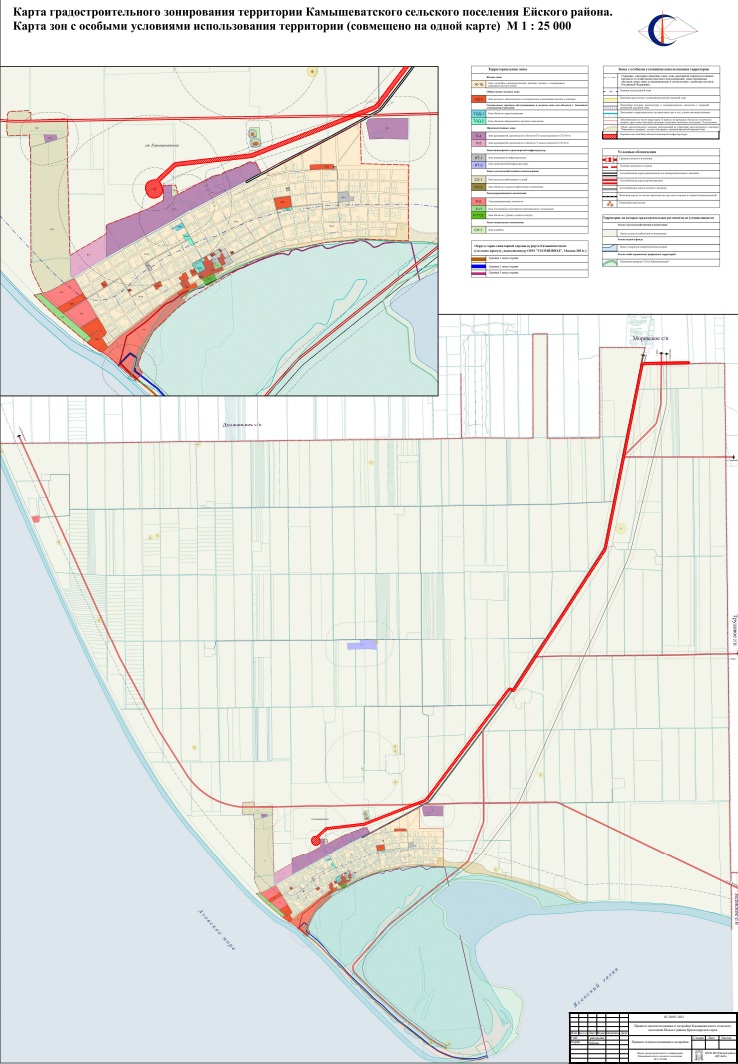 .    »Исполняющий обязанности начальникауправления архитектуры и градостроительстваадминистрации муниципального образования Ейский район                                                                                              Е.Г. Медведева12345№п/пВиды разрешенного использования земельных участков и объектов капитального строительстваОписание видов разрешенного использования земельных участков и объектов капитального строительстваКодПредельные (минимальные и (или) максимальные) размеры земельных участков и предельные параметры разрешенного строительства, реконструкции объектов капитального строительства12345основные виды разрешенного использованияосновные виды разрешенного использованияосновные виды разрешенного использованияосновные виды разрешенного использованияосновные виды разрешенного использованияосновные виды разрешенного использования1для индивидуального жилищного строительстваразмещение индивидуального жилого дома (дом, пригодный для постоянного проживания, высотой не выше трех надземных этажей);выращивание плодовых, ягодных, овощных, бахчевых или иных декоративных или сельскохозяйственных культур;размещение индивидуальных гаражей и подсобных сооружений2.1минимальная (максимальная) площадь земельных участков: отдельно стоящие жилые дома коттеджного типа на одну семью в 1 - 3 этажа –300 – 5000 кв. м;дома коттеджного типа на одну семью в 1 - 3 этажа – 300 – 5000 кв. м;блокированные жилые дома не выше 3 этажей – 300 – 5000 кв. м;для объектов инженерного обеспечения и объектов вспомогательного инженерного назначения от 1 кв. м;минимальный размер земельного участка для размещения временных (некапитальных) объектов торговли и услуг от 1 кв. м.минимальная ширина земельных участков вдоль фронта улицы (проезда) – 12м, минимальный отступ строений от красной линии улиц или границ участка не менее чем на - 5 м, от границ соседнего участка не менее 3 м. септики:минимальный отступ от границы соседнего земельного участка – не менее 2 м (при условии, что расстояние от фундаментов построек на соседнем земельном участке не менее 5 м.); водонепроницаемые – на расстоянии не менее 5 м от фундамента построек, фильтрующие – на расстоянии не менее 8 м от фундамента построек;при отсутствии централизованной канализации расстояние от туалета до стен соседнего жилого дома необходимо принимать не менее 12 м.;до источника водоснабжения – не менее 25 м.максимальное количество надземных этажей объекта индивидуального жилищного строительства - 3; максимальная высота объекта индивидуального жилищного строительства не более 20 м.;максимальный процент застройки 60%, процент застройки подземной части в пределах границ участка, не регламентируется.  2блокированная жилая застройкаразмещение жилого дома, не предназначенного для раздела на квартиры, имеющего одну или несколько общих стен с соседними жилыми домами (количеством этажей не более чем три, при общем количестве совмещенных домов не более десяти и каждый из которых предназначен для проживания одной семьи, имеет общую стену (общие стены) без проемов с соседним блоком или соседними блоками, расположен на отдельном земельном участке и имеет выход на территорию общего пользования (жилые дома блокированной застройки);разведение декоративных и плодовых деревьев, овощных и ягодных культур; размещение индивидуальных гаражей и иных вспомогательных сооружений; обустройство спортивных и детских площадок, площадок отдыха2.3минимальная (максимальная) площадь земельных участков блокированные жилые дома не выше 3 этажей – 300 -5000 кв. м;минимальный отступ строений от красной линии участка или границ участка:в формируемой новой застройке жилых                     зон – 5 м;минимальный отступ от границ соседнего участка: до вновь построенного одно-, двухквартирного жилого дома не менее 3 м;максимальное количество этажей зданий - 3; максимальная высота зданий от уровня земли до верха перекрытия последнего этажа - 12 м;максимальный процент застройки участка:для сельских поселений – 60 %;процент застройки подземной части, в пределах границ участка не регламентируется.3малоэтажная многоквартирная жилая застройкаразмещение малоэтажного многоквартирного жилого дома (дом, пригодный для постоянного проживания, высотой до 4 этажей, включая мансардный);разведение декоративных и плодовых деревьев, овощных и ягодных культур;размещение индивидуальных гаражей и иных вспомогательных сооружений;обустройство спортивных и детских площадок, площадок отдыха;размещение объектов обслуживания жилой застройки во встроенных, пристроенных и встроенно-пристроенных помещениях малоэтажного многоквартирного дома, если общая площадь таких помещений в малоэтажном многоквартирном доме не составляет более 15% общей площади помещений дома2.1.1минимальная (максимальная) площадь земельных участков: многоквартирные малоэтажные жилые дома не выше 4 этажей – до 15000 кв. м;для объектов торговли и обслуживания –10 – 2500 кв. м;для объектов инженерного обеспечения и объектов вспомогательного инженерного назначения от 1 кв. м;минимальный размер земельного участка для размещения временных (некапитальных) объектов торговли и услуг от 1 кв. м.минимальная ширина земельных участков вдоль фронта улицы (проезда) – 12 м;минимальный отступ строений от красной линии улиц или границ участка не менее чем на - 5 м, бытовые разрывы между длинными сторонами секционных жилых зданий высотой 2 - 3 этажа должны быть не менее 15 м, а между зданиями высотой 4 этажа - не менее 20 м, между длинными сторонами и торцами этих же зданий с окнами из жилых комнат - не менее 10 м. септики:минимальный отступ от границы соседнего земельного участка – не менее 2 м (при условии, что расстояние от фундаментов построек на соседнем земельном участке не менее 5 м.); водонепроницаемые – на расстоянии не менее 5 м от фундамента построек, фильтрующие – на расстоянии не менее 8 м от фундамента построек;при отсутствии централизованной канализации расстояние от туалета до стен соседнего жилого дома необходимо принимать не менее 12 м.;до источника водоснабжения (колодца) – не менее 25 м.;максимальное количество надземных этажей зданий - 4 этажа максимальная высота зданий от уровня земли до верха перекрытия последнего этажа - 15 м;минимальный процент озеленения земельного участка – 15%;максимальный процент застройки участка: - 60%,процент застройки подземной части, в пределах границ земельного участка, не регламентируется;на территории малоэтажной жилой застройки следует предусматривать 100% обеспеченность местами для хранения и парковки легковых автомобилей, мотоциклов, мопедов.4обслуживание жилой застройкиразмещение объектов капитального строительства, размещение которых предусмотрено видами разрешенного использования с кодами 3.1, 3.2, 3.3, 3.4, 3.4.1, 3.5.1, 3.6, 3.7, 3.10.1, 4.1, 4.3, 4.4, 4.6, 5.1.2, 5.1.3 если их размещение необходимо для обслуживания жилой застройки, а также связано с проживанием граждан, не причиняет вреда окружающей среде и санитарному благополучию, не нарушает права жителей, не требует установления санитарной зоны2.7минимальная (максимальная) площадь земельного участка, предоставляемого для зданий общественно-деловой зоны 10 – 10000 кв. м.;для объектов инженерного обеспечения и объектов вспомогательного инженерного назначения от 1 кв. м;минимальный размер земельного участка для размещения временных (некапитальных) объектов торговли и услуг от 1 кв. м.;минимальная длина стороны участка по уличному фронту регламентируется действующими строительными нормами и правилами и техническими регламентами.минимальный отступ строений от красной линии участка или границ участка 5 м.;максимальное количество надземных этажей зданий – 5; максимальная высота зданий – 18 м.;максимальный процент застройки участка – 40-50% или определяется по заданию на проектировании. процент застройки подземной части, в пределах границ земельного участка не регламентируется.5образование и просвещениеразмещение объектов капитального строительства, предназначенных для воспитания, образования и просвещения. содержание данного вида разрешенного использования включает в себя содержание видов разрешенного использования с кодами 3.5.1 - 3.5.23.5минимальная (максимальная) площадь земельного участка до – 10000 кв. м.; для объектов инженерного обеспечения и объектов вспомогательного инженерного назначения от 1 кв. м.;минимальный размер земельного участка для размещения временных (некапитальных) объектов торговли и услуг от 1 кв. м.;минимальные отступы от красных линий или границ участка -10 м.;здания общеобразовательных учреждений допускается размещать:на внутриквартальных территориях микрорайона, удаленных от межквартальных проездов с регулярным движением транспорта на расстоянии  100 - 170 м;на внутриквартальных проездах с периодическим (нерегулярным) движением автотранспорта только при условии увеличения минимального разрыва от границы участка учреждения до проезда на 15 - 25 м.;максимальная этажность для дошкольных учреждений -2 этажа, для школ и начального профессионального образования -4 этажа.прочие образовательные учреждения по заданию на проектирование с учетом сложившейся застройки.максимальный процент: застройки участка – 50%. процент застройки подземной части, в пределах границ земельного участка, не регламентируется;минимальный процент озеленения земельного участка - 30%7земельные участки (территории) общего пользованияземельные участки общего пользования.содержание данного вида разрешенного использования включает в себя содержание видов разрешенного использования с кодами 12.0.1 - 12.0.212.0регламенты не устанавливаются8амбулаторно-поликлиническое обслуживаниеразмещение объектов капитального строительства, предназначенных для оказания гражданам амбулаторно-поликлинической медицинской помощи (поликлиники, фельдшерские пункты, пункты здравоохранения, центры матери и ребенка, диагностические центры, молочные кухни, станции донорства крови, клинические лаборатории)3.4.1минимальная (максимальная) площадь земельного участка 10—10000 кв. м.;для объектов инженерного обеспечения и объектов вспомогательного инженерного назначения от 1 кв. м.;минимальный отступ строений от красной линии участка или границ участка 5 м.;максимальное количество надземных этажей зданий – 5; максимальная высота зданий – 18 м.максимальный процент застройки участка – 50% процент застройки, в пределах границ земельного участка, не регламентируется;минимальный процент озеленения земельного участка - 30%.9для ведения личного подсобного хозяйства (приусадебный земельный участок)размещение жилого дома, указанного в описании вида разрешенного использования с кодом 2.1;производство сельскохозяйственной продукции;размещение гаража и иных вспомогательных сооружений;содержание сельскохозяйственных животных2.2минимальная (максимальная) площадь земельных участков: отдельно стоящие жилые дома коттеджного типа на одну семью в 1 - 3 этажа – 300 – 5000 кв. м;дома коттеджного типа на одну семью в 1 - 3 этажа – 300 – (2500) кв. м;блокированные жилые дома не выше 3 этажей – 300 –(2500) кв. м;для объектов торговли и обслуживания – 10 – 2500) кв. м;для объектов инженерного обеспечения и объектов вспомогательного инженерного назначения от 1 кв. м;минимальный размер земельного участка для размещения временных (некапитальных) объектов торговли и услуг от 1 кв. м.;минимальная ширина земельных участков вдоль фронта улицы (проезда) – 8 м; минимальный отступ строений от красной линии участка или границ участка :в формируемой новой застройке жилых зон – 5 м;минимальный отступ от границ соседнего участка: - до вновь построенного одно-, двухквартирного жилого дома не менее 3 м;- при реконструкции существующего здания не менее 1 м.;в сложившейся застройке, при ширине земельного участка 15 метров и менее, для строительства жилого дома минимальный отступ от границы соседнего участка составляет не менее:1,0 м - для одноэтажного жилого дома;1,5 м - для двухэтажного жилого дома;2,0 м - для трехэтажного жилого дома, при условии, что расстояние до расположенного на соседнем земельном участке жилого дома не ме-                     нее 5 м.;максимальное количество этажей зданий - 3; максимальная высота объекта индивидуального жилищного строительства не более 20 метров;септики:- минимальный отступ от границы соседнего земельного участка – не менее 2 м (при условии, что расстояние от фундаментов построек на соседнем земельном участке не менее 5 м.); - водонепроницаемые – на расстоянии не менее             5 м от фундамента построек, - фильтрующие – на расстоянии не менее 8 м от фундамента построек;- при отсутствии централизованной канализации расстояние от туалета до стен соседнего жилого дома необходимо принимать не менее 12 м.,                  до источника водоснабжения (колодца)–не менее 25 м.;максимальный процент застройки участка – 60%;процент застройки подземной части, в пределах границ земельного участка, не регламентируетсяусловно разрешенные виды использованияусловно разрешенные виды использованияусловно разрешенные виды использованияусловно разрешенные виды использованияусловно разрешенные виды использованияусловно разрешенные виды использования1магазиныразмещение объектов капитального строительства, предназначенных для продажи товаров, торговая площадь которых составляет до 5000 кв. м4.4минимальная (максимальная) площадь земельного участка 10 – 10000 кв. м.; для объектов инженерного обеспечения и объектов вспомогательного инженерного назначения от 1 кв. м;минимальный размер земельного участка для размещения временных (некапитальных) объектов торговли и услуг от 1 кв. м.минимальный отступ строений от красной линии участка или границ участка 5 метров максимальное количество надземных этажей зданий – 5; максимальная высота зданий – 18 м.;максимальный процент застройки участка – 50 %;процент застройки подземной части, в пределах границ земельного участка не регламентируется2гостиничное обслуживаниеразмещение гостиниц4.7минимальная (максимальная) площадь земельного участка 10—10000 кв. м, а также определяется по заданию на проектирование,для объектов инженерного обеспечения и объектов вспомогательного инженерного назначения от 1 кв. м;минимальный отступ строений от красной линии участка или границ участка 5 м.;максимальное количество надземных этажей зданий – не более 4 максимальная высота зданий – 20м.	максимальный процент застройки участка –50%процент застройки подземной части, в пределах границ земельного участка, не регламентируется3амбулаторное ветеринарное обслуживаниеразмещение объектов капитального строительства, предназначенных для оказания ветеринарных услуг без содержания животных3.10.1минимальная (максимальная) площадь земельного участка 10 – (10000) кв. м,  для объектов инженерного обеспечения и объектов вспомогательного инженерного назначения от 1 кв. м;минимальный отступ строений от красной линии участка или границ участка 5 м:,максимальное количество надземных этажей зданий – 5 максимальная высота зданий – 18 м.максимальный процент застройки участка – 50%; или определяется по заданию на проектированиепроцент застройки подземной части, в пределах границ земельного участка, не регламентируется4рынкиразмещение объектов капитального строительства, сооружений, предназначенных для организации постоянной или временной торговли (ярмарка, рынок, базар), с учетом того, что каждое из торговых мест не располагает торговой площадью более 200 кв. м;размещение гаражей и (или) стоянок для автомобилей сотрудников и посетителей рынка4.3минимальная (максимальная) площадь земельного участка 10 – (15000) кв. м.; - для объектов инженерного обеспечения и объектов вспомогательного инженерного назначения от 1 кв. м.;минимальный размер земельного участка для размещения временных (некапитальных) объектов торговли и услуг от 1 кв. м.минимальный отступ строений от красной линии участка или границ участка 5 м.максимальная высота зданий 12 м.;максимальный процент застройки участка – 60%;процент застройки подземной части, в пределах границ земельного участка, не регламентируется5религиозное использованиеразмещение зданий и сооружений религиозного использования. содержание данного вида разрешенного использования включает в себя содержание видов разрешенного использования с кодами 3.7.1-3.7.23.7минимальная площадь земельного участка 300- 2800 кв. м. или определяется заданием на проектированиеминимальный отступ строений от красной линии участка или границ участка 5 метровмаксимальное количество надземных этажей зданий – 4;максимальная высота зданий – 30 м.;максимальный процент застройки участка –50%процент застройки подземной части, а пределах границ земельного участка, не регламентируется6обеспечение внутреннего правопорядкаразмещение объектов капитального строительства, необходимых для подготовки и поддержания в готовности органов внутренних дел и спасательных служб, в которых существует военизированная служба;размещение объектов гражданской обороны, за исключением объектов гражданской обороны, являющихся частями производственных зданий8.3минимальный отступ строений от красной линии участка или границ участка -5 метров: или на основании утвержденной документации по планировке территории для размещения промышленного предприятиямаксимальная высота зданий 15 метров;высота технологических сооружений устанавливается в соответствии с проектной документациеймаксимальный процент застройки – по проектупроцент застройки подземной части, в границах земельного участка, не регламентируется7коммунальное обслуживаниеразмещение объектов капитального строительства в целях обеспечения физических и юридических лиц коммунальными услугами, в частности: поставки воды, тепла, электричества, газа, предоставления услуг связи, отвода канализационных стоков, очистки и уборки объектов недвижимости (котельных, водозаборов, очистных сооружений, насосных станций, водопроводов, линий электропередач, трансформаторных  подстанций, газопроводов, линий связи, телефонных станций, канализаций, стоянок, гаражей и мастерских для обслуживания уборочной и аварийной техники, а также зданий или помещений, предназначенных для приема физических и юридических лиц в связи с предоставлением им коммунальных услуг)3.1минимальная (максимальная) площадь земельного участка:для объектов коммунального обслуживания– 10 – 10000 кв. м.;-для объектов инженерного обеспечения и объектов вспомогательного инженерного назначения от 1 кв. м;минимальный отступ строений от красной линии участка или границ участка 5 м.;максимальное количество надземных этажей зданий – 5;максимальная высота зданий – 18 м.;максимальный процент застройки участка –50%;процент застройки подземной части, в границах земельного участка, не регламентируется вспомогательные виды разрешенного использованиявспомогательные виды разрешенного использованиявспомогательные виды разрешенного использованиявспомогательные виды разрешенного использованиявспомогательные виды разрешенного использованиявспомогательные виды разрешенного использования1земельные участки (территории) общего пользованияразмещение объектов улично-дорожной сети, автомобильных дорог и пешеходных тротуаров в границах населенных пунктов, пешеходных переходов, набережных, береговых полос водных объектов общего пользования, скверов, бульваров, площадей, проездов, малых архитектурных форм благоустройства12.0не устанавливается12345№п/пВиды разрешенного использования земельных участков и объектов капитального строительстваОписание видов разрешенного использования земельных участков и объектов капитального строительстваКодПредельные (минимальные и (или) максимальные) размеры земельных участков и предельные параметры разрешенного строительства, реконструкции объектов капитального строительства12345основные виды разрешенного использованияосновные виды разрешенного использованияосновные виды разрешенного использованияосновные виды разрешенного использованияосновные виды разрешенного использования1общественное управлениеразмещение зданий, предназначенных для размещения органов и организаций общественного управления. содержание данного вида разрешенного использования включает в себя содержание видов разрешенного использования с кодами 3.8.1-3.8.23.8 минимальная (максимальная) площадь земельного участка- 10 –15000 кв. м., для объектов инженерного обеспечения и объектов вспомогательного инженерного назначения     от 1 кв. м.;минимальный размер земельного участка для размещения временных (некапитальных) объектов торговли и услуг от 1 кв. м.;минимальная длина стороны участка по уличному фронту регламентируется действующими строительными нормами и правилами, и техническими регламентами;минимальный отступ строений от красной линии участка - 5 м.;от границ участка – 5 м.;максимальное количество надземных этажей зданий – 5;максимальная высота зданий – 20 м.;максимальный процент застройки участка – 50%; минимальный процент озеленения земельного участка – 30%;процент застройки подземной части, в границах земельного участка, не регламентируется;минимальный процент озеленения земельного участка – 30%.2деловое управлениеразмещение объектов капитального строительства с целью: размещения объектов управленческой деятельности, не связанной с государственным или муниципальным управлением и оказанием услуг, а также с целью обеспечения совершения сделок, не требующих передачи товара в момент их совершения между организациями, в том числе биржевая деятельность (за исключением банковской и страховой деятельности)4.1минимальная (максимальная) площадь земельного участка - 10 – (10000) кв. м.; для объектов инженерного обеспечения и объектов вспомогательного инженерного назначения от 1 кв. м.;минимальный размер земельного участка для размещения временных (некапитальных) объектов торговли и услуг от 1 кв. м.;минимальный отступ строений от красной линии участка или границ участка 5 м.;максимальное количество надземных этажей зданий – 5; максимальная высота зданий – 18 м.;максимальный процент застройки участка – 50%, процент застройки подземной части, в пределах границ земельного участка, не регламентируется;минимальный процент озеленения земельного участка – 30%.3объекты торговли (торговые центры, торгово-развлекательные центры (комплексы)Размещение объектов капитального строительства, общей площадью свыше                       5000 кв. м с целью размещения одной или нескольких организаций, осуществляющих продажу товаров, и (или) оказание услуг в соответствии с содержанием видов разрешенного использования с кодами 4.5 - 4.8.2;размещение гаражей и (или) стоянок для автомобилей сотрудников и посетителей торгового центра4.2минимальная (максимальная) площадь земельного участка - 5000–( 50000) кв. м, а также определяется по заданию на проектирование;минимальный отступ строений от красной линии участка или границ участка 5 м.;для объектов инженерного обеспечения и объектов вспомогательного инженерного назначения от 1 кв. м.;минимальный размер земельного участка для размещения временных (некапитальных) объектов торговли и услуг от 1 кв. м.;максимальная высота зданий-12 м.;максимальный процент застройки участка – 60%, процент застройки подземной части, в пределах границ земельного участка, не регламентируется;минимальный процент озеленения земельного участка – 30%.4рынкиразмещение объектов капитального строительства, сооружений, предназначенных для организации постоянной или временной торговли (ярмарка, рынок, базар), с учетом того, что каждое из торговых мест не располагает торговой площадью более 200 кв.м;размещение гаражей и (или) стоянок для автомобилей сотрудников и посетителей рынка4.3минимальная (максимальная) площадь земельного участка - 10 – (15000) кв. м.; для объектов инженерного обеспечения и объектов вспомогательного инженерного назначения от 1 кв. м.;минимальный размер земельного участка для размещения временных (некапитальных) объектов торговли и услуг от 1 кв. м.;минимальный отступ строений от красной линии участка или границ участка 5 м.;максимальная высота зданий-12 м.; максимальный процент застройки участка – 60%, процент застройки подземной части, в пределах границ земельного участка, не регламентируется;минимальный процент озеленения земельного участка – 30%.5магазиныразмещение объектов капитального строительства, предназначенных для продажи товаров, торговая площадь которых составляет до 5000 кв. м4.4минимальная (максимальная) площадь земельного участка - 10 – (10000) кв. м.; - для объектов инженерного обеспечения и объектов вспомогательного инженерного назначения от 1 кв. м;минимальный размер земельного участка для размещения временных (некапитальных) объектов торговли и услуг от 1 кв. м.;минимальный отступ строений от красной линии участка или границ участка 5 м.;максимальное количество надземных этажей зданий – 5;максимальная высота зданий – 18 м.максимальный процент застройки участка –50%, процент застройки подземной части, в пределах границ земельного участка, не регламентируется,минимальный процент озеленения земельного участка – 30%.6банковская и страховая деятельностьразмещение объектов капитального строительства, предназначенных для размещения организаций, оказывающих банковские и страховые4.5минимальная (максимальная) площадь земельного участка - 10 – (10000) кв. м.; для объектов инженерного обеспечения и объектов вспомогательного инженерного назначения   от 1 кв. м.;минимальный размер земельного участка для размещения временных (некапитальных) объектов торговли и услуг от 1 кв. м.;минимальный отступ строений от красной линии участка или границ участка 5 м.,максимальное количество надземных этажей зданий – 5;максимальная высота зданий – 18 м.;максимальный процент застройки участка – 50%, процент застройки подземной части, в пределах границ земельного участка, не регламентируется;минимальный процент озеленения земельного участка – 30%.7общественное питание размещение объектов капитального строительства в целях устройства мест общественного питания (рестораны, кафе, столовые, закусочные, бары)4.6минимальная (максимальная) площадь земельного участка -  10 – (10000) кв. м.; для объектов инженерного обеспечения и объектов вспомогательного инженерного назначения             от 1 кв. м.;минимальный размер земельного участка для размещения временных (некапитальных) объектов торговли и услуг от 1 кв. м.;минимальный отступ строений от красной линии участка или границ участка 5 м.;максимальное количество надземных этажей зданий – 5; максимальная высота зданий – 18 м.;максимальный процент застройки участка – 50%, процент застройки подземной части, в пределах границ земельного участка, не регламентируется;минимальный процент озеленения земельного участка – 30%.8гостиничное обслуживаниеразмещение гостиниц4.7минимальная (максимальная) площадь земельного участка - 10—(10000) кв. м.; для объектов инженерного обеспечения и объектов вспомогательного инженерного назначения  от 1 кв. м.;минимальный размер земельного участка для размещения временных (некапитальных) объектов торговли и услуг от 1 кв.м.;минимальный отступ строений от красной линии участка или границ участка 5 м..;максимальное количество надземных этажей зданий – 5; максимальная высота зданий – 20 м.;максимальный процент застройки участка – 50%, процент застройки подземной части, в пределах границ земельного участка, не регламентируется.9развлеченияразмещение объектов капитального строительства, предназначенных для размещения: дискотек и танцевальных площадок, ночных клубов, аквапарков, боулинга, аттракционов, ипподромов, игровых автоматов (кроме игрового оборудования, используемого для проведения азартных игр) и игровых площадок;в игорных зонах также допускается размещение игорных заведений, залов игровых автоматов, используемых для проведения азартных игр, и игровых столов, а также размещение гостиниц и заведений общественного питания для посетителей игорных зон4.8минимальная (максимальная) площадь земельного участка - 5000– 50000 кв. м.;для объектов инженерного обеспечения и объектов вспомогательного инженерного назначения от 1 кв. м.;минимальный размер земельного участка для размещения временных (некапитальных) объектов торговли и услуг от 1 кв. м.;минимальный отступ строений от красной линии участка или границ участка 5 м.;максимальная высота зданий - 12 м.;максимальный процент застройки участка – 60%, процент застройки подземной части, в пределах границ земельного участка, не регламентируется;минимальный процент озеленения земельного участка – 30%.10коммунальное обслуживаниеразмещение зданий и сооружений в целях обеспечения физических и юридических лиц коммунальными услугами. Содержание данного вида разрешенного использования включает в себя содержание видов разрешенного использования с кодами 3.1.1-3.1.23.1минимальная (максимальная) площадь земельного участка: для объектов коммунального обслуживания– 10 – 10000 кв. м.;для объектов инженерного обеспечения и объектов вспомогательного инженерного назначения от 1 кв. м;минимальный отступ строений от красной линии участка или границ участка 5 м.;максимальное количество надземных этажей зданий – 5;максимальная высота зданий – 18 м.;максимальный процент застройки участка – 50%,процент застройки подземной части, в пределах границ земельного участка не регламентируется;минимальный процент озеленения земельного участка – 30%.11культурное развитиеразмещение объектов капитального строительства, предназначенных для размещения в них музеев, выставочных залов, художественных галерей, домов культуры, библиотек, кинотеатров и кинозалов, театров, филармоний, планетариев;устройство площадок для празднеств и гуляний;размещение зданий и сооружений для размещения цирков, зверинцев, зоопарков, океанариумов3.6минимальная (максимальная) площадь земельного участка - 10 – (10000) кв. м.;для объектов инженерного обеспечения и объектов вспомогательного инженерного назначения   от 1 кв. м;минимальный размер земельного участка для размещения временных (некапитальных) объектов торговли и услуг от 1 кв. м.;минимальный отступ строений от красной линии участка или границ участка 5 м.;максимальное количество надземных этажей зданий – 5;максимальная высота зданий – 18 м.;максимальный процент застройки участка – 50%, процент застройки подземной части, в пределах границ земельного участка не регламентируется;минимальный процент озеленения земельного участка – 30%.12предпринимательстворазмещение объектов капитального строительства в целях извлечения прибыли на основании торговой, банковской и иной предпринимательской деятельности.содержание данного вида разрешенного использования включает в себя содержание видов разрешенного использования, предусмотренных кодами 4.1 - 4.104.0минимальная (максимальная) площадь земельного участка - 10 – 10000 кв. м, для объектов инженерного обеспечения и объектов вспомогательного инженерного назначения  от 1 кв. м.;минимальный размер земельного участка для размещения временных (некапитальных) объектов торговли и услуг от 1 кв. м.;минимальный отступ строений от красной линии участка или границ участка 5 м.;максимальное количество надземных этажей зданий – 5; максимальная высота зданий – 18 м.;максимальный процент застройки участка – 50%, процент застройки подземной части, в пределах границ земельного участка не регламентируется;минимальный процент озеленения земельного участка – 30%.13бытовое обслуживаниеразмещение объектов капитального строительства, предназначенных для оказания населению или организациям бытовых услуг (мастерские мелкого ремонта, ателье, бани, парикмахерские, прачечные, химчистки, похоронные бюро) 3.3минимальная (максимальная) площадь земельного участка - 10 – 10000 кв. м, для объектов инженерного обеспечения и объектов вспомогательного инженерного назначения           от 1 кв. м.;минимальный размер земельного участка для размещения временных (некапитальных) объектов торговли и услуг от 1 кв. м.;минимальный отступ строений от красной линии участка или границ участка 5 м.;максимальное количество надземных этажей зданий – 5;максимальная высота зданий – 18 м.;максимальный процент застройки участка – 50%, или определяется по заданию на проектирование, процент застройки подземной части, в пределах границ земельного участка не регламентируется;минимальный процент озеленения земельного участка – 30%.14социальное обслуживаниеразмещение объектов капитального строительства, предназначенных для оказания гражданам социальной помощи (службы занятости населения, дома престарелых, дома ребенка, детские дома, пункты питания малоимущих граждан, пункты ночлега для бездомных граждан, службы психологической и бесплатной юридической помощи, социальные, пенсионные и иные службы, в которых осуществляется прием граждан по вопросам оказания социальной помощи и назначения социальных или пенсионных выплат);размещение объектов капитального строительства для размещения отделений почты и телеграфа; размещение объектов капитального строительства для размещения общественных некоммерческих организаций: благотворительных организаций, клубов по интересам3.2минимальная (максимальная) площадь земельного участка - 10 – 10000 кв. м.;для объектов инженерного обеспечения и объектов вспомогательного инженерного назначения  от 1 кв. м.;минимальный размер земельного участка для размещения временных (некапитальных) объектов торговли и услуг от 1 кв. м.;минимальный отступ строений от красной линии участка или границ участка 5 м.;максимальное количество надземных этажей зданий – 5; максимальная высота зданий – 18 м.;максимальный процент застройки участка – 50%, процент застройки подземной части, в пределах границ земельного участка не регламентируется;минимальный процент озеленения земельного участка – 30%.15общественное использование объектов капитального строительстваразмещение объектов капитального строительства в целях обеспечения удовлетворения бытовых, социальных и духовных потребностей человека. содержание данного вида разрешенного использования включает в себя содержание видов разрешенного использования с кодами3.1 - 3.10.23.0минимальная (максимальная) площадь земельного участка - 10 – 10000 кв. м.; для объектов инженерного обеспечения и объектов вспомогательного инженерного назначения  от 1 кв. м.;минимальный размер земельного участка для размещения временных (некапитальных) объектов торговли и услуг от 1 кв. м.;минимальная длина стороны участка по уличному фронту регламентируется действующими строительными нормами и правилами и техническими регламентами;минимальный отступ строений от красной линии участка или границ участка 5 м.;максимальное количество надземных этажей зданий – 5;максимальная высота зданий – 18 м.;максимальный процент застройки участка – 50% или определяется по заданию на проектирование, процент застройки подземной части, в пределах границ земельного участка не регламентируется;минимальный процент озеленения земельного участка – 30%.16обеспечение внутреннего правопорядкаразмещение объектов капитального строительства, необходимых для подготовки и поддержания в готовности органов внутренних дел и спасательных служб, в которых существует военизированная служба;размещение объектов гражданской обороны, за исключением объектов гражданской обороны, являющихся частями производственных зданий8.3минимальный отступ строений от красной линии участка или границ участка -5 метров: или на основании утвержденной документации по планировке территории для размещения промышленного предприятиямаксимальная высота зданий 15 метров;высота технологических сооружений устанавливается в соответствии с проектной документациеймаксимальный процент застройки – по проектупроцент застройки подземной части, в границах земельного участка, не регламентируется17образование и просвещениеразмещение объектов капитального строительства, предназначенных для воспитания, образования и просвещения. содержание данного вида разрешенного использования включает в себя содержание видов разрешенного использования с кодами 3.5.1 - 3.5.23.5минимальная (максимальная) площадь земельного участка до – 10000 кв. м.; для объектов инженерного обеспечения и объектов вспомогательного инженерного назначения от 1 кв. м.;минимальный размер земельного участка для размещения временных (некапитальных) объектов торговли и услуг от 1 кв. м.;минимальные отступы от красных линий или границ участка -10 м.;здания общеобразовательных учреждений допускается размещать:на внутриквартальных территориях микрорайона, удаленных от межквартальных проездов с регулярным движением транспорта на расстоянии  100 - 170 м;на внутриквартальных проездах с периодическим (нерегулярным) движением автотранспорта только при условии увеличения минимального разрыва от границы участка учреждения до проезда на 15 - 25 м.;максимальная этажность для дошкольных учреждений -2 этажа, для школ и начального профессионального образования -4 этажа.прочие образовательные учреждения по заданию на проектирование с учетом сложившейся застройки.максимальный процент: застройки участка – 50%. процент застройки подземной части, в пределах границ земельного участка, не регламентируется;минимальный процент озеленения земельного участка - 30%18земельные участки (территории) общего пользованияземельные участки общего пользования.содержание данного вида разрешенного использования включает в себя содержание видов разрешенного использования с кодами 12.0.1 - 12.0.212.0регламенты не устанавливаются19Обеспечение научной деятельностиРазмещение объектов капитального строительства для проведения научных исследований и изысканий, испытаний опытных промышленных образцов, для размещения организаций, осуществляющих научные изыскания, исследования и разработки (научно-исследовательские институты, проектные институты, научные центры, опытно-конструкторские центры, государственные академии наук, в том числе отраслевые), проведения научной и селекционной работы, ведения сельского и лесного хозяйства для получения ценных с научной точки зрения образцов растительного и животного мира3.9минимальная (максимальная) площадь земельного участка, предоставляемого для зданий общественно-деловой зоны 10 – (10000) кв. м, а также определяется по заданию на проектирование; - для объектов инженерного обеспечения и объектов вспомогательного инженерного назначения от 1 кв. м;Минимальный размер земельного участка для размещения временных (некапитальных) объектов торговли и услуг от 1 кв. м.минимальный отступ строений от красной линии участка или границ участка 5 метров:,максимальное количество надземных этажей зданий – 5 максимальная высота зданий – 18 м.максимальный процент застройки участка – 40-50процент застройки подземной части, в пределах границ земельного участка, не регламентируется;минимальный процент озеленения земельного участка - 30%20религиозное использованиеразмещение зданий и сооружений религиозного использования. содержание данного вида разрешенного использования включает в себя содержание видов разрешенного использования с кодами 3.7.1-3.7.23.7минимальная площадь земельного участка 300- 2800 кв. м. или определяется заданием на проектированиеминимальный отступ строений от красной линии участка или границ участка 5 метровмаксимальное количество надземных этажей зданий – 4;максимальная высота зданий – 30 м.;максимальный процент застройки участка –50%процент застройки подземной части, а пределах границ земельного участка, не регламентируетсяминимальный процент озеленения земельного участка - 30%условно разрешенные виды использованияусловно разрешенные виды использованияусловно разрешенные виды использованияусловно разрешенные виды использованияусловно разрешенные виды использования1служебные гаражи размещение постоянных или временных гаражей с несколькими стояночными местами, стоянок (парковок), гаражей, в том числе многоярусных, не указанных в коде 2.7.14.9минимальный (максимальный) размер земельного участка 150-7500 кв. м.;минимальный отступ строений от красной линии участка или границ участка 10-15 м., максимальное количество надземных этажей зданий – 5; максимальная высота зданий – 18 м.;максимальный процент застройки участка – 80%, процент застройки подземной части, в границах земельного участка, не регламентируется; минимальный процент озеленения земельного участка – 30%.2объекты дорожного сервисаразмещение автозаправочных станций (бензиновых, газовых);размещение магазинов сопутствующей торговли, зданий для организации общественного питания в качестве объектов придорожного сервиса;предоставление гостиничных услуг в качестве придорожного сервиса;размещение автомобильных моек и прачечных для автомобильных принадлежностей, мастерских, предназначенных для ремонта и обслуживания автомобилей и прочих объектов придорожного сервиса4.9.1минимальная (максимальная) площадь земельного участка -10 – (10000) кв. м.; для объектов инженерного обеспечения и объектов вспомогательного инженерного назначения  от 1 кв. м.;минимальный размер земельного участка для размещения временных (некапитальных) объектов торговли и услуг от 1 кв. м.;минимальный отступ строений от красной линии участка или границ участка 5 м.;максимальное количество надземных этажей зданий – 5;максимальная высота зданий – 18;максимальный процент застройки участка – 60%, процент застройки подземной части, в границах земельного участка, не регламентируется; минимальный процент озеленения земельного участка – 30%.3амбулаторное ветеринарное обслуживаниеразмещение объектов капитального строительства, предназначенных для оказания ветеринарных услуг без содержания животных3.10.1минимальная (максимальная) площадь земельного участка - 10 – 1000) кв. м.; - для объектов инженерного обеспечения и объектов вспомогательного инженерного назначения от 1 кв. м.;минимальный размер земельного участка для размещения временных (некапитальных) объектов торговли и услуг от 1 кв. м.;минимальный отступ строений от красной линии участка или границ участка 5 м.,максимальное количество надземных этажей зданий – 5; максимальная высота зданий – 18 м.;максимальный процент застройки участка – 50%, или определяется по заданию на проектирование, процент застройки подземной части, в границах земельного участка, не регламентируется; минимальный процент озеленения земельного участка – 30%.4для индивидуального жилищного строительстваразмещение индивидуального жилого дома (дом, пригодный для постоянного проживания, высотой не выше трех надземных этажей);выращивание плодовых, ягодных, овощных, бахчевых или иных декоративных или сельскохозяйственных культур;размещение индивидуальных гаражей и подсобных сооружений2.1минимальная (максимальная) площадь земельных участков: отдельно стоящие жилые дома коттеджного типа на одну семью в 1 - 3 этажа –300 – 5000 кв. м;дома коттеджного типа на одну семью в 1 - 3 этажа – 300 – 5000 кв. м;блокированные жилые дома не выше 3 этажей – 300 – 5000 кв. м;для объектов инженерного обеспечения и объектов вспомогательного инженерного назначения от 1 кв. м;минимальный размер земельного участка для размещения временных (некапитальных) объектов торговли и услуг от 1 кв. м.минимальная ширина земельных участков вдоль фронта улицы (проезда) – 12м, минимальный отступ строений от красной линии улиц или границ участка не менее чем на - 5 м, от границ соседнего участка не менее 3 м. септики:минимальный отступ от границы соседнего земельного участка – не менее 2 м (при условии, что расстояние от фундаментов построек на соседнем земельном участке не менее 5 м.); водонепроницаемые – на расстоянии не менее 5 м от фундамента построек, фильтрующие – на расстоянии не менее 8 м от фундамента построек;при отсутствии централизованной канализации расстояние от туалета до стен соседнего жилого дома необходимо принимать не менее 12 м.;до источника водоснабжения – не менее 25 м.максимальное количество надземных этажей объекта индивидуального жилищного строительст-            ва - 3; максимальная высота объекта индивидуального жилищного строительства не более 20 м.;максимальный процент застройки 60%, процент застройки подземной части в пределах границ участка, не регламентируется.  2для ведения личного подсобного хозяйства (приусадебный земельный участок)размещение жилого дома, указанного в описании вида разрешенного использования с кодом 2.1;производство сельскохозяйственной продукции;размещение гаража и иных вспомогательных сооружений;содержание сельскохозяйственных животных2.2минимальная (максимальная) площадь земельных участков: отдельно стоящие жилые дома коттеджного типа на одну семью в 1 - 3 этажа – 300 – 5000 кв. м;дома коттеджного типа на одну семью в 1 - 3 этажа – 300 – (2500) кв. м;блокированные жилые дома не выше 3 этажей – 300 –(2500) кв. м;для объектов торговли и обслуживания – 10 – 2500) кв. м;для объектов инженерного обеспечения и объектов вспомогательного инженерного назначения от 1 кв. м;минимальный размер земельного участка для размещения временных (некапитальных) объектов торговли и услуг от 1 кв. м.;минимальная ширина земельных участков вдоль фронта улицы (проезда) – 8 м; минимальный отступ строений от красной линии участка или границ участка :в формируемой новой застройке жилых зон – 5 м;минимальный отступ от границ соседнего участка: - до вновь построенного одно-, двухквартирного жилого дома не менее 3 м;- при реконструкции существующего здания не менее 1 м.;в сложившейся застройке, при ширине земельного участка 15 метров и менее, для строительства жилого дома минимальный отступ от границы соседнего участка составляет не менее:1,0 м - для одноэтажного жилого дома;1,5 м - для двухэтажного жилого дома;2,0 м - для трехэтажного жилого дома, при условии, что расстояние до расположенного на соседнем земельном участке жилого дома не ме-                     нее 5 м.;максимальное количество этажей зданий - 3; максимальная высота объекта индивидуального жилищного строительства не более 20 метров;септики:- минимальный отступ от границы соседнего земельного участка – не менее 2 м (при условии, что расстояние от фундаментов построек на соседнем земельном участке не менее 5 м.); - водонепроницаемые – на расстоянии не менее             5 м от фундамента построек, - фильтрующие – на расстоянии не менее 8 м от фундамента построек;- при отсутствии централизованной канализации расстояние от туалета до стен соседнего жилого дома необходимо принимать не менее 12 м.,                  до источника водоснабжения (колодца)–не менее 25 м.;максимальный процент застройки участка – 60%;процент застройки подземной части, в пределах границ земельного участка, не регламентируетсявспомогательные виды разрешенного использованиявспомогательные виды разрешенного использованиявспомогательные виды разрешенного использованиявспомогательные виды разрешенного использованиявспомогательные виды разрешенного использования1земельные участки (территории) общего пользованияразмещение объектов улично-дорожной сети, автомобильных дорог и пешеходных тротуаров в границах населенных пунктов, пешеходных переходов, набережных, береговых полос водных объектов общего пользования, скверов, бульваров, площадей, проездов, малых архитектурных форм благоустройства12.0не устанавливается12345№п/пВиды разрешенного использования земельных участков и объектов капитального строительстваОписание видов разрешенного использования земельных участков и объектов капитального строительстваКодПредельные (минимальные и (или) максимальные) размеры земельных участков и предельные параметры разрешенного строительства, реконструкции объектов капитального строительства12345основные виды разрешенного использованияосновные виды разрешенного использованияосновные виды разрешенного использованияосновные виды разрешенного использованияосновные виды разрешенного использования1здравоохранениеразмещение объектов капитального строительства, предназначенных для оказания гражданам медицинской помощи. содержание данного вида разрешенного использования включает в себя содержание видов разрешенного использования с кодами 3.4.1 - 3.4.23.4минимальная (максимальная) площадь земельного участ-                           ка 10 - 10000 кв. м, а также определяется по заданию на проектирование; для объектов инженерного обеспечения и объектов вспомогательного инженерного назначения от 1 кв. м;минимальный отступ строений от красной линии участка – 5 м.;от границ участка – 5 м.;максимальное количество надземных этажей зданий – 5, максимальная высота зданий – 18 м.;минимальный процент озеленения земельного участка – 30%;процент застройки подземной части, в границах земельного участка, не регламентируется.2коммунальное обслуживаниеразмещение объектов капитального строительства в целях обеспечения физических и юридических лиц коммунальными услугами, в частности: поставки воды, тепла, электричества, газа, предоставления услуг связи, отвода канализационных стоков, очистки и уборки объектов недвижимости) (котельных, водозаборов, очистных сооружений, насосных станций, водопроводов, линий электропередач, трансформаторных подстанций, газопроводов, линий связи, телефонных станций, канализаций, стоянок, гаражей и мастерских для обслуживания уборочной иаварийной техники, а также зданий или помещений, предназначенных для приема физических и юридических лиц в связи с предоставлением им коммунальных услуг3.1минимальная (максимальная) площадь земельного участка:для объектов коммунального обслуживания– 10 – 10000 кв. м.;для объектов инженерного обеспечения и объектов вспомогательного инженерного назначения от 1 кв. м;минимальный отступ строений от красной линии участка или границ участка 5 м.;максимальное количество надземных этажей зданий – 5;максимальная высота зданий – 18 м.;максимальный процент застройки участка – 50%;процент застройки подземной части, в пределах границ земельного участка не регламентируется.3земельные участки (территории) общего пользованияземельные участки общего пользования.содержание данного вида разрешенного использования включает в себя содержание видов разрешенного использования с кодами 12.0.1 - 12.0.212.0регламенты не устанавливаютсяусловно разрешенные виды использованияусловно разрешенные виды использованияусловно разрешенные виды использованияусловно разрешенные виды использованияусловно разрешенные виды использования1для индивидуального жилищного строительства размещение индивидуального жилого дома (дом, пригодный для постоянного проживания, высотой не выше трех надземных этажей);выращивание плодовых, ягодных, овощных, бахчевых или иных декоративных или сельскохозяйственных культур; размещение индивидуальных гаражей и подсобных сооружений2.1предельные (минимальные - максимальные) размеры земельного участка для строительства индивидуального жилого до-                                ма 600-1500 кв. м.;процент застройки территории не более 67%;количество надземных этажей для основных строений до 2 с возможным использованием чердачного пространства скатной кровли под мансардный этаж без увеличения высоты зданияминимальное расстояние от дома до красной линии улиц - 3 мминимальное расстояние от дома до красной линии проез-                  дов - 3 м.;минимальное расстояние от дома до границы соседнего участ-                ка - 3 м.;в сложившейся застройке, при ширине земельного участка 12 метров и менее, для строительства жилого дома минимальный отступ от границы соседнего участка составляет не менее:1,0 м. - для одноэтажного жилого дома;1,5 м. - для двухэтажного жилого дома;2,0 м. - для трехэтажного жилого дома, при условии, что расстояние до расположенного на соседнем земельном участке жилого дома не менее 5 м;минимальное расстояние от построек для скота и птицы до соседнего участка - 4 м.;допускается блокировка хозяйственных построек на смежных земельных участках по взаимному согласию домовладельцев с учетом противопожарных требованийминимальное расстояние от прочих построек (бань, гаражей и др.) до соседнего участка - 1 м.;минимальное расстояние от окон жилых комнат до стен соседнего дома и хозяйственных построек, расположенных на соседних земельных участках - 6 м.;высота зданий от уровня земли до верха плоской кровли не более 9,6 м: до конька скатной кровли не более 13,6 м.;  для всех вспомогательных строений высота от уровня земли до верха плоской кровли не более 4 м, до конька скатной кровли не более 7 м. исключение: башни, шпили, флагштоки - без ограничения. вспомогательные строения, кроме гаражей, размещать со стороны улицы не допускается. высота ограждения не более 2,0 м. с целью минимального затенения территорий ограждения соседних земельных участков должны быть сетчатые или решетчатые;минимальный процент озеленения земельного участка – 30%;процент застройки подземной части не регламентируется.2религиозное использованиеразмещение объектов капитального строительства, предназначенных для отправления религиозных обрядов (церкви, соборы, храмы, часовни, монастыри, мечети, молельные дома);размещение объектов капитального строительства, предназначенных для постоянного местонахождения духовных лиц, паломников и послушников в связи с осуществлением ими религиозной службы, а также для осуществления благотворительной и религиозной образовательной деятельности (монастыри, скиты, воскресные школы, семинарии, духовные училища)3.7минимальная площадь земельного участка 300- 2800 кв. м. или определяется заданием на проектированиеминимальный отступ строений от красной линии участка или границ участка 5 метровмаксимальное количество надземных этажей зданий – 4;максимальная высота зданий – 30 м.;максимальный процент застройки участка –50%процент застройки подземной части, а пределах границ земельного участка, не регламентируется.3общественное управлениеразмещение зданий, предназначенных для размещения органов и организаций общественного управления. содержание данного вида разрешенного использования включает в себя содержание видов разрешенного использования с кодами 3.8.1-3.8.23.8 минимальная (максимальная) площадь земельного участка- 10 –15000 кв. м., для объектов инженерного обеспечения и объектов вспомогательного инженерного назначения     от 1 кв. м.;минимальный размер земельного участка для размещения временных (некапитальных) объектов торговли и услуг от 1 кв. м.;минимальная длина стороны участка по уличному фронту регламентируется действующими строительными нормами и правилами, и техническими регламентами;минимальный отступ строений от красной линии участка - 5 м.;от границ участка – 5 м.;максимальное количество надземных этажей зданий – 5;максимальная высота зданий – 20 м.;максимальный процент застройки участка – 50%; минимальный процент озеленения земельного участка – 30%;процент застройки подземной части, в границах земельного участка, не регламентируется;минимальный процент озеленения земельного участка – 30%.вспомогательные виды разрешенного использованиявспомогательные виды разрешенного использованиявспомогательные виды разрешенного использованиявспомогательные виды разрешенного использованиявспомогательные виды разрешенного использования1земельные участки (территории) общего пользованияразмещение объектов улично-дорожной сети, автомобильных дорог и пешеходных тротуаров в границах населенных пунктов, пешеходных переходов, набережных,  береговых полос водных объектов общего пользования, скверов, бульваров, площадей, проездов, малых архитектурных форм благоустройства12.0не устанавливаются12345№п/пВиды разрешенного использования земельных участков и объектов капитального строительстваОписание видов разрешенного использования земельных участков и объектов капитального строительстваКодПредельные (минимальные и (или) максимальные) размеры земельных участков и предельные параметры разрешенного строительства, реконструкции объектов капитального строительства12345Основные виды разрешенного использованияОсновные виды разрешенного использованияОсновные виды разрешенного использованияОсновные виды разрешенного использованияОсновные виды разрешенного использования1дошкольное, начальное и среднее общее образованиеразмещение объектов капитального строительства, предназначенных для просвещения, дошкольного, начального и среднего общего образования (детские ясли, детские сады, школы, лицеи, гимназии, художественные, музыкальные школы, образовательные кружки и иные организации, осуществляющие деятельность по воспитанию, образованию и просвещению)3.5.1минимальная (максимальная) площадь земельного участка, предоставляемого для зданий общественно-деловой зоны 10 – (10000) кв. м.;- для объектов инженерного обеспечения и объектов вспомогательного инженерного назначения от 1 кв. м.;минимальные отступы от красных линий - 10 м, от границ участка – 10 м.;здания общеобразовательных учреждений допускается размещать:на внутриквартальных территориях микрорайона, удаленных от межквартальных проездов с регулярным движением транспорта на расстояние 100 - 170 м; на внутриквартальных проездах с периодическим (нерегулярным) движением автотранспорта только при условии увеличения минимального разрыва от границы участка учреждения до проезда на 15 м.;максимальная этажность для дошкольных учреждений - 2, для школ и начального профессионального образования - 4, прочие образовательные учреждения по заданию на проектирование с учетом сложившейся застройки;максимальный процент: застройки участка – 50%, процент застройки подземной части, в границах земельного участка, не регламентируется.минимальный процент озеленения земельного участка – 30%.2образование и просвещениеразмещение объектов капитального строительства, предназначенных для воспитания, образования и просвещения. содержание данного вида разрешенного использования включает в себя содержание видов разрешенного использования с кодами 3.5.1 - 3.5.23.5минимальная (максимальная) площадь земельного участка до – 10000 кв. м.; для объектов инженерного обеспечения и объектов вспомогательного инженерного назначения от 1 кв. м.;минимальный размер земельного участка для размещения временных (некапитальных) объектов торговли и услуг от 1 кв. м.;минимальные отступы от красных линий или границ участка -10 м.;здания общеобразовательных учреждений допускается размещать:на внутриквартальных территориях микрорайона, удаленных от межквартальных проездов с регулярным движением транспорта на расстоянии  100 - 170 м;на внутриквартальных проездах с периодическим (нерегулярным) движением автотранспорта только при условии увеличения минимального разрыва от границы участка учреждения до проезда на 15 - 25 м.;максимальная этажность для дошкольных учреждений -2 этажа, для школ и начального профессионального образования -4 этажа.прочие образовательные учреждения по заданию на проектирование с учетом сложившейся застройки.максимальный процент: застройки участка – 50%. процент застройки подземной части, в пределах границ земельного участка, не регламентируется;минимальный процент озеленения земельного участка - 30%2культурное развитие размещение объектов капитального строительства, предназначенных для размещения в них музеев, выставочных залов, художественных галерей, домов культуры, библиотек, кинотеатров и кинозалов, театров, филармоний, планетариев;устройство площадок для празднеств и гуляний;размещение зданий и сооружений для размещения цирков, зверинцев, зоопарков, океанариумов3.6минимальная (максимальная) площадь земельного участка - 10 – (10000) кв. м.;для объектов инженерного обеспечения и объектов вспомогательного инженерного назначения   от 1 кв. м;минимальный размер земельного участка для размещения временных (некапитальных) объектов торговли и услуг от 1 кв. м.;минимальный отступ строений от красной линии участка или границ участка 5 м.;максимальное количество надземных этажей зданий – 5;максимальная высота зданий – 18 м.;максимальный процент застройки участка – 50%, процент застройки подземной части, в пределах границ земельного участка не регламентируется;минимальный процент озеленения земельного участка – 30%.3коммунальное обслуживаниеразмещение объектов капитального строительства в целях обеспечения физических и юридических лиц коммунальными услугами, в частности: поставки воды, тепла, электричества, газа, предоставления услуг связи, отвода канализационных стоков, очистки и уборки объектов недвижимости (котельных, водозаборов, очистных сооружений, насосных станций, водопроводов, линий электропередач, трансформаторных подстанций, газопроводов, линий связи, телефонных станций, канализаций, стоянок, гаражей и мастерских для обслуживания уборочной и аварийной техники, а также зданий или помещений, предназначенных для приема физических и юридических лиц в связи с предоставлением им коммунальных услуг)3.1минимальная (максимальная) площадь земельного участка:для объектов коммунального обслужива-                     ния– 10 – 10000 кв. м.;для объектов инженерного обеспечения и объектов вспомогательного инженерного назначения от 1 кв. м;минимальный отступ строений от красной линии участка или границ участка 5 м.;максимальное количество надземных этажей зданий – 5;максимальная высота зданий – 18 м.;максимальный процент застройки участка – 50%;процент застройки подземной части, в пределах границ земельного участка не регламентируется.4общественное использование объектов капитального строительстваразмещение объектов капитального строительства в целях обеспечения удовлетворения бытовых, социальных и духовных потребностей человека. Содержание данного вида разрешенного использования включает в себя содержание видов разрешенного использования с кодами 3.1 - 3.10.23.0минимальная (максимальная) площадь земельного участка - 10 – 10000 кв. м.; для объектов инженерного обеспечения и объектов вспомогательного инженерного назначения  от 1 кв. м.;минимальный размер земельного участка для размещения временных (некапитальных) объектов торговли и услуг от 1 кв. м.;минимальная длина стороны участка по уличному фронту регламентируется действующими строительными нормами и правилами и техническими регламентами;минимальный отступ строений от красной линии участка или границ участка 5 м.;максимальное количество надземных этажей зданий – 5;максимальная высота зданий – 18 м.;максимальный процент застройки участка – 50% или определяется по заданию на проектирование, процент застройки подземной части, в пределах границ земельного участка не регламентируется;минимальный процент озеленения земельного участка – 30%.7земельные участки (территории) общего пользованияземельные участки общего пользования.содержание данного вида разрешенного использования включает в себя содержание видов разрешенного использования с кодами 12.0.1 - 12.0.212.0регламенты не устанавливаютсяУсловно разрешенные виды использованияУсловно разрешенные виды использованияУсловно разрешенные виды использованияУсловно разрешенные виды использованияУсловно разрешенные виды использования1для индивидуального жилищного строительстваразмещение индивидуального жилого дома (дом, пригодный для постоянного проживания, высотой не выше трех надземных этажей);выращивание плодовых, ягодных, овощных, бахчевых или иных декоративных или сельскохозяйственных культур;размещение индивидуальных гаражей и подсобных сооружений2.1минимальная (максимальная) площадь земельных участков: отдельно стоящие жилые дома коттеджного типа на одну семью в 1 - 3 этажа –300 – 5000 кв. м;дома коттеджного типа на одну семью в 1 - 3 этажа – 300 – 5000 кв. м;блокированные жилые дома не выше 3 этажей – 300 – 5000 кв. м;для объектов инженерного обеспечения и объектов вспомогательного инженерного назначения от 1 кв. м;минимальный размер земельного участка для размещения временных (некапитальных) объектов торговли и услуг от 1 кв. м.минимальная ширина земельных участков вдоль фронта улицы (проезда) – 12м, минимальный отступ строений от красной линии улиц или границ участка не менее чем на - 5 м, от границ соседнего участка не менее 3 м. септики:минимальный отступ от границы соседнего земельного участка – не менее 2 м (при условии, что расстояние от фундаментов построек на соседнем земельном участке не менее 5 м.); водонепроницаемые – на расстоянии не менее 5 м от фундамента построек, фильтрующие – на расстоянии не менее 8 м от фундамента построек;при отсутствии централизованной канализации расстояние от туалета до стен соседнего жилого дома необходимо принимать не менее 12 м.;до источника водоснабжения – не менее 25 м.максимальное количество надземных этажей объекта индивидуального жилищного строительства - 3; максимальная высота объекта индивидуального жилищного строительства не более 20 м.;максимальный процент застройки 60%, процент застройки подземной части в пределах границ участка, не регламентируется.2для ведения личного подсобного хозяйства (приусадебный земельный участок)размещение жилого дома, указанного в описании вида разрешенного использования с кодом 2.1;производство сельскохозяйственной продукции;размещение гаража и иных вспомогательных сооружений;содержание сельскохозяйственных животных2.2минимальная (максимальная) площадь земельных участков: отдельно стоящие жилые дома коттеджного типа на одну семью в 1 - 3 этажа – 300 – 5000 кв. м;дома коттеджного типа на одну семью в 1 - 3 этажа – 300 – (2500) кв. м;блокированные жилые дома не выше 3 этажей – 300 –(2500) кв. м;для объектов торговли и обслуживания – 10 – 2500) кв. м;для объектов инженерного обеспечения и объектов вспомогательного инженерного назначения от 1 кв. м;минимальный размер земельного участка для размещения временных (некапитальных) объектов торговли и услуг от 1 кв. м.;минимальная ширина земельных участков вдоль фронта улицы (проезда) – 8 м; минимальный отступ строений от красной линии участка или границ участка :в формируемой новой застройке жилых зон–5 м;минимальный отступ от границ соседнего участка: - до вновь построенного одно-, двухквартирного жилого дома не менее 3 м;- при реконструкции существующего здания не менее 1 м.;в сложившейся застройке, при ширине земельного участка 15 метров и менее, для строительства жилого дома минимальный отступ от границы соседнего участка составляет не менее:1,0 м - для одноэтажного жилого дома;1,5 м - для двухэтажного жилого дома;2,0 м - для трехэтажного жилого дома, при условии, что расстояние до расположенного на соседнем земельном участке жилого дома не ме-                     нее 5 м.;максимальное количество этажей зданий - 3; максимальная высота объекта индивидуального жилищного строительства не более 20 метров;септики:- минимальный отступ от границы соседнего земельного участка – не менее 2 м (при условии, что расстояние от фундаментов построек на соседнем земельном участке не менее 5 м.); - водонепроницаемые – на расстоянии не ме-               нее 5 м от фундамента построек, - фильтрующие – на расстоянии не менее 8 м от фундамента построек;- при отсутствии централизованной канализации расстояние от туалета до стен соседнего жилого дома необходимо принимать не менее 12 м.,                  до источника водоснабжения (колодца)–не ме-    нее 25 м.;максимальный процент застройки участка – 60%;процент застройки подземной части, в пределах границ земельного участка, не регламентируется3коммунальное обслуживаниеразмещение объектов капитального строительства в целях обеспечения физических и юридических лиц коммунальными услугами, в частности: поставки воды, тепла, электричества, газа, предоставления услуг связи, отвода канализационных стоков, очистки и уборки объектов недвижимости) (котельных, водозаборов, очистных сооружений, насосных станций, водопроводов, линий электропередач, трансформаторных подстанций, газопроводов, линий связи, телефонных станций, канализаций, стоянок, гаражей и мастерских для обслуживания уборочной иаварийной техники, а также зданий или помещений, предназначенных для приема физических и юридических лиц в связи с предоставлением им коммунальных услуг3.1минимальная (максимальная) площадь земельного участка:для объектов коммунального обслуживания– 10 – 10000 кв. м.;для объектов инженерного обеспечения и объектов вспомогательного инженерного назначения от 1 кв. м;минимальный отступ строений от красной линии участка или границ участка 5 м.;максимальное количество надземных этажей зданий – 5;максимальная высота зданий – 18 м.;максимальный процент застройки участка – 50%;процент застройки подземной части, в пределах границ земельного участка не регламентируется.Вспомогательные виды разрешенного использованияВспомогательные виды разрешенного использованияВспомогательные виды разрешенного использованияВспомогательные виды разрешенного использованияВспомогательные виды разрешенного использования4Земельные участки (территории) общего пользованияразмещение объектов улично-дорожной сети, автомобильных дорог и пешеходных тротуаров в границах населенных пунктов, пешеходных переходов, набережных, береговых полос водных объектов общего пользования, скверов бульваров, площадей, проездов, малых архитектурных форм благоустройства12.0не устанавливаются112333445№п/п№п/пВиды разрешенного использования земельных участков и объектов капитального строительстваОписание видов разрешенного использования земельных участков и объектов капитального строительстваОписание видов разрешенного использования земельных участков и объектов капитального строительстваОписание видов разрешенного использования земельных участков и объектов капитального строительстваКодКодПредельные (минимальные и (или) максимальные) размеры земельных участков и предельные параметры разрешенного строительства, реконструкции объектов капитального строительства112333445основные виды разрешенного использованияосновные виды разрешенного использованияосновные виды разрешенного использованияосновные виды разрешенного использованияосновные виды разрешенного использованияосновные виды разрешенного использованияосновные виды разрешенного использованияосновные виды разрешенного использованияосновные виды разрешенного использования11производственная деятельностьразмещение объектов капитального строительства в целях добычи недр, их переработки, изготовления вещей промышленным способомразмещение объектов капитального строительства в целях добычи недр, их переработки, изготовления вещей промышленным способомразмещение объектов капитального строительства в целях добычи недр, их переработки, изготовления вещей промышленным способом6.06.0минимальная (максимальная) площадь земельного участ-ка 10 – (10000) кв. м.;минимальный отступ строений от красной линии участка - 5 м, от границ участка – 5 м.;максимальная высота зданий 15 м.;высота технологических сооружений устанавливается в соответствии с проектной документацией;максимальный процент застройки участка – 70%, процент застройки подземной части, а пределах границ земельного участка, не регламентируется.33коммунальное обслуживаниекапитального строительства в целях обеспечения физических и юридических лиц коммунальными услугами, в частности: поставки воды, тепла, электричества, газа, предоставления услуг связи, отвода канализационных стоков, очистки и уборки объектов недвижимости (котельных, водозаборов, очистных сооружений, насосных станций, водопроводов, линий электропередач, трансформаторных подстанций, газопроводов, линий связи, телефонных станций, канализаций, стоянок, гаражей и мастерских для обслуживания уборочной и аварийной техники, а также зданий или помещений, предназначенных для приема физических и юридических лиц в связи с предоставлением им коммунальных услуг)капитального строительства в целях обеспечения физических и юридических лиц коммунальными услугами, в частности: поставки воды, тепла, электричества, газа, предоставления услуг связи, отвода канализационных стоков, очистки и уборки объектов недвижимости (котельных, водозаборов, очистных сооружений, насосных станций, водопроводов, линий электропередач, трансформаторных подстанций, газопроводов, линий связи, телефонных станций, канализаций, стоянок, гаражей и мастерских для обслуживания уборочной и аварийной техники, а также зданий или помещений, предназначенных для приема физических и юридических лиц в связи с предоставлением им коммунальных услуг)капитального строительства в целях обеспечения физических и юридических лиц коммунальными услугами, в частности: поставки воды, тепла, электричества, газа, предоставления услуг связи, отвода канализационных стоков, очистки и уборки объектов недвижимости (котельных, водозаборов, очистных сооружений, насосных станций, водопроводов, линий электропередач, трансформаторных подстанций, газопроводов, линий связи, телефонных станций, канализаций, стоянок, гаражей и мастерских для обслуживания уборочной и аварийной техники, а также зданий или помещений, предназначенных для приема физических и юридических лиц в связи с предоставлением им коммунальных услуг)3.13.1минимальная (максимальная) площадь земельного участка:для объектов коммунального обслуживания – 10 –                                10000 кв. м.;для объектов инженерного обеспечения и объектов вспомогательного инженерного назначения от 1 кв. м;минимальный отступ строений от красной линии участка или границ участка 5 м.;максимальное количество надземных этажей зданий – 5;максимальная высота зданий – 18 м.;максимальный процент застройки участка – 50%, процент застройки подземной части, а пределах границ земельного участка, не регламентируется.55складыразмещение сооружений, имеющих назначение по временному хранению, распределению и перевалке грузов (за исключением хранения стратегических запасов), не являющихся частями производственных комплексов, на которых был создан груз: промышленные базы, склады, погрузочные терминалы и доки, нефтехранилища и нефтеналивные станции, газовые хранилища и обслуживающие их газоконденсатные и газоперекачивающие станции, элеваторы и продовольственные склады, за исключениемжелезнодорожных перевалочных складовразмещение сооружений, имеющих назначение по временному хранению, распределению и перевалке грузов (за исключением хранения стратегических запасов), не являющихся частями производственных комплексов, на которых был создан груз: промышленные базы, склады, погрузочные терминалы и доки, нефтехранилища и нефтеналивные станции, газовые хранилища и обслуживающие их газоконденсатные и газоперекачивающие станции, элеваторы и продовольственные склады, за исключениемжелезнодорожных перевалочных складовразмещение сооружений, имеющих назначение по временному хранению, распределению и перевалке грузов (за исключением хранения стратегических запасов), не являющихся частями производственных комплексов, на которых был создан груз: промышленные базы, склады, погрузочные терминалы и доки, нефтехранилища и нефтеналивные станции, газовые хранилища и обслуживающие их газоконденсатные и газоперекачивающие станции, элеваторы и продовольственные склады, за исключениемжелезнодорожных перевалочных складов6.96.9предельные размеры земельного участка – определяются в соответствии с проектной документацией;минимальный отступ строений от красной линии участка или границ участка -5 метров;максимальная высота зданий 15 метров;высота технологических сооружений устанавливается в соответствии с проектной документациеймаксимальный процент застройки участка – 70%, процент застройки подземной части, а пределах границ земельного участка, не регламентируется.66земельные участки (территории) общего пользованияземельные участки общего пользования.содержание данного вида разрешенного использования включает в себя содержание видов разрешенного использования с кодами 12.0.1 - 12.0.2земельные участки общего пользования.содержание данного вида разрешенного использования включает в себя содержание видов разрешенного использования с кодами 12.0.1 - 12.0.2земельные участки общего пользования.содержание данного вида разрешенного использования включает в себя содержание видов разрешенного использования с кодами 12.0.1 - 12.0.212.012.0регламенты не устанавливаются77тяжелая промышленностьразмещение объектов капитального строительства горно-обогатительной и горно-перерабатывающей, металлургической, машиностроительной промышленности, а также изготовления и ремонта продукции судостроения, авиастроения, вагоностроения, машиностроения, станкостроения, а также другие подобные промышленные предприятия, для эксплуатации которых предусматривается установление охранных или санитарно-защитных зон, за исключением случаев, когда объект промышленности отнесен к иному виду разрешенного использованияразмещение объектов капитального строительства горно-обогатительной и горно-перерабатывающей, металлургической, машиностроительной промышленности, а также изготовления и ремонта продукции судостроения, авиастроения, вагоностроения, машиностроения, станкостроения, а также другие подобные промышленные предприятия, для эксплуатации которых предусматривается установление охранных или санитарно-защитных зон, за исключением случаев, когда объект промышленности отнесен к иному виду разрешенного использованияразмещение объектов капитального строительства горно-обогатительной и горно-перерабатывающей, металлургической, машиностроительной промышленности, а также изготовления и ремонта продукции судостроения, авиастроения, вагоностроения, машиностроения, станкостроения, а также другие подобные промышленные предприятия, для эксплуатации которых предусматривается установление охранных или санитарно-защитных зон, за исключением случаев, когда объект промышленности отнесен к иному виду разрешенного использования6.26.2минимальная (максимальная) площадь земельного участка 5000– (250000) кв. м, а также определяется по заданию на проектирование;минимальный отступ строений от красной линии участка или границ участка -5 м.,или на основании утвержденной документации по планировке территории для размещения промышленного предприятия;максимальная высота зданий 15 м.;высота технологических сооружений устанавливается в соответствии с проектной документацией;максимальный процент застройки участка – 70%, процент застройки подземной части не регламентируется.88легкая промышленностьразмещение объектов капитального строительства, предназначенных для текстильной, фарфоро-фаянсовой, электронной промышленностиразмещение объектов капитального строительства, предназначенных для текстильной, фарфоро-фаянсовой, электронной промышленностиразмещение объектов капитального строительства, предназначенных для текстильной, фарфоро-фаянсовой, электронной промышленности6.36.3минимальная (максимальная) площадь земельного участка 5000– (250000) кв. м, а также определяется по заданию на проектирование;минимальный отступ строений от красной линии участка или границ участка -5 м.,или на основании утвержденной документации по планировке территории для размещения промышленного предприятия;максимальная высота зданий 15 м.;высота технологических сооружений устанавливается в соответствии с проектной документацией;максимальный процент застройки участка – 70%, процент застройки подземной части не регламентируется.99пищевая промышленностьразмещение объектов пищевой промышленности, по переработке сельскохозяйственной продукции способом, приводящим к их переработке в иную продукцию (консервирование, копчение, хлебопечение), в том числе для производства напитков, алкогольных напитков и табачных изделийразмещение объектов пищевой промышленности, по переработке сельскохозяйственной продукции способом, приводящим к их переработке в иную продукцию (консервирование, копчение, хлебопечение), в том числе для производства напитков, алкогольных напитков и табачных изделийразмещение объектов пищевой промышленности, по переработке сельскохозяйственной продукции способом, приводящим к их переработке в иную продукцию (консервирование, копчение, хлебопечение), в том числе для производства напитков, алкогольных напитков и табачных изделий6.46.4минимальная (максимальная) площадь земельного участка 5000– (250000) кв. м, а также определяется по заданию на проектирование;минимальный отступ строений от красной линии участка или границ участка -5 м.,или на основании утвержденной документации по планировке территории для размещения промышленного предприятия;максимальная высота зданий 15 м.;высота технологических сооружений устанавливается в соответствии с проектной документацией;максимальный процент застройки участка – 70%, процент застройки подземной части не регламентируется.1010нефтехимическая промышленностьразмещение объектов капитального строительства, предназначенных для переработки углеводородного сырья, изготовления удобрений, полимеров, химической продукции бытового назначения и подобной продукции, а также другие подобные промышленные предприятияразмещение объектов капитального строительства, предназначенных для переработки углеводородного сырья, изготовления удобрений, полимеров, химической продукции бытового назначения и подобной продукции, а также другие подобные промышленные предприятияразмещение объектов капитального строительства, предназначенных для переработки углеводородного сырья, изготовления удобрений, полимеров, химической продукции бытового назначения и подобной продукции, а также другие подобные промышленные предприятия6.56.5минимальная (максимальная) площадь земельного участка 5000– (250000) кв. м, а также определяется по заданию на проектирование;минимальный отступ строений от красной линии участка или границ участка -5 м.,или на основании утвержденной документации по планировке территории для размещения промышленного предприятия;максимальная высота зданий 15 м.;высота технологических сооружений устанавливается в соответствии с проектной документацией;максимальный процент застройки участка – 70%, процент застройки подземной части не регламентируется.1111строительная промышленностьразмещение объектов капитального строительства, предназначенных для производства: строительных материалов (кирпичей, пиломатериалов, цемента, крепежных материалов), бытового и строительного газового и сантехнического оборудования, лифтов и подъемников, столярной продукции, сборных домов или их частей и тому подобной продукцииразмещение объектов капитального строительства, предназначенных для производства: строительных материалов (кирпичей, пиломатериалов, цемента, крепежных материалов), бытового и строительного газового и сантехнического оборудования, лифтов и подъемников, столярной продукции, сборных домов или их частей и тому подобной продукцииразмещение объектов капитального строительства, предназначенных для производства: строительных материалов (кирпичей, пиломатериалов, цемента, крепежных материалов), бытового и строительного газового и сантехнического оборудования, лифтов и подъемников, столярной продукции, сборных домов или их частей и тому подобной продукции6.66.6минимальная (максимальная) площадь земельного участка, 5000– (250000) кв. м, а также определяется по заданию на проектирование;минимальный отступ строений от красной линии участка или границ участка -5 м.,или на основании утвержденной документации по планировке территории для размещения промышленного предприятия;максимальная высота зданий 15 метров;высота технологических сооружений устанавливается в соответствии с проектной документацией;максимальный процент застройки участка – 70%, процент застройки подземной части не регламентируется.связьразмещение объектов связи, радиовещания, телевидения, включая воздушные радиорелейные, надземные и подземные кабельные линии связи, линии радиофикации, антенные поля, усилительные пункты на кабельных линиях связи, инфраструктуру спутниковой связи и телерадиовещания, за исключением объектов связи, размещение которых предусмотрено содержанием вида разрешенного использования с кодом 3.1размещение объектов связи, радиовещания, телевидения, включая воздушные радиорелейные, надземные и подземные кабельные линии связи, линии радиофикации, антенные поля, усилительные пункты на кабельных линиях связи, инфраструктуру спутниковой связи и телерадиовещания, за исключением объектов связи, размещение которых предусмотрено содержанием вида разрешенного использования с кодом 3.1размещение объектов связи, радиовещания, телевидения, включая воздушные радиорелейные, надземные и подземные кабельные линии связи, линии радиофикации, антенные поля, усилительные пункты на кабельных линиях связи, инфраструктуру спутниковой связи и телерадиовещания, за исключением объектов связи, размещение которых предусмотрено содержанием вида разрешенного использования с кодом 3.16.86.8Регламенты не распространяютсяусловно разрешенные виды использованияусловно разрешенные виды использованияусловно разрешенные виды использованияусловно разрешенные виды использованияусловно разрешенные виды использованияусловно разрешенные виды использованияусловно разрешенные виды использованияусловно разрешенные виды использованияусловно разрешенные виды использованияне установленыне установленыне установленыне установленыне установленыне установленыне установленыне установленыне установленывспомогательные виды разрешенного использованиявспомогательные виды разрешенного использованиявспомогательные виды разрешенного использованиявспомогательные виды разрешенного использованиявспомогательные виды разрешенного использованиявспомогательные виды разрешенного использованиявспомогательные виды разрешенного использованиявспомогательные виды разрешенного использованиявспомогательные виды разрешенного использования 7земельные участки (территории) общего пользованияземельные участки (территории) общего пользованияземельные участки (территории) общего пользованияземельные участки общего пользования.содержание данного вида разрешенного использования включает в себя содержание видов разрешенного использования с кодами 12.0.1 - 12.0.212.012.0регламенты не устанавливаютсярегламенты не устанавливаются112333445№п/п№п/пВиды разрешенного использования земельных участков и объектов капитального строительстваОписание видов разрешенного использования земельных участков и объектов капитального строительстваОписание видов разрешенного использования земельных участков и объектов капитального строительстваОписание видов разрешенного использования земельных участков и объектов капитального строительстваКодКодПредельные (минимальные и (или) максимальные) размеры земельных участков и предельные параметры разрешенного строительства, реконструкции объектов капитального строительства112333445основные виды разрешенного использованияосновные виды разрешенного использованияосновные виды разрешенного использованияосновные виды разрешенного использованияосновные виды разрешенного использованияосновные виды разрешенного использованияосновные виды разрешенного использованияосновные виды разрешенного использованияосновные виды разрешенного использования11производственная деятельностьразмещение объектов капитального строительства в целях добычи недр, их переработки, изготовления вещей промышленным способомразмещение объектов капитального строительства в целях добычи недр, их переработки, изготовления вещей промышленным способомразмещение объектов капитального строительства в целях добычи недр, их переработки, изготовления вещей промышленным способом6.06.0минимальная (максимальная) площадь земельного участ-ка 10 – (10000) кв. м.;минимальный отступ строений от красной линии участка - 5 м, от границ участка – 5 м.;максимальная высота зданий 15 м.;высота технологических сооружений устанавливается в соответствии с проектной документацией;максимальный процент застройки участка – 70%, процент застройки подземной части, а пределах границ земельного участка, не регламентируется.33коммунальное обслуживаниекапитального строительства в целях обеспечения физических и юридических лиц коммунальными услугами, в частности: поставки воды, тепла, электричества, газа, предоставления услуг связи, отвода канализационных стоков, очистки и уборки объектов недвижимости (котельных, водозаборов, очистных сооружений, насосных станций, водопроводов, линий электропередач, трансформаторных подстанций, газопроводов, линий связи, телефонных станций, канализаций, стоянок, гаражей и мастерских для обслуживания уборочной и аварийной техники, а также зданий или помещений, предназначенных для приема физических и юридических лиц в связи с предоставлением им коммунальных услуг)капитального строительства в целях обеспечения физических и юридических лиц коммунальными услугами, в частности: поставки воды, тепла, электричества, газа, предоставления услуг связи, отвода канализационных стоков, очистки и уборки объектов недвижимости (котельных, водозаборов, очистных сооружений, насосных станций, водопроводов, линий электропередач, трансформаторных подстанций, газопроводов, линий связи, телефонных станций, канализаций, стоянок, гаражей и мастерских для обслуживания уборочной и аварийной техники, а также зданий или помещений, предназначенных для приема физических и юридических лиц в связи с предоставлением им коммунальных услуг)капитального строительства в целях обеспечения физических и юридических лиц коммунальными услугами, в частности: поставки воды, тепла, электричества, газа, предоставления услуг связи, отвода канализационных стоков, очистки и уборки объектов недвижимости (котельных, водозаборов, очистных сооружений, насосных станций, водопроводов, линий электропередач, трансформаторных подстанций, газопроводов, линий связи, телефонных станций, канализаций, стоянок, гаражей и мастерских для обслуживания уборочной и аварийной техники, а также зданий или помещений, предназначенных для приема физических и юридических лиц в связи с предоставлением им коммунальных услуг)3.13.1минимальная (максимальная) площадь земельного участка:для объектов коммунального обслуживания – 10 –                                10000 кв. м.;для объектов инженерного обеспечения и объектов вспомогательного инженерного назначения от 1 кв. м;минимальный отступ строений от красной линии участка или границ участка 5 м.;максимальное количество надземных этажей зданий – 5;максимальная высота зданий – 18 м.;максимальный процент застройки участка – 50%, процент застройки подземной части, а пределах границ земельного участка, не регламентируется.55складыразмещение сооружений, имеющих назначение по временному хранению, распределению и перевалке грузов (за исключением хранения стратегических запасов), не являющихся частями производственных комплексов, на которых был создан груз: промышленные базы, склады, погрузочные терминалы и доки, нефтехранилища и нефтеналивные станции, газовые хранилища и обслуживающие их газоконденсатные и газоперекачивающие станции, элеваторы и продовольственные склады, за исключениемжелезнодорожных перевалочных складовразмещение сооружений, имеющих назначение по временному хранению, распределению и перевалке грузов (за исключением хранения стратегических запасов), не являющихся частями производственных комплексов, на которых был создан груз: промышленные базы, склады, погрузочные терминалы и доки, нефтехранилища и нефтеналивные станции, газовые хранилища и обслуживающие их газоконденсатные и газоперекачивающие станции, элеваторы и продовольственные склады, за исключениемжелезнодорожных перевалочных складовразмещение сооружений, имеющих назначение по временному хранению, распределению и перевалке грузов (за исключением хранения стратегических запасов), не являющихся частями производственных комплексов, на которых был создан груз: промышленные базы, склады, погрузочные терминалы и доки, нефтехранилища и нефтеналивные станции, газовые хранилища и обслуживающие их газоконденсатные и газоперекачивающие станции, элеваторы и продовольственные склады, за исключениемжелезнодорожных перевалочных складов6.96.9предельные размеры земельного участка – определяются в соответствии с проектной документацией;минимальный отступ строений от красной линии участка или границ участка -5 метров;максимальная высота зданий 15 метров;высота технологических сооружений устанавливается в соответствии с проектной документациеймаксимальный процент застройки участка – 70%, процент застройки подземной части, а пределах границ земельного участка, не регламентируется.66земельные участки (территории) общего пользованияземельные участки общего пользования.содержание данного вида разрешенного использования включает в себя содержание видов разрешенного использования с кодами 12.0.1 - 12.0.2земельные участки общего пользования.содержание данного вида разрешенного использования включает в себя содержание видов разрешенного использования с кодами 12.0.1 - 12.0.2земельные участки общего пользования.содержание данного вида разрешенного использования включает в себя содержание видов разрешенного использования с кодами 12.0.1 - 12.0.212.012.0регламенты не устанавливаются77тяжелая промышленностьразмещение объектов капитального строительства горно-обогатительной и горно-перерабатывающей, металлургической, машиностроительной промышленности, а также изготовления и ремонта продукции судостроения, авиастроения, вагоностроения, машиностроения, станкостроения, а также другие подобные промышленные предприятия, для эксплуатации которых предусматривается установление охранных или санитарно-защитных зон, за исключением случаев, когда объект промышленности отнесен к иному виду разрешенного использованияразмещение объектов капитального строительства горно-обогатительной и горно-перерабатывающей, металлургической, машиностроительной промышленности, а также изготовления и ремонта продукции судостроения, авиастроения, вагоностроения, машиностроения, станкостроения, а также другие подобные промышленные предприятия, для эксплуатации которых предусматривается установление охранных или санитарно-защитных зон, за исключением случаев, когда объект промышленности отнесен к иному виду разрешенного использованияразмещение объектов капитального строительства горно-обогатительной и горно-перерабатывающей, металлургической, машиностроительной промышленности, а также изготовления и ремонта продукции судостроения, авиастроения, вагоностроения, машиностроения, станкостроения, а также другие подобные промышленные предприятия, для эксплуатации которых предусматривается установление охранных или санитарно-защитных зон, за исключением случаев, когда объект промышленности отнесен к иному виду разрешенного использования6.26.2минимальная (максимальная) площадь земельного участка 5000– (250000) кв. м, а также определяется по заданию на проектирование;минимальный отступ строений от красной линии участка или границ участка -5 м.,или на основании утвержденной документации по планировке территории для размещения промышленного предприятия;максимальная высота зданий 15 м.;высота технологических сооружений устанавливается в соответствии с проектной документацией;максимальный процент застройки участка – 70%, процент застройки подземной части не регламентируется.88легкая промышленностьразмещение объектов капитального строительства, предназначенных для текстильной, фарфоро-фаянсовой, электронной промышленностиразмещение объектов капитального строительства, предназначенных для текстильной, фарфоро-фаянсовой, электронной промышленностиразмещение объектов капитального строительства, предназначенных для текстильной, фарфоро-фаянсовой, электронной промышленности6.36.3минимальная (максимальная) площадь земельного участка 5000– (250000) кв. м, а также определяется по заданию на проектирование;минимальный отступ строений от красной линии участка или границ участка -5 м.,или на основании утвержденной документации по планировке территории для размещения промышленного предприятия;максимальная высота зданий 15 м.;высота технологических сооружений устанавливается в соответствии с проектной документацией;максимальный процент застройки участка – 70%, процент застройки подземной части не регламентируется.99пищевая промышленностьразмещение объектов пищевой промышленности, по переработке сельскохозяйственной продукции способом, приводящим к их переработке в иную продукцию (консервирование, копчение, хлебопечение), в том числе для производства напитков, алкогольных напитков и табачных изделийразмещение объектов пищевой промышленности, по переработке сельскохозяйственной продукции способом, приводящим к их переработке в иную продукцию (консервирование, копчение, хлебопечение), в том числе для производства напитков, алкогольных напитков и табачных изделийразмещение объектов пищевой промышленности, по переработке сельскохозяйственной продукции способом, приводящим к их переработке в иную продукцию (консервирование, копчение, хлебопечение), в том числе для производства напитков, алкогольных напитков и табачных изделий6.46.4минимальная (максимальная) площадь земельного участка 5000– (250000) кв. м, а также определяется по заданию на проектирование;минимальный отступ строений от красной линии участка или границ участка -5 м.,или на основании утвержденной документации по планировке территории для размещения промышленного предприятия;максимальная высота зданий 15 м.;высота технологических сооружений устанавливается в соответствии с проектной документацией;максимальный процент застройки участка – 70%, процент застройки подземной части не регламентируется.1010связьразмещение объектов связи, радиовещания, телевидения, включая воздушные радиорелейные, надземные и подземные кабельные линии связи, линии радиофикации, антенные поля, усилительные пункты на кабельных линиях связи, инфраструктуру спутниковой связи и телерадиовещания, за исключением объектов связи, размещение которых предусмотрено содержанием вида разрешенного использования с кодом 3.1размещение объектов связи, радиовещания, телевидения, включая воздушные радиорелейные, надземные и подземные кабельные линии связи, линии радиофикации, антенные поля, усилительные пункты на кабельных линиях связи, инфраструктуру спутниковой связи и телерадиовещания, за исключением объектов связи, размещение которых предусмотрено содержанием вида разрешенного использования с кодом 3.1размещение объектов связи, радиовещания, телевидения, включая воздушные радиорелейные, надземные и подземные кабельные линии связи, линии радиофикации, антенные поля, усилительные пункты на кабельных линиях связи, инфраструктуру спутниковой связи и телерадиовещания, за исключением объектов связи, размещение которых предусмотрено содержанием вида разрешенного использования с кодом 3.16.86.8Регламенты не распространяютсяобслуживание автотранспортаразмещение постоянных или временных гаражей с несколькими стояночными местами, стоянок (парковок), гаражей, в том числе многоярусных, не указанных в коде 2.7.1размещение постоянных или временных гаражей с несколькими стояночными местами, стоянок (парковок), гаражей, в том числе многоярусных, не указанных в коде 2.7.1размещение постоянных или временных гаражей с несколькими стояночными местами, стоянок (парковок), гаражей, в том числе многоярусных, не указанных в коде 2.7.1минимальный/максимальный размер земельного участка – 100/1000 кв. м.;максимальное количество этажей –2;высота этажа до 4 м.;минимальные отступы от границ участка - 1 м с учетом соблюдения требований технических регламентов;максимальный процент застройки в границах земельного участка – 60%;предельные размеры земельных участков и параметры разрешенного строительства, реконструкции определяются расчетами и должны соответствовать требованиям технических регламентов, строительных норм и правил, других нормативных документов действующих на территории Российской Федерации.условно разрешенные виды использованияусловно разрешенные виды использованияусловно разрешенные виды использованияусловно разрешенные виды использованияусловно разрешенные виды использованияусловно разрешенные виды использованияусловно разрешенные виды использованияусловно разрешенные виды использованияусловно разрешенные виды использованияне установленыне установленыне установленыне установленыне установленыне установленыне установленыне установленыне установленывспомогательные виды разрешенного использованиявспомогательные виды разрешенного использованиявспомогательные виды разрешенного использованиявспомогательные виды разрешенного использованиявспомогательные виды разрешенного использованиявспомогательные виды разрешенного использованиявспомогательные виды разрешенного использованиявспомогательные виды разрешенного использованиявспомогательные виды разрешенного использования 7земельные участки (территории) общего пользованияземельные участки (территории) общего пользованияземельные участки (территории) общего пользованияземельные участки общего пользования.содержание данного вида разрешенного использования включает в себя содержание видов разрешенного использования с кодами 12.0.1 - 12.0.212.012.0регламенты не устанавливаютсярегламенты не устанавливаются12345№П/пВиды разрешенного использования земельных участков и объектов капитального строительстваОписание видов разрешенного использования земельных участков и объектов капитального строительстваКодПредельные (минимальные и (или) максимальные) размеры земельных участков и предельные параметры разрешенного строительства, реконструкции объектов капитального строительства12345основные виды разрешенного использованияосновные виды разрешенного использованияосновные виды разрешенного использованияосновные виды разрешенного использованияосновные виды разрешенного использования1энергетикаразмещение объектов гидроэнергетики, тепловых станций и других электростанций, размещение обслуживающих и вспомогательных для электростанций сооружений (золоотвалов, гидротехнических сооружений);размещение объектов электросетевого хозяйства, за исключением объектов энергетики, размещение которых предусмотрено содержанием вида разрешенного использования с кодом 3.16.7минимальная (максимальная) площадь земельного участка - в соответствии с проектной документацией или на основании утвержденной документации по планировке территории;минимальный отступ строений от красной линии участка или границ участка -5 м., или на основании утвержденной документации по планировке территории;высота зданий - в соответствии с проектной документацией или на основании утвержденной документации по планировке территории;процент застройки земельного участка - в соответствии с проектной документацией или на основании утвержденной документации по планировке территории.2коммунальное обслуживаниеразмещение объектов капитального строительства в целях обеспечения физических и юридических лиц коммунальными услугами, в частности: поставки воды, тепла, электричества, газа, предоставления услуг связи, отвода канализационных стоков, очистки и уборки объектов недвижимости (котельных, водозаборов, очистных сооружений, насосных станций, водопроводов, линий электропередач, трансформаторных  подстанций, газопроводов, линий связи, телефонных станций, канализаций, стоянок, гаражей и мастерских для обслуживания уборочной и аварийной техники, а также зданий или помещений, предназначенных для приема физических и юридических лиц в связи с предоставлением им коммунальных услуг)3.1минимальная (максимальная) площадь земельного участка: для объектов коммунального обслуживания– 10 – 10000 кв. м.;для объектов инженерного обеспечения и объектов вспомогательного инженерного назначения от 1 кв. м;минимальный отступ строений от красной линии участка или границ участка 5 м.;максимальное количество надземных этажей зданий – 5;максимальная высота зданий – 18 м.;максимальный процент застройки участка – 50%процент застройки подземной части, в пределах границ земельного участка не регламентируется3земельные участки (территории) общего пользованияземельные участки общего пользования.содержание данного вида разрешенного использования включает в себя содержание видов разрешенного использования с кодами 12.0.1 - 12.0.212.0регламенты не устанавливаются4связьразмещение объектов связи, радиовещания, телевидения, включая воздушные радиорелейные, надземные и подземные кабельные линии связи, линии радиофикации, антенные поля, усилительные пункты на кабельных линиях связи, инфраструктуру спутниковой связи и телерадиовещания, за исключением объектов связи, размещение которых предусмотрено содержанием вида разрешенного использования с кодом 3.16.8Регламенты не распространяютсяусловно разрешенные виды использованияусловно разрешенные виды использованияусловно разрешенные виды использованияусловно разрешенные виды использованияусловно разрешенные виды использования1складыразмещение сооружений, имеющих назначение по временному хранению, распределению и перевалке грузов (за исключением хранения стратегических запасов), не являющихся частями производственных комплексов, на которых был создан груз: промышленные базы, склады, погрузочные терминалы и доки, нефтехранилища и нефтеналивные станции, газовые хранилища и обслуживающие их газоконденсатные и газоперекачивающие станции, элеваторы и продовольственные склады, за исключением железнодорожных перевалочных складов6.9минимальная (максимальная) площадь земельного участка 10 – (10000) кв. м.;минимальный отступ строений от красной линии участка - 5 м, от границ участка – 5 м.;максимальная высота зданий 15 м;максимальный процент застройки участка – 40%процент застройки подземной части, в пределах границ земельного участка, не регламентируется.вспомогательные виды разрешенного использованиявспомогательные виды разрешенного использованиявспомогательные виды разрешенного использованиявспомогательные виды разрешенного использованиявспомогательные виды разрешенного использования4земельные участки (территории) общего пользованияразмещение объектов улично-дорожной сети, автомобильных дорог и пешеходных тротуаров в границах населенных пунктов, пешеходных переходов, набережных, береговых полос водных объектов общего пользования, скверов, бульваров, площадей, проездов, малых архитектурных форм благоустройства12.0не устанавливаются12345№П/пВиды разрешенного использования земельных участков и объектов капитального строительстваОписание видов разрешенного использования земельных участков и объектов капитального строительстваКодПредельные (минимальные и (или) максимальные) размеры земельных участков и предельные параметры разрешенного строительства, реконструкции объектов капитального строительства12345основные виды разрешенного использованияосновные виды разрешенного использованияосновные виды разрешенного использованияосновные виды разрешенного использованияосновные виды разрешенного использования1транспортразмещение различного рода путей сообщения и сооружений, используемых для перевозки людей или грузов, либо передачи веществ.содержание данного вида разрешенного использования включает в себя содержание видов разрешенного использования с кодами 7.1 -7.57.0минимальный отступ строений от красной линии участка или границ участка -5 метров:или на основании утвержденной документации по планировке территории для размещения промышленного предприятиямаксимальная высота зданий 15 метров;высота технологических сооружений устанавливается в соответствии с проектной документацией;максимальный процент застройки участка – 70%,  процент застройки подземной части, в пределах границ земельного участка, не регламентируется.2объекты дорожного сервисаразмещение автозаправочных станций (бензиновых, газовых);размещение магазинов сопутствующей торговли, зданий для организации общественного питания в качестве объектов придорожного сервиса;предоставление гостиничных услуг в качестве придорожного сервиса;размещение автомобильных моек и прачечных для автомобильных принадлежностей, мастерских, предназначенных для ремонта и обслуживания автомобилей и прочих объектов придорожного сервиса4.9.1минимальная (максимальная) площадь земельного участка -10 – (10000) кв. м.; для объектов инженерного обеспечения и объектов вспомогательного инженерного назначения  от 1 кв. м.;минимальный размер земельного участка для размещения временных (некапитальных) объектов торговли и услуг от 1 кв. м.;минимальный отступ строений от красной линии участка или границ участка 5 м.;максимальное количество надземных этажей зданий – 5;максимальная высота зданий – 18;максимальный процент застройки участка – 60%, процент застройки подземной части, в границах земельного участка, не регламентируется; минимальный процент озеленения земельного участка – 30%.3земельные участки (территории) общего пользованияземельные участки общего пользования.содержание данного вида разрешенного использования включает в себя содержание видов разрешенного использования с кодами 12.0.1 - 12.0.212.0регламенты не устанавливаются4обслуживание автотранспортаразмещение постоянных или временных гаражей с несколькими стояночными местами, стоянок (парковок), гаражей, в том числе многоярусных, не указанных в коде 2.7.1минимальный/максимальный размер земельного участка – 100/1000 кв. м.;максимальное количество этажей –2;высота этажа до 4 м.;минимальные отступы от границ участка - 1 м с учетом соблюдения требований технических регламентов;максимальный процент застройки в границах земельного участка – 60%;предельные размеры земельных участков и параметры разрешенного строительства, реконструкции определяются расчетами и должны соответствовать требованиям технических регламентов, строительных норм и правил, других нормативных документов действующих на территории Российской Федерации.условно разрешенные виды использованияусловно разрешенные виды использованияусловно разрешенные виды использованияусловно разрешенные виды использованияусловно разрешенные виды использованияне установленывспомогательные виды разрешенного использованиявспомогательные виды разрешенного использованиявспомогательные виды разрешенного использованиявспомогательные виды разрешенного использованиявспомогательные виды разрешенного использования1земельные участки (территории) общего пользованияразмещение объектов улично-дорожной сети, автомобильных дорог и пешеходных тротуаров в границах населенных пунктов, пешеходных переходов, набережных, береговых полос водных объектов общего пользования, скверов, бульваров, площадей, проездов, малых архитектурных форм благоустройства12.0не устанавливаются12345№п/пВиды разрешенного использования земельных участков и объектов капитального строительстваОписание видов разрешенного использования земельных участков и объектов капитального строительстваКодПредельные (минимальные и (или) максимальные) размеры земельных участков и предельные параметры разрешенного строительства, реконструкции объектов капитального строительства12345основные виды разрешенного использованияосновные виды разрешенного использованияосновные виды разрешенного использованияосновные виды разрешенного использованияосновные виды разрешенного использования1сельскохозяйственноеиспользованиеведение сельского хозяйства.содержание данного вида разрешенного использования включает в себя содержание видов разрешенного использования с кодами 1.1 - 1.18, в том числе размещение зданий и сооружений, используемых для хранения и переработки сельскохозяйственной продукции1.0минимальная площадь земельных участковпредназначенных для сельскохозяйственного использования в черте населенного пунк-                        та 300 кв.м.минимальный отступ от границ соседнего участка: до вновь построенного одно-, двухквартирного жилого дома не менее 3 м;при реконструкции существующего здания не менее    1 м.в сложившейся застройке, при ширине земельного участка 15 метров и менее, для строительства жилого дома минимальный отступ от границы соседнего участка составляет не менее:1,0 м - для одноэтажного жилого дома;1,5 м - для двухэтажного жилого дома;2,0 м - для трехэтажного жилого дома, при условии, что расстояние до расположенного на соседнем земельном участке жилого дома не менее    5 м.минимальный отступ от границ соседнего участка: до вспомогательных строений (бани, гаражи и др.) – 1 м, до низкорослых кустарников – 1 м, до среднерослых -  2 м, до высокорослых деревьев - 4 м, до постройки для содержания скота и птицы – 1 м;предельная этажность - 3.максимальный процент застройки участ-                           ка – 40%процент застройки подземной части не регламентируется.2животноводствоосуществление хозяйственной деятельности, связанной с производством продукции животноводства, в том числе сенокошение, выпас сельскохозяйственных животных, разведение племенных животных, производство и использование племенной продукции (материала), размещение зданий, сооружений, используемых для содержания и разведения сельскохозяйственных животных, производства, хранения и первичной переработки сельскохозяйственной продукции.содержание данного вида разрешенного использования включает в себя содержание видов разрешенного использования с кодами 1.8 - 1.111.7минимальная площадь земельных участковпредназначенных для сельскохозяйственного использования в черте населенного пунк-                        та 300 кв.м.минимальный отступ от границ соседнего участка: до вновь построенного одно-, двухквартирного жилого дома не менее 3 м;при реконструкции существующего здания не менее    1 м.в сложившейся застройке, при ширине земельного участка 15 метров и менее, для строительства жилого дома минимальный отступ от границы соседнего участка составляет не менее:1,0 м - для одноэтажного жилого дома;1,5 м - для двухэтажного жилого дома;2,0 м - для трехэтажного жилого дома, при условии, что расстояние до расположенного на соседнем земельном участке жилого дома не менее    5 м.минимальный отступ от границ соседнего участка: до вспомогательных строений (бани, гаражи и др.) – 1 м, до низкорослых кустарников – 1 м, до среднерослых -  2 м, до высокорослых деревьев - 4 м, до постройки для содержания скота и птицы – 1 м;предельная этажность - 3.максимальный процент застройки участ-                           ка – 40%процент застройки подземной части не регламентируется.3садоводствоосуществление хозяйственной деятельности, в том числе на сельскохозяйственных угодьях, связанной с выращиванием многолетних плодовых и ягодных культур, винограда и иных многолетних культур1.5минимальная площадь земельных участковпредназначенных для сельскохозяйственного использования в черте населенного пунк-                        та 300 кв.м.минимальный отступ от границ соседнего участка: до вновь построенного одно-, двухквартирного жилого дома не менее 3 м;при реконструкции существующего здания не менее    1 м.в сложившейся застройке, при ширине земельного участка 15 метров и менее, для строительства жилого дома минимальный отступ от границы соседнего участка составляет не менее:1,0 м - для одноэтажного жилого дома;1,5 м - для двухэтажного жилого дома;2,0 м - для трехэтажного жилого дома, при условии, что расстояние до расположенного на соседнем земельном участке жилого дома не менее    5 м.минимальный отступ от границ соседнего участка: до вспомогательных строений (бани, гаражи и др.) – 1 м, до низкорослых кустарников – 1 м, до среднерослых -  2 м, до высокорослых деревьев - 4 м, до постройки для содержания скота и птицы – 1 м;предельная этажность - 3.максимальный процент застройки участ-                           ка – 40%процент застройки подземной части не регламентируется.4растениеводствоосуществление хозяйственной деятельности, связанной с выращиванием сельскохозяйственных культур.содержание данного вида разрешенного использования включает в себя содержание видов разрешенного использования с кодами 1.2 - 1.61.1минимальная площадь земельных участковпредназначенных для сельскохозяйственного использования в черте населенного пунк-                        та 300 кв.м.минимальный отступ от границ соседнего участка: до вновь построенного одно-, двухквартирного жилого дома не менее 3 м;при реконструкции существующего здания не менее    1 м.в сложившейся застройке, при ширине земельного участка 15 метров и менее, для строительства жилого дома минимальный отступ от границы соседнего участка составляет не менее:1,0 м - для одноэтажного жилого дома;1,5 м - для двухэтажного жилого дома;2,0 м - для трехэтажного жилого дома, при условии, что расстояние до расположенного на соседнем земельном участке жилого дома не менее    5 м.минимальный отступ от границ соседнего участка: до вспомогательных строений (бани, гаражи и др.) – 1 м, до низкорослых кустарников – 1 м, до среднерослых -  2 м, до высокорослых деревьев - 4 м, до постройки для содержания скота и птицы – 1 м;предельная этажность - 3.максимальный процент застройки участ-                           ка – 40%процент застройки подземной части не регламентируется.5земельные участки (территории) общего пользованияземельные участки общего пользования.содержание данного вида разрешенного использования включает в себя содержание видов разрешенного использования с кодами 12.0.1 - 12.0.212.0регламенты не устанавливаются6Ведение огородничестваосуществление деятельности, связанной с выращиванием ягодных, овощных, бахчевых или иных сельскохозяйственных культур и картофеля;размещение некапитального жилого строения и хозяйственных строений и сооружений, предназначенных для хранения сельскохозяйственных орудий труда и выращенной сельскохозяйственной продукции13.1минимальная (максимальная) площадь земельных участков предназначенных для сельскохозяйственного использования в черте населенного пункта 300 – 1500 кв.м.;минимальный отступ от границ соседнего участка: - до некапитального  жилого строения не менее 3 м;минимальный отступ от границ соседнего участка: до вспомогательных хозяйственных строений– 1 м, до низкорослых кустар-             ников – 1 м, до среднерослых - 2 м, до высокорослых деревьев - 4 м, до постройки для содержания скота и птицы – 1 м;предельная этажность 2 этажа;максимальный процент застройки участ-               ка – 30%,процент застройки подземной части, в пределах границ земельного участка, не регламентируется.условно разрешенные виды использованияусловно разрешенные виды использованияусловно разрешенные виды использованияусловно разрешенные виды использованияусловно разрешенные виды использованияне установленыне установленыне установленыне установленыне установленывспомогательные виды разрешенного использованиявспомогательные виды разрешенного использованиявспомогательные виды разрешенного использованиявспомогательные виды разрешенного использованиявспомогательные виды разрешенного использования1земельные участки (территории) общего пользованияразмещение объектов улично-дорожной сети, автомобильных дорог и пешеходных тротуаров в границах населенных пунктов, пешеходных переходов, набережных, береговых полос водных объектов общего пользования, скверов, бульваров, площадей, проездов, малых архитектурных форм благоустройства12.0не устанавливается12345№п/пВиды разрешенного использования земельных участков и объектов капитального строительстваОписание видов разрешенного использования земельных участков и объектов капитального строительстваКодПредельные (минимальные и (или) максимальные) размеры земельных участков и предельные параметры разрешенного строительства, реконструкции объектов капитального строительства12345основные виды разрешенного использованияосновные виды разрешенного использованияосновные виды разрешенного использованияосновные виды разрешенного использованияосновные виды разрешенного использования1ЖивотноводствоОсуществление хозяйственной деятельности, связанной с производством продукции животноводства, в том числе сенокошение, выпас сельскохозяйственных животных, разведение племенных животных, производство и использование племенной продукции (материала), размещение зданий, сооружений, используемых для содержания и разведения сельскохозяйственных животных, производства, хранения и первичной переработки сельскохозяйственной продукции. Содержание данного вида разрешенного использования включает в себя содержание видов разрешенного использования с кодами 1.8-1.111.7минимальная (максимальная) площадь земельных участков предназначенных для сельскохозяйственного использования в черте населенного пункта 300 – 100000 кв. м.; За пределами населенного пункта минимальная (максимальная) площадь земельных участков сельскохозяйственного назначения определяется согласно действующему законодательству (Федеральному закону от 24 июля 2002 года № 101 – ФЗ «Об обороте земель сельскохозяйственного назначения»);минимальный отступ строений от красной линии или границ участка (в случае, если иной не установлен линией регулирования застройки) – 5 м, допускается уменьшение отступа либо расположения здания, строения и сооружения по красной линии с учетом сложившейся застройки;минимальный отступ от границ с соседними участками – 3 м.;максимальная высота 15 м.;максимальный процент застройки земельного участка – 30%, процент застройки подземной части, в пределах границ земельного участка, не регламентируется.2СкотоводствоОсуществление хозяйственной деятельности, в том числе на сельскохозяйственных угодьях, связанной с разведением сельскохозяйственных животных (крупного рогатого скота, овец, коз, лошадей, верблюдов, оленей);сенокошение, выпас сельскохозяйственных животных, производство кормов, размещение зданий, сооружений, используемых для содержания и разведения сельскохозяйственных животных; разведение племенных животных, производство и использование племенной продукции (материала)1.8минимальная (максимальная) площадь земельных участков предназначенных для сельскохозяйственного использования в черте населенного пункта 300 – 100000 кв. м.; За пределами населенного пункта минимальная (максимальная) площадь земельных участков сельскохозяйственного назначения определяется согласно действующему законодательству (Федеральному закону                   от 24 июля 2002 года № 101 – ФЗ «Об обороте земель сельскохозяйственного назначения»);минимальный отступ строений от красной линии или границ участка (в случае, если иной не установлен линией регулирования застройки) – 5 м, допускается уменьшение отступа либо расположения здания, строения и сооружения по красной линии с учетом сложившейся застройки;минимальный отступ от границ с соседними участками – 3 м.;максимальная высота 15 м.;максимальный процент застройки земельного участка – 30%, процент застройки подземной части, в пределах границ земельного участка, не регламентируется.3ЗвероводствоОсуществление хозяйственной деятельности, связанной с разведением в неволе ценных пушных зверей;размещение зданий, сооружений, используемых для содержания и разведения животных, производства, хранения и первичной переработки продукции;разведение племенных животных, производство и использование племенной продукции (материала)1.9минимальная (максимальная) площадь земельных участков предназначенных для сельскохозяйственного использования в черте населенного пункта 300 – 100000 кв. м.; За пределами населенного пункта минимальная (максимальная) площадь земельных участков сельскохозяйственного назначения определяется согласно действующему законодательству (Федеральному закону от 24 июля 2002 года № 101 – ФЗ «Об обороте земель сельскохозяйственного назначения»);минимальный отступ строений от красной линии или границ участка (в случае, если иной не установлен линией регулирования застройки) – 5 м, допускается уменьшение отступа либо расположения здания, строения и сооружения по красной линии с учетом сложившейся застройки;минимальный отступ от границ с соседними участками – 3 м.;максимальная высота 15 м.;максимальный процент застройки земельного участка – 30%, процент застройки подземной части, в пределах границ земельного участка, не регламентируется.4ПтицеводствоОсуществление хозяйственной деятельности, связанной с разведением домашних пород птиц, в том числе водоплавающих; размещение зданий, сооружений, используемых для содержания и разведения животных, производства, хранения и первичной переработки продукции птицеводства;разведение племенных животных, производство и использование племенной продукции (материала)1.10минимальная (максимальная) площадь земельных участков предназначенных для сельскохозяйственного использования в черте населенного пункта 300 – 100000 кв. м.; За пределами населенного пункта минимальная (максимальная) площадь земельных участков сельскохозяйственного назначения определяется согласно действующему законодательству (Федеральному закону от 24 июля 2002 года № 101 – ФЗ «Об обороте земель сельскохозяйственного назначения»);минимальный отступ строений от красной линии или границ участка (в случае, если иной не установлен линией регулирования застройки) – 5 м, допускается уменьшение отступа либо расположения здания, строения и сооружения по красной линии с учетом сложившейся застройки;минимальный отступ от границ с соседними участками – 3 м.;максимальная высота 15 м.;максимальный процент застройки земельного участка – 30%, процент застройки подземной части, в пределах границ земельного участка, не регламентируется.5СвиноводствоОсуществление хозяйственной деятельности, связанной с разведением свиней;размещение зданий, сооружений, используемых для содержания и разведения животных, производства, хранения и первичной переработки продукции;разведение племенных животных, производство и использование племенной продукции (материала)1.11минимальная (максимальная) площадь земельных участков предназначенных для сельскохозяйственного использования в черте населенного пункта 300 – 100000 кв. м.; За пределами населенного пункта минимальная (максимальная) площадь земельных участков сельскохозяйственного назначения определяется согласно действующему законодательству (Федеральному закону от 24 июля 2002 года № 101 – ФЗ «Об обороте земель сельскохозяйственного назначения»);минимальный отступ строений от красной линии или границ участка (в случае, если иной не установлен линией регулирования застройки) – 5 м, допускается уменьшение отступа либо расположения здания, строения и сооружения по красной линии с учетом сложившейся застройки;минимальный отступ от границ с соседними участками – 3 м.;максимальная высота 15 м.;максимальный процент застройки земельного участка – 30%, процент застройки подземной части, в пределах границ земельного участка, не регламентируется.6ПчеловодствоОсуществление хозяйственной деятельности, в том числе на сельскохозяйственных угодьях, по разведению, содержанию и использованию пчел и иных полезных насекомых;размещение ульев, иных объектов и оборудования, необходимого для пчеловодства и разведениях иных полезных насекомых;размещение сооружений используемых для хранения и первичной переработки продукции пчеловодства1.12минимальная (максимальная) площадь земельных участков предназначенных для сельскохозяйственного использования в черте населенного пункта 300 – 100000 кв. м.; За пределами населенного пункта минимальная (максимальная) площадь земельных участков сельскохозяйственного назначения определяется согласно действующему законодательству (Федеральному закону от 24 июля 2002 года № 101 – ФЗ «Об обороте земель сельскохозяйственного назначения»);минимальный отступ строений от красной линии или границ участка (в случае, если иной не установлен линией регулирования застройки) – 5 м, допускается уменьшение отступа либо расположения здания, строения и сооружения по красной линии с учетом сложившейся застройки;минимальный отступ от границ с соседними участками – 3 м.;максимальная высота 15 м.;максимальный процент застройки земельного участка – 30%, процент застройки подземной части, в пределах границ земельного участка, не регламентируется.7РыбоводствоОсуществление хозяйственной деятельности, связанной с разведением и (или) содержанием, выращиванием объектов рыбоводства (аквакультуры); размещение зданий, сооружений, оборудования, необходимых для осуществления рыбоводства (аквакультуры)1.13минимальная (максимальная) площадь земельных участков предназначенных для сельскохозяйственного использования в черте населенного пункта 300 – 100000 кв. м.; За пределами населенного пункта минимальная (максимальная) площадь земельных участков сельскохозяйственного назначения определяется согласно действующему законодательству (Федеральному закону от 24 июля 2002 года № 101 – ФЗ «Об обороте земель сельскохозяйственного назначения»);минимальный отступ строений от красной линии или границ участка (в случае, если иной не установлен линией регулирования застройки) – 5 м, допускается уменьшение отступа либо расположения здания, строения и сооружения по красной линии с учетом сложившейся застройки;минимальный отступ от границ с соседними участками – 3 м.;максимальная высота 15 м.;максимальный процент застройки земельного участка – 30%, процент застройки подземной части, в пределах границ земельного участка, не регламентируется.8Научное обеспечение сельского хозяйстваОсуществление научной и селекционной работы, ведения сельского хозяйства для получения ценных с научной точки зрения образцов растительного и животного мира; размещение коллекций Для размещения объектов науки генетических ресурсов растений1.14минимальная (максимальная) площадь земельных участков предназначенных для сельскохозяйственного использования в черте населенного пункта 300 – 100000 кв. м.; За пределами населенного пункта минимальная (максимальная) площадь земельных участков сельскохозяйственного назначения определяется согласно действующему законодательству (Федеральному закону от 24 июля 2002 года № 101 – ФЗ «Об обороте земель сельскохозяйственного назначения»);минимальный отступ строений от красной линии или границ участка (в случае, если иной не установлен линией регулирования застройки) – 5 м, допускается уменьшение отступа либо расположения здания, строения и сооружения по красной линии с учетом сложившейся застройки;минимальный отступ от границ с соседними участками – 3 м.;максимальная высота 15 м.;максимальный процент застройки земельного участка – 30%, процент застройки подземной части, в пределах границ земельного участка, не регламентируется.9Хранение и переработка Сельскохозяйственной продукцииРазмещение зданий, сооружений, используемых для производства, хранения, первичной и глубокой переработки сельскохозяйственной продукции1.15минимальная (максимальная) площадь земельных участков предназначенных для сельскохозяйственного использования в черте населенного пункта 300 – 100000 кв. м.; За пределами населенного пункта минимальная (максимальная) площадь земельных участков сельскохозяйственного назначения определяется согласно действующему законодательству (Федеральному закону от 24 июля 2002 года № 101 – ФЗ «Об обороте земель сельскохозяйственного назначения»);минимальный отступ строений от красной линии или границ участка (в случае, если иной не установлен линией регулирования застройки) – 5 м, допускается уменьшение отступа либо расположения здания, строения и сооружения по красной линии с учетом сложившейся застройки;минимальный отступ от границ с соседними участками – 3 м.;максимальная высота 15 м.;максимальный процент застройки земельного участка – 30%, процент застройки подземной части, в пределах границ земельного участка, не регламентируется.10Ведение личного подсобного хозяйства на полевых участкахПроизводство сельскохозяйственной продукции без права возведения объектов капитального строительства1.16Минимальная (максимальная) площадь земельного участка 15000 – (25000) кв. м.;Закон Краснодарского края от 5 ноября 2002 года №532 КЗ«Об основах регулирования земельных отношений в Краснодарском крае»;Застройка участка не допускается, места допустимого размещения объектов не предусматриваются.11ПитомникиВыращивание и реализация подроста деревьев и кустарников, используемых в сельском хозяйстве, а также иных сельскохозяйственных культур для получения рассады и семян;размещение сооружений, необходимых для указанных видов сельскохозяйственного производства1.17минимальная (максимальная) площадь земельных участков предназначенных для сельскохозяйственного использования в черте населенного пункта 300 – 100000 кв. м.; За пределами населенного пункта минимальная (максимальная) площадь земельных участков сельскохозяйственного назначения определяется согласно действующему законодательству (Федеральному закону от 24 июля 2002 года № 101 – ФЗ «Об обороте земель сельскохозяйственного назначения»);минимальный отступ строений от красной линии или границ участка (в случае, если иной не установлен линией регулирования застройки) – 5 м, допускается уменьшение отступа либо расположения здания, строения и сооружения по красной линии с учетом сложившейся застройки;минимальный отступ от границ с соседними участками – 3 м.;максимальная высота 15 м.;максимальный процент застройки земельного участка – 30%, процент застройки подземной части, в пределах границ земельного участка, не регламентируется.12земельные участки (территории) общего пользованияземельные участки общего пользования.содержание данного вида разрешенного использования включает в себя содержание видов разрешенного использования с кодами 12.0.1 - 12.0.212.0регламенты не устанавливаются13Ведение огородничестваосуществление деятельности, связанной с выращиванием ягодных, овощных, бахчевых или иных сельскохозяйственных культур и картофеля;размещение некапитального жилого строения и хозяйственных строений и сооружений, предназначенных для хранения сельскохозяйственных орудий труда и выращенной сельскохозяйственной продукции13.1минимальная (максимальная) площадь земельных участков предназначенных для сельскохозяйственного использования в черте населенного пункта 300 – 1500 кв.м.;минимальный отступ от границ соседнего участка: - до некапитального  жилого строения не менее 3 м;минимальный отступ от границ соседнего участка: до вспомогательных хозяйственных строений– 1 м, до низкорослых кустар-             ников – 1 м, до среднерослых - 2 м, до высокорослых деревьев - 4 м, до постройки для содержания скота и птицы – 1 м;предельная этажность 2 этажа;максимальный процент застройки участ-               ка – 30%,процент застройки подземной части, в пределах границ земельного участка, не регламентируется.условно разрешенные виды использованияусловно разрешенные виды использованияусловно разрешенные виды использованияусловно разрешенные виды использованияусловно разрешенные виды использованияне установленыне установленыне установленыне установленыне установленывспомогательные виды разрешенного использованиявспомогательные виды разрешенного использованиявспомогательные виды разрешенного использованиявспомогательные виды разрешенного использованиявспомогательные виды разрешенного использования1земельные участки (территории) общего пользованияразмещение объектов улично-дорожной сети, автомобильных дорог и пешеходных тротуаров в границах населенных пунктов, пешеходных переходов, набережных, береговых полос водных объектов общего пользования, скверов, бульваров, площадей, проездов, малых архитектурных форм благоустройства12.0не устанавливается12345№п/пВиды разрешенного использования земельных участков и объектов капитального строительстваОписание видов разрешенного использования земельных участков и объектов капитального строительстваКодПредельные (минимальные и (или) максимальные) размеры земельных участков и предельные параметры разрешенного строительства, реконструкции объектов капитального строительства12345Основные виды разрешенного использованияОсновные виды разрешенного использованияОсновные виды разрешенного использованияОсновные виды разрешенного использованияОсновные виды разрешенного использования1курортная деятельностьиспользование, в том числе с их извлечением, для лечения и оздоровления человека природных лечебных ресурсов (месторождения минеральных вод, лечебные грязи, рапой лиманов и озер, особый климат и иные природные факторы и условия, которые используются или могут использоваться для профилактики и лечения заболеваний человека), а также охрана лечебных ресурсов от истощения и уничтожения в границах первой зоны округа горно-санитарной или санитарной охраны лечебно-оздоровительных местностей и курорта9.2минимальная/максимальная площадь земельного участка – 1000/160000 кв. м.;площадь земельных участков и параметры  разрешенного строительства определяется расчетами в соответствии с требованиями технических регламентов, сводов правил, других нормативных документов действующих на территории Российской Федерации.минимальные отступы от границ участ-                ка - 3 м. с учетом соблюдения требований технических регламентов;максимальное количество этажей – не более 5 (или 4 этажа с использованием мансарды);максимальная высота зданий от проектной отметки земли до наивысшей точки конька скатной крыши - 15 м;максимальный процент застройки в границахземельного участка – 50%.2санаторная деятельностьразмещение санаториев и профилакториев, обеспечивающих оказание услуги по лечению и оздоровлению населения;обустройство лечебно-оздоровительных местностей (пляжи, бюветы, места добычи целебной грязи);размещение лечебно-оздоровительных лагерей9.2.1минимальная (максимальная) площадь земельного участка -5000- (100000) кв. м Здания, строения, сооружения должны отстоять от границы земельного участка, отделяющего его от территории общего пользования (улицы), не менее чем на 5 м, проездов, переулков – не менее чем на 3 м.;максимальная высота зданий 30 м, в соответствии с заданием на проектирование для территорий расположенных на расстоянии не менее 500 метров от морямаксимальный процент застройки 40%, процент застройки подземной части, в пределах границ земельного участка не регламентируется.3природно-познавательный туризмразмещение баз и палаточных лагерей для проведения походов и экскурсий по ознакомлению с природой, пеших и конных прогулок, устройство троп и дорожек, размещение щитов с познавательными сведениями об окружающей природной среде;осуществление необходимых природоохранных и природовосстановительных   мероприятий5.2Регламенты не распространяются4гостиничное обслуживаниеразмещение гостиниц4.7минимальная  площадь земельного участ-           ка – 280 кв. м.;Здания, строения, сооружения должны отстоять от границы земельного участка, отделяющего его от территории общего пользования (улицы), не менее чем на 5 м, проездов, переулков – не менее чем на 3 м.;максимальное количество этажей – не более 3 (или 2 этажа с использованием мансарды);максимальная высота зданий от проектной отметки земли до наивысшей точки конька скатной крыши - 12 м;максимальный процент застройки в границах земельного участка – 40%, процент застройки подземной части, в пределах границ земельного участка не регламентируется.5туристическое обслуживаниеразмещение пансионатов, туристических гостиниц, кемпингов, домов отдыха, не оказывающих услуги по лечению, а также иных зданий, используемых с целью извлечения предпринимательской выгоды из предоставления жилого помещения для временного проживания в них; размещение детских лагерей5.2.1минимальная (максимальная) площадь земельного участка -300- (100000) кв. м.;Здания, строения, сооружения должны отстоять от границы земельного участка, отделяющего его от территории общего пользования (улицы), не менее чем на 5 м, проездов, переулков – не менее чем на 3 м.;максимальное количество надземных эта-жей: 5;максимальная высота здания: 20 метров;максимальный  процент  застройки  участка:для туристических гостиниц 60 %;для пансионатов -30 %, процент застройки подземной части, в пределах границ земельного участка не регламентируется6земельные участки (территории) общего пользованияразмещение объектов улично-дорожной сети, автомобильных дорог и пешеходных тротуаров в границах населенных пунктов, пешеходных переходов, набережных, береговых полос водных объектов общего пользования, скверов, бульваров, площадей, проездов, малых архитектурных форм благоустройства12.0Не регламентируютсяусловно разрешенные виды использованияусловно разрешенные виды использованияусловно разрешенные виды использованияусловно разрешенные виды использованияусловно разрешенные виды использования1амбулаторно-поликлиническое обслуживаниеразмещение объектов капитального строительства, предназначенных для оказания гражданам амбулаторно-поликлинической медицинской помощи (поликлиники, фельдшерские пункты, пункты здравоохранения, центры матери и ребенка, диагностические центры, молочные кухни, станции донорства крови, клинические лаборатории)3.4.1минимальная (максимальная) площадь земельного участка 10—10000 кв. м.;для объектов инженерного обеспечения и объектов вспомогательного инженерного назначения от 1 кв. м.;минимальный отступ строений от красной линии участка или границ участка 5 м.;максимальное количество надземных этажей зданий – 5; максимальная высота зданий – 18 м.максимальный процент застройки участка – 50% процент застройки, в пределах границ земельного участка, не регламентируется;минимальный процент озеленения земельного участка - 30%. процент застройки подземной части, в пределах границ земельного участка не регламентируется2Коммунальное обслуживаниеразмещение объектов капитального строительства в целях обеспечения физических и юридических лиц коммунальными услугами, в частности: поставки воды, тепла, электричества, газа, предоставления услуг связи, отвода канализационных стоков, очистки и уборки объектов недвижимости (котельных, водозаборов, очистных сооружений, насосных станций, водопроводов, линий электропередач, трансформаторных подстанций, газопроводов, линий связи, телефонных станций, канализаций, стоянок, гаражей и мастерских для обслуживания уборочной и аварийной техники, а также зданий или помещений, предназначенных для приема физических и юридических лиц в связи с предоставлением им коммунальных услуг)3.1минимальная (максимальная) площадь земельного участка: -для объектов коммунального обслуживания– 10 – 10000 кв. м.-для объектов инженерного обеспечения и объектов вспомогательного инженерного назначения от 1квм;минимальный отступ строений от красной линии участка или границ участка 5 метровмаксимальное количество надземных этажей                  зданий – 5максимальная высота зданий – 18 м.максимальный процент застройки участка – 40-50%.вспомогательные виды разрешенного использованиявспомогательные виды разрешенного использованиявспомогательные виды разрешенного использованиявспомогательные виды разрешенного использованиявспомогательные виды разрешенного использования1земельные участки(территории) общего пользованияразмещение объектов улично-дорожной сети, автомобильных дорог и пешеходных тротуаров в границах населенных пунктов, пешеходных переходов, набережных, береговых полос водных объектов общего пользования, скверов, бульваров, площадей, проездов, малых архитектурных форм благоустройства12.0Не регламентируются12345№П/пВиды разрешенного использования земельных участков и объектов капитального строительстваОписание видов разрешенного использования земельных участков и объектов капитального строительстваКодПредельные (минимальные и (или) максимальные) размеры земельных участков и предельные параметры разрешенного строительства, реконструкции объектов капитального строительства12345основные виды разрешенного использованияосновные виды разрешенного использованияосновные виды разрешенного использованияосновные виды разрешенного использованияосновные виды разрешенного использования1природно-познавательный туризмразмещение баз и палаточных лагерей для проведения походов и экскурсий по ознакомлению с природой, пеших и конных прогулок, устройство троп и дорожек, размещение щитов с познавательными сведениями об окружающей природной среде;осуществление необходимых природоохранных и природовосстановительных мероприятий5.2Регламенты не распространяются2отдых (рекреация)обустройство мест для занятия спортом, физической культурой, пешими или верховыми прогулками, отдыха и туризма, наблюдения за природой, пикников, охоты, рыбалки и иной деятельности;создание и уход за парками, городскими лесами, садами и скверами, прудами, озерами, водохранилищами, пляжами, береговыми полосами водных объектов общего пользования, а также обустройство мест отдыха в них.содержание данного вида разрешенного использования включает в себя содержание видов разрешенного использования с кодами 5.1 - 5.55.0минимальная площадь земельного участ-                            ка-10 кв. м.;минимальный отступ строений от красной линии участка - 1 м, от границ участка – 1 м.максимальное количество надземных этажей зданий – 2, максимальная высота зданий – 6 м;максимальный процент застройки участка – 50%,процент застройки подземной части, в пределах границ земельного участка, не регламентируется.3земельные участки (территории) общего пользованияземельные участки общего пользования.содержание данного вида разрешенного использования включает в себя содержание видов разрешенного использования с кодами 12.0.1 - 12.0.212.0регламенты не устанавливаютсяусловно разрешенные виды использованияусловно разрешенные виды использованияусловно разрешенные виды использованияусловно разрешенные виды использованияусловно разрешенные виды использованияне установленывспомогательные виды разрешенного использованиявспомогательные виды разрешенного использованиявспомогательные виды разрешенного использованиявспомогательные виды разрешенного использованиявспомогательные виды разрешенного использования1земельные участки (территории) общего пользованияразмещение объектов улично-дорожной сети, автомобильных дорог и пешеходных тротуаров в границах населенных пунктов, пешеходных переходов, набережных, береговых полос водных объектов общего пользования, скверов, бульваров, площадей, проездов, малых архитектурных форм благоустройства12.0не устанавливается12345№п/пВиды разрешенного использования земельных участков и объектов капитального строительстваОписание видов разрешенного использования земельных участков и объектов капитального строительстваКодПредельные (минимальные и (или) максимальные) размеры земельных участков и предельные параметры разрешенного строительства, реконструкции объектов капитального строительства12345основные виды разрешенного использованияосновные виды разрешенного использованияосновные виды разрешенного использованияосновные виды разрешенного использованияосновные виды разрешенного использования2спортразмещение объектов капитального строительства в качестве спортивных клубов, спортивных залов, бассейнов, устройство площадок для занятия спортом и физкультурой (беговые дорожки, спортивные сооружения, теннисные корты, поля для спортивной игры, автодромы, мотодромы, трамплины, трассы и спортивные стрельбища), в том числе водным (причалы и сооружения, необходимые для водных видов спорта и хранения соответствующего инвентаря);размещение спортивных баз и лагерей5.1минимальная (максимальная) площадь земельного участка 5000 – (50000) кв. м.;для объектов инженерного обеспечения и объектов вспомогательного инженерного назначения                           от 1 кв. м; минимальный отступ строений от красной линии участка - 5 м, от границ участка – 5 м;максимальная высота зданий - 25 м;максимальный процент застройки участка – 60%,процент застройки подземной части, в пределах границ земельного участка, не регламентируется.3отдых (рекреация)обустройство мест для занятия спортом, физической культурой, пешими или верховыми прогулками, отдыха и туризма, наблюдения за природой, пикников, охоты, рыбалки и иной деятельности;создание и уход за парками, городскими лесами, садами и скверами, прудами, озерами, водохранилищами, пляжами, береговыми полосами водных объектов общего пользования, а также обустройство мест отдыха в них.содержание данного вида разрешенного использования включает в себя содержание видов разрешенного использования с кодами 5.1 - 5.55.0минимальная площадь земельного участ-                            ка-10 кв. м.;минимальный отступ строений от красной линии участка - 1 м, от границ участка – 1 м.максимальное количество надземных этажей зданий – 2, максимальная высота зданий – 6 м;максимальный процент застройки участка – 50%,процент застройки подземной части, в пределах границ земельного участка, не регламентируется.4земельные участки (территории) общего пользованияземельные участки общего пользования.содержание данного вида разрешенного использования включает в себя содержание видов разрешенного использования с кодами 12.0.1 - 12.0.212.0регламенты не устанавливаютсяусловно разрешенные виды использованияусловно разрешенные виды использованияусловно разрешенные виды использованияусловно разрешенные виды использованияусловно разрешенные виды использованияне установленыне установленыне установленыне установленыне установленывспомогательные виды разрешенного использованиявспомогательные виды разрешенного использованиявспомогательные виды разрешенного использованиявспомогательные виды разрешенного использованиявспомогательные виды разрешенного использования1земельные участки (территории) общего пользованияразмещение объектов улично-дорожной сети, автомобильных дорог и пешеходных тротуаров в границах населенных пунктов, пешеходных переходов, набережных, береговых полос водных объектов общего пользования, скверов, бульваров, площадей, проездов, малых архитектурных форм благоустройства12.0не устанавливается123345№п/пВиды разрешенного использования земельных участков и объектов капитального строительстваОписание видов разрешенного использования земельных участков и объектов капитального строительстваОписание видов разрешенного использования земельных участков и объектов капитального строительстваКодПредельные (минимальные и (или) максимальные) размеры земельных участков и предельные параметры разрешенного строительства, реконструкции объектов капитального строительства123345основные виды разрешенного использованияосновные виды разрешенного использованияосновные виды разрешенного использованияосновные виды разрешенного использованияосновные виды разрешенного использованияосновные виды разрешенного использования1земельные участки (территории) общего пользованияразмещение объектов улично-дорожной сети, автомобильных дорог и пешеходных тротуаров в границах населенных пунктов, пешеходных переходов, набережных, береговых полос водных объектов общего пользования, скверов, бульваров, площадей, проездов, малых архитектурных форм благоустройстваразмещение объектов улично-дорожной сети, автомобильных дорог и пешеходных тротуаров в границах населенных пунктов, пешеходных переходов, набережных, береговых полос водных объектов общего пользования, скверов, бульваров, площадей, проездов, малых архитектурных форм благоустройства12.0Не устанавливаются1курортная деятельность 9.2использование, в том числе с их извлечением, для лечения и оздоровления человека природных лечебных ресурсов (месторождения минеральных вод, лечебные грязи, рапой лиманов и озер, особый климат и иные природные факторы и условия, которые используются или могут использоваться для профилактики и лечения заболеваний человека), а также охрана лечебных ресурсов от истощения и уничтожения в границах первой зоны округа горно-санитарной или санитарной охраны лечебно-оздоровительных местностей и курортаиспользование, в том числе с их извлечением, для лечения и оздоровления человека природных лечебных ресурсов (месторождения минеральных вод, лечебные грязи, рапой лиманов и озер, особый климат и иные природные факторы и условия, которые используются или могут использоваться для профилактики и лечения заболеваний человека), а также охрана лечебных ресурсов от истощения и уничтожения в границах первой зоны округа горно-санитарной или санитарной охраны лечебно-оздоровительных местностей и курортарегламенты не устанавливаются1санаторная деятельность9.2.1размещение санаториев, профилакториев, бальнеологических лечебниц, грязелечебниц, обеспечивающих оказание услуги по лечению и оздоровлению населения; обустройство лечебно-оздоровительных местностей (пляжи, бюветы, места добычи целебной грязи); размещение лечебно-оздоровительных лагерейразмещение санаториев, профилакториев, бальнеологических лечебниц, грязелечебниц, обеспечивающих оказание услуги по лечению и оздоровлению населения; обустройство лечебно-оздоровительных местностей (пляжи, бюветы, места добычи целебной грязи); размещение лечебно-оздоровительных лагерей9.2.1минимальная (максимальная) площадь земельного участка -5000- 100000 кв. м.;- минимальные отступы от границ участка - 5м с учетом соблюдения требований технических регламентов;максимальная высота зданий 30 м, в  соответствии с заданием на проектирование для территорий располо-женных на расстоянии не менее 500 метров от моря максимальный процент застройки 40, процент застройки подземной части не регламентируется.1природно-познавательный туризм5.2размещение баз и палаточных лагерей для проведения походов и экскурсий по ознакомлению с природой, пеших и конных прогулок, устройство троп и дорожек, размещение щитов с познавательными сведениями об окружающей природной среде; осуществление необходимых природоохранных и природовосстановительных мероприятийразмещение баз и палаточных лагерей для проведения походов и экскурсий по ознакомлению с природой, пеших и конных прогулок, устройство троп и дорожек, размещение щитов с познавательными сведениями об окружающей природной среде; осуществление необходимых природоохранных и природовосстановительных мероприятий5.2регламенты не распространяютсягостиничное обслуживаниеразмещение гостиницразмещение гостиниц4.7минимальная (максимальная) площадь земельного участка, предоставляемого для зданий общественно-деловой зоны 10—(10000) кв. м, - для объектов инженерного обеспечения и объектов вспомогательного инженерного назначения от 1 кв. м;минимальный размер земельного участка для размещения временных (некапитальных) объектов торговли и услуг от 1 кв.м.минимальный отступ строений от красной линии участка или границ участка 5 метровмаксимальное количество надземных этажей зданий – 5 максимальная высота зданий – 20м. максимальный процент застройки участка – 50% процент застройки подземной части, в пределах границ земельного участка, не регламентируется.условно разрешенные виды использованияусловно разрешенные виды использованияусловно разрешенные виды использованияусловно разрешенные виды использованияусловно разрешенные виды использованияусловно разрешенные виды использования1причалы для маломерных судовпричалы для маломерных судовразмещение сооружений, предназначенных для причаливания, хранения и обслуживания яхт, катеров, лодок и других маломерных судов5.4минимальная площадь земельного участка - 50 кв. м. здания, строения, сооружения должны отстоять от границы земельного участка, отделяющего его от территории общего пользования (улицы), не менее чем на 5 м, проездов – не менее чем на 3 м;максимальное количество надземных этажей: 5, максимальная высота здания: 20 м;максимальный процент застройки участка:процент застройки подземной части не регламентируется.2для индивидуального жилищного строительстваразмещение индивидуального жилого дома (дом, пригодный для постоянного проживания, высотой не выше трех надземных этажей);выращивание плодовых, ягодных, овощных, бахчевых или иных декоративных или сельскохозяйственных культур;размещение индивидуальных гаражей и подсобных сооруженийразмещение индивидуального жилого дома (дом, пригодный для постоянного проживания, высотой не выше трех надземных этажей);выращивание плодовых, ягодных, овощных, бахчевых или иных декоративных или сельскохозяйственных культур;размещение индивидуальных гаражей и подсобных сооружений2.1минимальная (максимальная) площадь земельных участков: отдельно стоящие жилые дома коттеджного типа на одну семью в 1 - 3 этажа –  300 – (2500) кв. м;дома коттеджного типа на одну семью в 1 - 3 этажа –  300 – (2500) кв. м;блокированные жилые дома не выше 3 этажей – 300 –(2500) кв. м;для объектов торговли и обслуживания – 10 –( 2500) кв. м;- для объектов инженерного обеспечения и объектов вспомогательного инженерного назначения от 1 кв. м;для иных объектов – 10 – (10000) кв. м.минимальный размер земельного участка для размещения временных (некапитальных) объектов торговли и услуг от 1 кв. м.минимальная ширина земельных участков вдоль фронта улицы (проезда) – 12минимальный отступ строений от красной линии улиц или границ участка не менее чем на - 5 м,от границ соседнего участка не менее 3 м.  септики:минимальный отступ от границы соседнего земельного участка – не менее 2 м (при условии, что расстояние от фундаментов построек на соседнем земельном участке не менее 5 м.); - водонепроницаемые – на расстоянии не менее 5 м от фундамента построек, - фильтрующие – на расстоянии не менее 8 м от фундамента построек;- при отсутствии централизованной канализации расстояние от туалета до стен соседнего жилого дома необходимо принимать не менее 12 м., до источника водоснабжения (колодца) – не менее 25 ммаксимальное количество надземных этажей зданий - 4 этажа максимальная высота зданий от уровня земли до верха перекрытия последнего этажа - 15 м;максимальный процент застройки участка: - 60%,на территории малоэтажной жилой застройки следует предусматривать 100-процентную обеспеченность местами для хранения и парковки легковых автомобилей, мотоциклов, мопедов;процент застройки подземной части, в пределах границ земельного участка, не регламентируется.3для ведения личного подсобного хозяйства (приусадебный земельный участок)размещение жилого дома, указанного в описании вида разрешенного использования с кодом 2.1;производство сельскохозяйственной продукции;размещение гаража и иных вспомогательных сооружений;содержание сельскохозяйственных животныхразмещение жилого дома, указанного в описании вида разрешенного использования с кодом 2.1;производство сельскохозяйственной продукции;размещение гаража и иных вспомогательных сооружений;содержание сельскохозяйственных животных2.2минимальная (максимальная) площадь земельных участков: отдельно стоящие жилые дома коттеджного типа на одну семью в 1 - 3 этажа – 300 – 5000 кв. м;дома коттеджного типа на одну семью в 1 - 3 этажа – 300 – (2500) кв. м;блокированные жилые дома не выше 3 этажей – 300 –(2500) кв. м;для объектов торговли и обслуживания – 10 – 2500) кв. м;для объектов инженерного обеспечения и объектов вспомогательного инженерного назначения от 1 кв. м;минимальный размер земельного участка для размещения временных (некапитальных) объектов торговли и услуг от 1 кв. м.;минимальная ширина земельных участков вдоль фронта улицы (проезда) – 8 м; минимальный отступ строений от красной линии участка или границ участка :в формируемой новой застройке жилых зон – 5 м;минимальный отступ от границ соседнего участка: - до вновь построенного одно-, двухквартирного жилого дома не менее 3 м;- при реконструкции существующего здания не менее 1 м.;в сложившейся застройке, при ширине земельного участка 15 метров и менее, для строительства жилого дома минимальный отступ от границы соседнего участка составляет не менее:1,0 м - для одноэтажного жилого дома;1,5 м - для двухэтажного жилого дома;2,0 м - для трехэтажного жилого дома, при условии, что расстояние до расположенного на соседнем земельном участке жилого дома не менее 5 м.;максимальное количество этажей зданий - 3; максимальная высота объекта индивидуального жилищного строительства не более 20 метров;септики:- минимальный отступ от границы соседнего земельного участка – не менее 2 м (при условии, что расстояние от фундаментов построек на соседнем земельном участке не менее 5 м.); - водонепроницаемые – на расстоянии не менее 5 м от фундамента построек, - фильтрующие – на расстоянии не менее 8 м от фундамента построек;- при отсутствии централизованной канализации расстояние от туалета до стен соседнего жилого дома необходимо принимать не менее 12 м., до источника водоснабжения (колодца) – не менее 25 м.;максимальный процент застройки участка – 60%;процент застройки подземной части, в пределах границ земельного участка, не регламентируетсявспомогательные виды разрешенного использованиявспомогательные виды разрешенного использованиявспомогательные виды разрешенного использованиявспомогательные виды разрешенного использованиявспомогательные виды разрешенного использованиявспомогательные виды разрешенного использования3земельные участки (территории) общего пользованияразмещение объектов улично-дорожной сети, автомобильных дорог и пешеходных тротуаров в границах населенных пунктов, пешеходных переходов, набережных, береговых полос водных объектов общего пользования, скверов, бульваров, площадей, проездов, малых архитектурных форм благоустройстваразмещение объектов улично-дорожной сети, автомобильных дорог и пешеходных тротуаров в границах населенных пунктов, пешеходных переходов, набережных, береговых полос водных объектов общего пользования, скверов, бульваров, площадей, проездов, малых архитектурных форм благоустройства12.0Не устанавливаются12345№п/пВиды разрешенного использования земельных участков и объектов капитального строительстваОписание видов разрешенного использования земельных участков и объектов капитального строительстваКодПредельные (минимальные и (или) максимальные) размеры земельных участков и предельные параметры разрешенного строительства, реконструкции объектов капитального строительства12345Основные виды разрешенного использованияОсновные виды разрешенного использованияОсновные виды разрешенного использованияОсновные виды разрешенного использованияОсновные виды разрешенного использования1Ритуальная деятельностьразмещение кладбищ, крематориев и мест захоронения;размещение соответствующих культовых сооружений12.1минимальная (максимальная) площадь земельного участка 10 – 360000 кв. м. Минимальный размер земельного участка для размещения временных (некапитальных) объектов торговли и услуг – 1 кв. м. Для объектов инженерного обеспечения и объектов вспомогательного инженерного назначения от 1 кв. м.Минимальный отступ строений от красной линии участка – 5 м, или границ участка – 5 м.Максимальное количество надземных этажей зданий – 4, максимальная высота зда-                 ний – 30 м.максимальный процент застройки участка – 70%, процент застройки подземной части, в пределах границ земельного участка, не регламентируется.3Земельные участки (территории) общего пользованияразмещение объектов улично-дорожной сети, автомобильных дорог и пешеходных тротуаров в границах населенных пунктов, пешеходных переходов, набережных, береговых полос водных объектов общего пользования, скверов, бульваров, площадей, проездов, малых архитектурных форм благоустройства12.0не установленыУсловно разрешенные виды использованияУсловно разрешенные виды использованияУсловно разрешенные виды использованияУсловно разрешенные виды использованияУсловно разрешенные виды использования1магазиныразмещение объектов капитального строительства, предназначенных для продажи товаров, торговая площадь которых составляет до 5000 кв. м4.4минимальная (максимальная) площадь земельного участка 10 – 10000 кв. м.; для объектов инженерного обеспечения и объектов вспомогательного инженерного назначения от 1 кв. м;минимальный размер земельного участка для размещения временных (некапитальных) объектов торговли и услуг от 1 кв. м.минимальный отступ строений от красной линии участка или границ участка 5 метров максимальное количество надземных этажей зданий – 5; максимальная высота зданий – 18 м.;максимальный процент застройки участ-                  ка – 50 %;процент застройки подземной части, в пределах границ земельного участка не регламентируетсяВспомогательные виды разрешенного использованияВспомогательные виды разрешенного использованияВспомогательные виды разрешенного использованияВспомогательные виды разрешенного использованияВспомогательные виды разрешенного использования1Земельные участки (территории) общего пользованияразмещение объектов улично-дорожной сети, автомобильных дорог и пешеходных тротуаров в границах населенных пунктов, пешеходных переходов, набережных, береговых полос водных объектов общего пользования, скверов, бульваров, площадей, проездов, малых архитектурных форм благоустройства12.0не установлены